МИНИСТЕРСТВО ПРОСВЕЩЕНИЯ РОССИЙСКОЙ ФЕДЕРАЦИИДепартамент образования Ярославской областиАдминистрация г. Переславля-Залесского, Православная религиозная организация Ярославская Епархия Русской Православной Церкви, Местная религиозная организация "Никольский женский монастырь г. Переславля-Залесского Ярославской Епархии Русской Православной Церкви"«Переславская православная гимназия» им. св. благ. вел. кн. А. Невского»ОСНОВНАЯ ОБРАЗОВАТЕЛЬНАЯ ПРОГРАММА ОСНОВНОГО ОБЩЕГО ОБРАЗОВАНИЯПереславль-Залесский2022СОДЕРЖАНИЕ1. ЦЕЛЕВОЙ РАЗДЕЛ ПРИМЕРНОЙ ОСНОВНОЙ ОБРАЗОВАТЕЛЬНОЙ ПРОГРАММЫ ОСНОВНОГО ОБЩЕГО ОБРАЗОВАНИЯ	Ошибка! Закладка не определена.1.1. ПОЯСНИТЕЛЬНАЯ ЗАПИСКА	Ошибка! Закладка не определена.1.1.1. Цели реализации основной образовательной программы основного общего образования	Ошибка! Закладка не определена. 7-91.1.2. Принципы формирования и механизмы реализации основной образовательной программы основного общего образования	Ошибка! Закладка не определена. 9-151.1.3. Общая характеристика примерной основной образовательной программы основного общего образования	Ошибка! Закладка не определена. 15-161.2. ПЛАНИРУЕМЫЕ РЕЗУЛЬТАТЫ ОСВОЕНИЯ ОБУЧАЮЩИМИСЯ ОСНОВНОЙ ОБРАЗОВАТЕЛЬНОЙ ПРОГРАММЫ ОСНОВНОГО ОБЩЕГО ОБРАЗОВАНИЯ: ОБЩАЯ ХАРАКТЕРИСТИКА	Ошибка! Закладка не определена.17-281.3. СИСТЕМА ОЦЕНКИ ДОСТИЖЕНИЯ ПЛАНИРУЕМЫХ РЕЗУЛЬТАТОВ ОСВОЕНИЯ ОСНОВНОЙ ОБРАЗОВАТЕЛЬНОЙ ПРОГРАММЫ	Ошибка! Закладка не определена.1.3.1. Общие положения	Ошибка! Закладка не определена.28-301.3.2. Особенности  оценки  метапредметных  и  предметных результатов	Ошибка! Закладка не определена.30-331.3.3. Организация и содержание оценочных процедур	Ошибка! Закладка не определена.2. СОДЕРЖАТЕЛЬНЫЙ РАЗДЕЛ ПРОГРАММЫ ОСНОВНОГО ОБЩЕГО ОБРАЗОВАНИЯ	Ошибка! Закладка не определена.40-632.1. ПРИМЕРНЫЕ РАБОЧИЕ ПРОГРАММЫ УЧЕБНЫХ ПРЕДМЕТОВ, УЧЕБНЫХ КУРСОВ (В ТОМ ЧИСЛЕ ВНЕУРОЧНОЙ ДЕЯТЕЛЬНОСТИ), УЧЕБНЫХ МОДУЛЕЙ	Ошибка! Закладка не определена.2.1.1. РУССКИЙ ЯЗЫК	Ошибка! Закладка не определена.2.1.2. ЛИТЕРАТУРА	Ошибка! Закладка не определена.2.1.3. РОДНОЙ ЯЗЫК (РУССКИЙ)	Ошибка! Закладка не определена.2.1.4. РОДНАЯ ЛИТЕРАТУРА (РУССКАЯ)	Ошибка! Закладка не определена.2.1.5. АНГЛИЙСКИЙ ЯЗЫК	Ошибка! Закладка не определена.2.1.6. НЕМЕЦКИЙ ЯЗЫК	Ошибка! Закладка не определена.2.1.7. ФРАНЦУЗСКИЙ ЯЗЫК	Ошибка! Закладка не определена.2.1.8. ИСПАНСКИЙ ЯЗЫК	Ошибка! Закладка не определена.2.1.9. КИТАЙСКИЙ ЯЗЫК	Ошибка! Закладка не определена.2.1.10. ИСТОРИЯ	Ошибка! Закладка не определена.2.1.11. ОБЩЕСТВОЗНАНИЕ	Ошибка! Закладка не определена.2.1.12. ГЕОГРАФИЯ	Ошибка! Закладка не определена.2.1.13. МАТЕМАТИКА	Ошибка! Закладка не определена.2.1.14. ИНФОРМАТИКА	Ошибка! Закладка не определена.2.1.15. ФИЗИКА	Ошибка! Закладка не определена.2.1.16. БИОЛОГИЯ	Ошибка! Закладка не определена.2.1.17 ХИМИЯ	Ошибка! Закладка не определена.2.1.18. ИЗОБРАЗИТЕЛЬНОЕ ИСКУССТВО	Ошибка! Закладка не определена.2.1.19 МУЗЫКА	Ошибка! Закладка не определена.2.1.20. ТЕХНОЛОГИЯ	Ошибка! Закладка не определена.2.1.21 ФИЗИЧЕСКАЯ КУЛЬТУРА	Ошибка! Закладка не определена.2.1.22. ОСНОВЫ БЕЗОПАСНОСТИ ЖИЗНЕДЕЯТЕЛЬНОСТИ (8-9 КЛАССЫ)	Ошибка! Закладка не определена.2.2. ПРИМЕРНАЯ  ПРОГРАММА  ФОРМИРОВАНИЯ УНИВЕРСАЛЬНЫХ   УЧЕБНЫХ   ДЕЙСТВИЙ   У   ОБУЧАЮЩИХСЯ	Ошибка! Закладка не определена.2.2.1. Целевой раздел	Ошибка! Закладка не определена.40-412.2.2. Содержательный раздел	Ошибка! Закладка не определена.41-642.2.3. Организационный раздел	Ошибка! Закладка не определена.64-652.3. ПРОГРАММА ВОСПИТАНИЯ	Ошибка! Закладка не определена.66-68    Пояснительная запискаРаздел  ЦЕЛЕВОЙЦель и задачи воспитания обучающихсяЦелевые ориентиры результатов воспитанияОшибка! Закладка не определена.Раздел  СОДЕРЖАТЕЛЬНЫЙУклад общеобразовательной организацииВиды, формы и содержание воспитательной деятельностиРАЗДЕЛ ОРГАНИЗАЦИОННЫЙКадровое обеспечениеНормативно-методическое обеспечениеТребования к условиям работы с обучающимися с особыми образовательными потребностямиСистема поощрения социальной успешности и проявления активной жизненной позиции обучающихсяАнализ воспитательного процесса2.4. ПРОГРАММА КОРРЕКЦИОННОЙ РАБОТЫ	Ошибка! Закладка не определена.92-982.4.1. Цели, задачи и принципы построения программы коррекционной работы	Ошибка! Закладка не определена.99-1002.4.2. Перечень и содержание направлений работы	Ошибка! Закладка не определена.101-1052.4.3. Механизмы реализации программы	Ошибка! Закладка не определена.105-1072.4.4. Требования к условиям реализации программы	Ошибка! Закладка не определена.107-1092.4.5. Планируемые результаты коррекционной работы	Ошибка! Закладка не определена.109-1113. ОРГАНИЗАЦИОННЫЙ РАЗДЕЛ ПРОГРАММЫ ОСНОВНОГО ОБЩЕГО ОБРАЗОВАНИЯ	Ошибка! Закладка не определена.3.1. УЧЕБНЫЙ ПЛАН ПРОГРАММЫ ОСНОВНОГО ОБЩЕГО ОБРАЗОВАНИЯ	Ошибка! Закладка не определена.104-1063.2. ПЛАН ВНЕУРОЧНОЙ ДЕЯТЕЛЬНОСТИ	Ошибка! Закладка не определена.1073.2.1. календарный учебный график	Ошибка! Закладка не определена.1093.2.2. план внеурочной деятельности	Ошибка! Закладка не определена.3.3. КАЛЕНДАРНЫЙ ПЛАН ВОСПИТАТЕЛЬНОЙ РАБОТЫ	Ошибка! Закладка не определена.109-1123.4. ХАРАКТЕРИСТИКА УСЛОВИЙ РЕАЛИЗАЦИИ ПРОГРАММЫ ОСНОВНОГО ОБЩЕГО ОБРАЗОВАНИЯ В СООТВЕТСТВИИ С ТРЕБОВАНИЯМИ ФГОС ООО	Ошибка! Закладка не определена.3.4.1. Описание кадровых условий реализации основной образовательной программы основного общего образования	Ошибка! Закладка не определена.118-1253.4.2. Описание психолого-педагогических условий реализации основной  образовательной  программы  основного  общего образования	Ошибка! Закладка не определена.125-1283.4.3. Финансово-экономические условия реализации образовательной программы основного общего образования	Ошибка! Закладка не определена.128-1441. ЦЕЛЕВОЙ РАЗДЕЛ ОСНОВНОЙ ОБРАЗОВАТЕЛЬНОЙ ПРОГРАММЫ ОСНОВНОГО ОБЩЕГО ОБРАЗОВАНИЯ1.1. ПОЯСНИТЕЛЬНАЯ ЗАПИСКА1.1. Цели реализации основной образовательной программы основного общего образования    Согласно ФЗ «Об образовании в Российской Федерации», основное общее образование является необходимым уровнем образования. Оно направлено на становление и формирование личности обучающегося (формирование нравственных убеждений, эстетического вкуса и здорового образа жизни, высокой культуры межличностного и межэтнического общения, овладение основами наук, государственным языком Российской Федерации, навыками умственного и физического труда, развитие склонностей, интересов, способностей к социальному самоопределению).            Основная образовательная программа основного общего образования в Частном общеобразовательном учреждении «Переславская православная гимназия» имени святого благоверного великого князя Александра Невского» является основным документом, определяющим содержание общего образования, а также регламентирующим образовательную деятельность организации в Частном общеобразовательном учреждении «Переславская православная гимназия» имени святого благоверного великого князя Александра Невского» в единстве урочной и внеурочной деятельности при учете установленного ФГОС соотношения обязательной части программы и части, формируемой участниками образовательного процесса.                   ООП ООО разработана в соответствии с ФГОС ООО, утверждённым Приказом Министерства просвещения РФ от 31 мая 2021 г. № 287 и с учётом Примерной основной образовательной программы основного общего образования, одобренной решением федерального учебно-методического объединения по общему образованию (Протокол 1/22 от 18.03.2022 г.), Стандартом православного образования,  особенностей образовательного учреждения, образовательных потребностей и запросов обучающихся, родителей (законных представителей).Стандарт православного компонента общего  образования определяет степень участия Русской Православной Церкви, важнейшего общественного института как субъекта образовательного процесса, выполняющего социальный заказ православных верующих граждан государств, находящихся на ее канонической территории, в процессе духовно-нравственного обновления национального образования. Стандарт православного компонента общего образования представляет концептуальные параметры восполнения духовно-нравственной составляющей общего среднего образования, православного обучения и воспитания в общеобразовательных организациях Русской Православной Церкви. Стандарт православного компонента общего образования разработан на основе православного вероучения и христианской антропологии, с учетом педагогических целей и традиций, воспитательных идеалов и ценностей, существующих в странах, духовно окормляемых Русской Православной Церковью.ООП основного общего образования, с одной стороны,  обеспечивает преемственность с начальным  общим образованием (в Частном общеобразовательном учреждении «Переславская православная гимназия» имени святого благоверного великого князя Александра Невского»), с другой стороны, предполагает качественную реализацию программы, опираясь на возрастные особенности подросткового  возраста, который  включает  в себя возрастной  период  с 11 до 15 лет. Так же введение и реализация Стандарта православного компонента общего образования обеспечит:​ сохранение традиционных духовно-нравственных и культурных идеалов, целей и ценностей в современном обществе, поскольку именно духовные и нравственные традиции составляют основу устойчивого развития обществ;​ консолидацию обществ на основе уважения, взаимопонимания и доверия друг к другу людей разных вероисповеданий;​ общественное и национальное согласие;​ духовную безопасность личности, семьи и общества;​ возрождение традиционной системы духовно-нравственного воспитания, обеспечивающей развитие религиозного (православного) сознания и самосознания подрастающего поколения, что является гарантом духовного здоровья общества.Функции Стандарта православного компонента общего образования:правовая: обеспечение прав православных обучающихся, верующих родителей на религиозное образование и воспитание в соответствии с их собственными убеждениями в едином образовательном пространстве;системообразующая: построение целостной системы непрерывного православного образования на принципах Христоцентричности, церковности, педагогичности (антропосообразности), преемственности, единства, верности традиции;контрольно-регулятивная: определение критериев и показателей результативности образовательного процесса в целях контроля и оценки эффективности деятельности православных образовательных организаций, качества и результатов православного образования, уровня подготовки выпускников;педагогическая: создание возможности для формирования православной образовательной и воспитательной среды для правильного духовного и нравственного развития каждой личности.       Целями реализации основной образовательной программы основного общего образования Частном общеобразовательном учреждении «Переславская православная гимназия» имени святого благоверного великого князя Александр (далее — ООП ООО) являются:1.  Создание условий для становления и развития социально активной личности обучающихся со сформированными основами российской гражданской идентичности, ценностными установками и социально значимыми качествами, готовой к саморазвитию, самостоятельности и личностному самоопределению.2. Обеспечение овладения обучающимися базовыми логическими и начальными исследовательскими действиями, умениями работать с информацией, универсальными навыками общения и совместной деятельности, эмоциональным интеллектом, способностью к самоорганизации, самоконтролю, принятию себя и других.3. Обеспечение достижения обучающимися предметных результатов и обретения ими опыта по получению нового знания, его преобразованию и применению в учебных ситуациях и реальных жизненных условиях в процессе изучения учебных предметов с учётом специфики предметных областей, к которым они относятся.Достижение поставленных целей предусматривает решение следующих основных задач: обеспечение соответствия ООП ООО требованиям Федерального государственного образовательного стандарта основного общего образования (ФГОС ООО); обеспечение преемственности начального общего, основного общего, среднего общего образования;обеспечение доступности получения качественного основного общего образования;достижение планируемых результатов освоения ООП ООО всеми обучающимися, в том числе детьми-инвалидами и детьми с ОВЗ; реализацию программы воспитания, обеспечение индивидуализированного психолого-педагогического сопровождения каждого обучающегося, формированию образовательного базиса, основанного не только на знаниях, но и на соответствующем культурном уровне развития личности, созданию необходимых условий для ее самореализации; обеспечение эффективного сочетания урочных и внеурочных форм организации учебных занятий, взаимодействия всех участников образовательных отношений; взаимодействие образовательной организации при реализации основной образовательной программы с социальными партнерами; выявление и развитие способностей обучающихся, в том числе детей, проявивших выдающиеся способности, детей с ОВЗ и инвалидов, их интересов через систему кружков, общественно полезную деятельность, в том числе с использованием возможностей образовательных организаций дополнительного образования;организацию интеллектуальных и творческих соревнований, научно-технического творчества, проектной и учебно-исследовательской деятельности;участие обучающихся, их родителей (законных представителей), педагогических работников и общественности в проектировании и развитии внутришкольной социальной среды, школьного уклада;включение обучающихся в процессы познания и преобразования внешкольной социальной среды (города Переславля-Залесского) для приобретения опыта реального управления и действия; социальное и учебно-исследовательское проектирование, профессиональная ориентация обучающихся при поддержке педагогов, психологов, социальных педагогов, сотрудничество с базовыми предприятиями, организациями профессионального образования (колледжем)сохранение и укрепление физического, психологического и социального здоровья обучающихся, обеспечение их безопасности.Обучающиеся, не освоившие программу основного общего образования ООП ООО, не допускаются к обучению на следующих уровнях на следующем уровне образования.1.1.2. Принципы формирования и механизмы реализации основной образовательной программы основного общего образованияВ основе разработки ООП ООО Частном общеобразовательном учреждении «Переславская православная гимназия» имени святого благоверного великого князя Александра Невского» лежат следующие принципы и подходы:системно-деятельностный подход, предполагающий ориентацию на результаты обучения, на развитие его активной учебно-познавательной деятельности на основе освоения универсальных учебных действий, познания и освоения мира личности обучающегося, формирование его готовности к саморазвитию и непрерывному образованию;признание решающей роли содержания образования, способов организации образовательной деятельности и учебного сотрудничества в достижении целей личностного и социального развития обучающихся;учет индивидуальных возрастных, психологических и физиологических особенностей обучающихся при построении образовательного процесса и определении образовательно-воспитательных целей и путей их достижения;разнообразие индивидуальных образовательных траекторий и индивидуального развития каждого обучающегося, в том числе одаренных обучающихся и обучающихся с ограниченными возможностями здоровья;преемственность основных образовательных программ, проявляющуюся во взаимосвязи и согласованности в отборе содержания образования, а также в последовательности его развертывания по уровням образования и этапам обучения в целях обеспечения системности знаний, повышения качества образования и обеспечения его непрерывности;обеспечение фундаментального характера образования, учета специфики изучаемых предметов;принцип единства учебной и воспитательной деятельности, предполагающий направленность учебного процесса на достижение личностных результатов освоения образовательной программы;принцип здоровьесбережения, предусматривающий исключение образовательных технологий, которые могут нанести вред физическому и психическому здоровью обучающихся, приоритет использования здоровьесберегающих педагогических технологий, приведение объема учебной нагрузки в соответствие с требованиями действующих санитарных правил и нормативов.Принцип единства и взаимодействия Церкви, семьи и школы в деле воспитания обучающихся. Реализация данного принципа возможна при следующих условиях: ​  воцерковления, вхождения в литургическую жизнь Церкви, создания церковной среды, в которой происходит освящение личности и ее преображение в Духе Истины и Любви;​  понимания воспитательного значения содержания образования, формирования цикла взаимосвязанных учебных предметов по Основам православной веры и православной культуры; раскрытия связи веры и знания, вероучительных предметов с другими областями знаний;​  учета подготовленности обучающихся к принятию и усвоению духовного знания, к принятию Божественной Истины;​  построения уклада жизни образовательного учреждения на основе православных ценностей и традиций, способствующего решению вышеуказанных задач;​  обеспечения вариативности и дифференциации православного образования;​ соответствия содержания образования возрастным нормативам физического и психического развития детей на каждой ступени образования;​ учета возможности социализации детей за пределами Церкви.Подходы к формированию ООП ООО Частного общеобразовательного учреждения «Переславская православная гимназия» имени святого благоверного великого князя Александра Невского» опираются на содержательные основы требований к результатам освоения основной образовательной программы основного общего образования и методологические основы социальной концепции Русской православной церкви. Школа есть посредник, который передает новым поколениям нравственные ценности, накопленные прежними веками. В этом деле школа и Церковь призваны к сотрудничеству. Образование, особенно адресованное детям и подросткам, призвано не только передавать информацию. Возгревание в юных сердцах устремленности к Истине, подлинного нравственного чувства, любви к ближним, к своему отечеству, его истории и культуре — должно стать задачей школы не в меньшей, а может быть и в большей мере, чем преподавание знаний. Церковь призвана и стремится содействовать школе в ее воспитательной миссии, ибо от духовного и нравственного облика человека зависит его вечное спасение, а также будущее отдельных наций и всего людского рода. (Социальная концепция Русской православной Церкви)Основная образовательная программа ООП ООО Частном общеобразовательном учреждении «Переславская православная гимназия» имени святого благоверного великого князя Александра Невского» формируется с учетом особенностей развития детей 11—15 лет, связанных:с переходом от способности осуществлять принятие заданной педагогом и осмысленной цели к овладению этой учебной деятельностью на уровне основной школы в единстве мотивационно-смыслового и операционно-технического компонентов, к новой внутренней позиции обучающегося — направленности на самостоятельный познавательный поиск,постановку учебных целей, освоение и самостоятельное осуществление контрольных и оценочных действий, инициативу в организации учебного сотрудничества, к развитию способности проектирования собственной учебной деятельности и построению жизненных планов во временнóй перспективе;с формированием у обучающегося типа мышления, который ориентирует его на общекультурные образцы, нормы, эталоны и закономерности взаимодействия с окружающим миром;с овладением коммуникативными средствами и способами организации кооперации, развитием учебного сотрудничества, реализуемого в отношениях обучающихся с учителем и сверстниками.Переход обучающегося в основную школу совпадает с первым этапом подросткового развития — переходом к кризису младшего подросткового возраста (11—13 лет, 5—7 классы), характеризующимся началом перехода от детства к взрослости, при котором центральным и специфическим новообразованием в личности подростка является возникновение и развитие самосознания — представления о том, что он уже не ребенок, т. е. чувства взрослости, а также внутренней переориентацией подростка с правил и ограничений, связанных с моралью послушания, на нормы поведения взрослых.Второй этап подросткового развития (14—15 лет, 8—9 классы), характеризуется:бурным, скачкообразным характером развития, т. е. происходящими за сравнительно короткий срок многочисленными качественными изменениями прежних особенностей, интересов и отношений подростка, появлением у подростка значительных субъективных трудностей и переживаний;стремлением подростка к общению и совместной деятельности со сверстниками;особой чувствительностью к морально-этическому «кодексу товарищества», в котором заданы важнейшие нормы социального поведения взрослого мира;обостренной в связи с возникновением чувства взрослости восприимчивостью к усвоению норм, ценностей и способов поведения, которые существуют в мире взрослых и в их отношениях, что порождает интенсивное формирование нравственных понятий и убеждений, выработку принципов, моральное развитие личности;сложными поведенческими проявлениями, которые вызваны противоречием между потребностью подростков в признании их взрослыми со стороны окружающих и собственной неуверенностью в этом и выражаются в разных формах непослушания, сопротивления и протеста;изменением социальной ситуации развития: ростом информационных нагрузок, характером социальных взаимодействий, способами получения информации.Механизмы реализации программы       ООП ООО в Частном общеобразовательном учреждении «Переславская православная гимназия» имени святого благоверного великого князя Александра Невского» реализуется с использованием внутренних и внешних ресурсов путём организации взаимодействия участников образовательных отношений в пределах ОО и в рамках сетевого взаимодействия организаций с Государственным профессиональным образовательным учреждением Ярославской области Переславский колледж имени А.НевскогоВнутренние ресурсы: •кадровые (педагоги основного общего образования, педагоги дополнительного образования)•финансовые (бюджетные средства, оказание платных образовательных услуг, спонсорская помощь, гранты);•материально-технические (оснащение оборудованием, в том числе учебно-методическим, всех помещений образовательной организации;•информационные (знания о конкретных обучающихся и ученических коллективах, о ходе и результатах процессов, осуществляемых школой в целом и каждым сотрудником в отдельности), а также профессиональный и жизненный опыт педагогов, администрации, прочих работников школы).Внешние ресурсы, используемые образовательной организацией, представляют собой сторонние образовательные организации, реализующие дополнительные общеобразовательные программы, а также организации, оказывающие психолого-педагогическую, медицинскую и социальную помощь обучающимся, испытывающим трудности в освоении основной образовательной программы и адаптированной основной образовательной программы. Осуществляется сотрудничество с организациями: Центральная психолого-медико-педагогическая комиссия;Детская библиотека им.  А. Малашенко;Переславский музей-заповедникК механизмам выполнения ООП ООО относится и реализация учебных планов, в том числе и индивидуальных, плана внеурочной деятельности, календарного плана воспитательной работы, представленных в Организационном разделе настоящей программы.Эффективным механизмом реализации программ является использование в образовательном процессе следующих образовательных технологий, включая технологии деятельностного типа: ИКТ-технологии, направленные на повышение наглядности обучения, активизация обучающихся, развитие их информационной компетенции и навыков информационной культуры.Технология проблемного обучения, целью которой является создание условий для освоения учащимися знаний, умений и способов действий, «открытых» в ходе активного поиска и самостоятельного решения проблем. Игровые технологии, которые позволяют обеспечить положительную мотивацию к обучению, сполсобствуют активизации познавательной деятельности школьников.Технология развития критического мышления направлена на развитие мыслительных навыков, которые необходимы детям в дальнейшей жизни (умение принимать взвешенные решения, работать с информацией, оценивать её достоверность, выделять главное и второстепенное, анализировать различные стороны явлений)Технология продуктивного чтения позволяет осуществлять эффективную работу по формирование читательских компетенций школьников, развитию навыков смыслового чтения текстовТехнология проектных задач направлена на создание условий для применения детьми знаний и освоенных способов действий в жизненной или нестандартной ситуации, что способствует формированию не только большого спектра универсальных учебных действий, но и функциональной грамотности обучающихсяДифференцированное обучение позволяет организовать учебный процесс на основе учета индивидуальных особенностей обучающихся.Проектное обучение целью которого является создание условий, при которых школьники учатся находить практическое средство для решения жизненной или познавательной проблемы.Исследовательское обучение направлено на развитие познавательной активности обучающихся, способности к выдвижению гипотез; на создание условий для самостоятельного приобретения недостающих знаний из различных источников и применения разных методов исследования. Здоровьесберегающие технологии используются с целью сбережение здоровья обучающихся от неблагоприятных факторов образовательной среды посредством рациональной организации учебного процесса. Дистанционные образовательные технологии позволяют обеспечивать доступность качественного образования для обучающихся, независимо от места проживания, социального положения и состояния здоровья
Контроль качества образования осуществляется с помощью внутренней системы оценки качества образования (ВСОКО), которая регламентируется Положением о ВСОКО. Работа системы осуществляется посредством планирования контроля основных направлений деятельности школы, в том числе с помощью проведения разнообразных мониторингов, направленных на получение сведений о качестве образовательных результатов обучающихся, реализации образовательной деятельности и условий, которые её обеспечивают.Общая характеристика основной образовательной программы основного общего образования           Программа основного общего образования разрабатывается ООП ООО в Частном общеобразовательном учреждении «Переславская православная гимназия» имени святого благоверного великого князя Александра Невского» разработана в соответствии со ФГОС основного общего образования и с учетом Примерной основной образовательной программой основного общего образования (ПООП ООО). Основная образовательная программа, согласно закону «Об образовании в Российской Федерации», — это учебно-методическая документация (примерный учебный план, примерный календарный план, учебный график, примерные рабочие программы учебных предметов, иные компоненты), определяющая объем и содержание образования определенного уровня, планируемые результаты освоения образовательной программы, примерные условия образовательной деятельности.           Основная образовательная программа включает следующие документы:—рабочие программы учебных предметов, учебных курсов (в том числе внеурочной деятельности), учебных модулей;—программу формирования универсальных учебных действий у обучающихся;—рабочую программу воспитания;—программу коррекционной работы;—учебный план;—план внеурочной деятельности;—календарный учебный график;—календарный план воспитательной работы (содержащий перечень событий и мероприятий воспитательной направленности, которые организуются и проводятся ОУ или ОУ принимает участие в учебном году или периоде обучения);—характеристику условий реализации программы основного общего образования в соответствии с требованиями ФГОС. Тематическое планирование выделено в отдельный документ, который не входит в текст данного документа, но его можно найти на сайте https://www.nevsky-gimnasia.ru/education/ 1.2. ПЛАНИРУЕМЫЕ РЕЗУЛЬТАТЫ ОСВОЕНИЯ ОБУЧАЮЩИМИСЯ ОСНОВНОЙ ОБРАЗОВАТЕЛЬНОЙ ПРОГРАММЫ ОСНОВНОГО ОБЩЕГО ОБРАЗОВАНИЯ:             ФГОС ООО устанавливает требования к трем группам результатов освоения обучающимися программ основного общего образования: личностным, метапредметным и предметным.Требования к личностным результатам освоения обучающимися ООП ООО включают осознание российской гражданской идентичности; готовность обучающихся к саморазвитию, самостоятельности и личностному самоопределению; ценность самостоятельности и инициативы; наличие мотивации к целенаправленной социально значимой деятельности; сформированность внутренней позиции личности как особого ценностного отношения к себе, окружающим людям и жизни в целом.Личностные результаты освоения основной образовательной программы основного общего образования достигаются в единстве учебной и воспитательной деятельности образовательной организации в соответствии с традиционными российскими социокультурными и духовно-нравственными ценностями, принятыми в обществе правилами и нормами поведения и способствуют процессам самопознания, самовоспитания и саморазвития, формирования внутренней позиции личности.Личностные результаты освоения основной образовательной программы основного общего образования ООП ООО в Частном общеобразовательном учреждении «Переславская православная гимназия» имени святого благоверного великого князя Александра Невского» отражают готовность обучающихся руководствоваться системой позитивных ценностных ориентаций и расширение опыта деятельности на ее основе и в процессе реализации основных направлений воспитательной деятельности. в том числе в части: гражданского воспитания, патриотического воспитания, духовно-нравственного воспитания, эстетического воспитания, физического воспитания, формирования культуры здоровья и эмоционального благополучия, трудового воспитания, экологического воспитания, осознание ценности научного познания, а также результаты, обеспечивающие адаптацию обучающегося к изменяющимся условиям социальной и природной среды. Выпускниками основного уровня образования будут достигнуты следующие личностные результаты в части:Гражданского воспитания:проявляют готовность к выполнению обязанностей гражданина и реализации его прав, уважение прав, свобод и законных интересов других людей уважают права, свободы и законные интересы других людей;принимают активное участие в жизни семьи, в Частном общеобразовательном учреждении «Переславская православная гимназия» имени святого благоверного великого князя Александр, местного сообщества, родного края, страны;проявляют неприятие любых форм экстремизма, дискриминации;понимают роль различных социальных институтов в жизни человека;имеют представление об основных правах, свободах и обязанностях гражданина, социальных нормах и правилах межличностных отношений в поликультурном и многоконфессиональном обществе;имеют представление о способах противодействия коррупции;проявляют готовность к разнообразной совместной деятельности, стремление к взаимопониманию и взаимопомощи, активное участие в школьном самоуправлении;проявляют готовность к участию в гуманитарной деятельности (волонтерство, помощь людям, нуждающимся в ней).Патриотического воспитания:осознают российской гражданской идентичности в поликультурном и многоконфессиональном обществе, проявляют интерес к познанию родного языка, истории, культуры Российской Федерации, своего края, народов России;имеют и проявляют ценностное отношение к достижениям своей Родины России, к науке, искусству, спорту, технологиям, боевым подвигам и трудовым достижениям народа;проявляют   уважение к символам России, государственным праздникам, историческому и природному наследию и памятникам, традициям разных народов, проживающих в родной странеДуховно-нравственного воспитания:ориентируются  на моральные ценности и нормы в ситуациях нравственного выбора;готовы оценивать свое поведение и поступки, поведение и поступки других людей с позиции нравственных и правовых норм с учетом осознания последствий поступков;проявляют активное неприятие асоциальных поступков, свобода и ответственность личности в условиях индивидуального и общественного пространстваЭстетического воспитания:восприимчивы к разным видам искусства, традициям и творчеству своего и других народов, понимают эмоционального воздействия искусства; осознают важность художественной культуры как средства коммуникации и самовыражения;понимают ценность отечественного и мирового искусства, роли этнических культурных традиций и народного творчества;стремятся к самовыражению в разных видах искусства.Физического воспитания, формирования культуры здоровья и эмоционального благополучия:осознанают ценность жизни;ответственно относятся к своему здоровью и имеют установку на здоровый образ жизни (здоровое питание, соблюдение гигиенических правил, сбалансированный режим занятий и отдыха, регулярная физическая активность);осознают последствий и неприятие вредных привычек (употребление алкоголя, наркотиков, курение) и иных форм вреда для физического и психического здоровья;соблюдают правила безопасности, в том числе навыков безопасного поведения в интернет-среде;способны адаптироваться к стрессовым ситуациям и меняющимся социальным, информационным и природным условиям, в том числе осмысляют собственный опыт и выстраивают дальнейшие цели;умеют принимать себя и других, не осуждая;умеют осознавать эмоциональное состояние себя и других, умеют управлять собственным эмоциональным состоянием;проявляют сформированный навык рефлексии, признают свою права на ошибку и такого же права другого человека.Трудового воспитания:имеют установку на активное участие в решении практических задач (в рамках семьи, Организации, города, края) технологическую и социальную направленность, способны инициировать, планировать и самостоятельно выполнять такого рода деятельность;проявляют интерес к практическому изучению профессий и труда различного рода, в том числе на основе применения изучаемого предметного знания;осознают важность обучения на протяжении всей жизни для успешной профессиональной деятельности и развитие необходимых умений для этого;готовы адаптироваться в профессиональной среде;уважают  труд и результаты трудовой деятельности;делают осознанный выбор и построение индивидуальной траектории образования и жизненных планов с учетом личных и общественных интересов и потребностейЭкологического воспитания:ориентируется на применение знаний из социальных и естественных наук для решения задач в области окружающей среды, планируют поступки и оценки их возможных последствий для окружающей среды;стремятся к повышению уровеня экологической культуры, осознют глобальный характер экологических проблем и пути их решения;проявляют активное неприятие действий, приносящих вред окружающей среде;осознают своей роли как гражданина и потребителя в условиях взаимосвязи природной, технологической и социальной сред;проявляют готовность к участию в практической деятельности экологической направленностиЦенности научного познания:ориентируются  в деятельности на современную систему научных представлений об основных закономерностях развития человека, природы и общества, взаимосвязях человека с природной и социальной средой;овладевают  языковой и читательской культурой как средством познания мира;овладевают основными навыками исследовательской деятельности, имеют установку на осмысление опыта, наблюдений, поступков и стремятся совершенствовать пути достижения индивидуального и коллективного благополучияЛичностные результаты, обеспечивающие адаптацию обучающегося к изменяющимся условиям социальной и природной среды:обучающиеся осваивают социальный опыт, основные социальные роли, соответствующих ведущей деятельности возраста, норм и правил общественного поведения, форм социальной жизни в группах и сообществах, включая семью, группы, сформированные по профессиональной деятельности, а также в рамках социального взаимодействия с людьми из другой культурной среды;способны  к взаимодействию в условиях неопределенности, открытость опыту и знаниям других;способность действовать в условиях неопределенности, повышать уровень своей компетентности через практическую деятельность, в том числе умение учиться у других людей, осознавать в совместной деятельности новые знания, навыки и компетенции из опыта других;выявляют и связывают образы, способны формировать новые знания, в том числе способны формулировать идеи, понятия, гипотезы об объектах и явлениях, в том числе ранее не известных, осознавать дефициты собственных знаний и компетентностей, планировать свое развитие;умеют распознавать конкретные примеры понятия по характерным признакам, выполнять операции в соответствии с определением и простейшими свойствами понятия, конкретизировать понятие примерами, использовать понятие и его свойства при решении задач (далее оперировать понятиями), а также оперировать терминами и представлениями в области концепции устойчивого развития;умеют анализировать и выявлять взаимосвязи природы, общества и экономики;умеют оценивать свои действия с учетом влияния на окружающую среду, достижений целей и преодоления вызовов, возможных глобальных последствий;способны  осознавать стрессовую ситуацию, оценивать происходящие изменения и их последствия;воспринимать стрессовую ситуацию как вызов, требующий контрмер;оценивать ситуацию стресса, корректировать принимаемые решения и действия;формулировать и оценивать риски и последствия, формировать опыт, умеют находить позитивное в произошедшей ситуации;готовы действовать в отсутствие гарантий успеха.Личностные результаты освоения православного компонента основных образовательных программ общего образования должны отражать:укорененность в православной традиции, вере и любви к Богу и ближним как высших ценностях человеческой жизни;устремленность личности к высшему идеалу человеческого совершенства, выраженного в Богочеловеке – Господе Иисусе Христе («теосис», «обожение» человека);наличие нравственного самосознания (понятия о добре и зле, правде и лжи), усвоение таких качеств, как добросовестность, справедливость, верность, долг, честь, благожелательность;осознание себя чадом Русской Православной Церкви;наличие исторической памяти, чувства тесной связи со своим народом и Отечеством, осознание базовых ценностей общества: священного дара жизни, человеческой личности, семьи, Родины;благоговейное отношение к святыням Русской Православной Церкви;наличие навыков добродетельной жизни (христианского благочестия), развитие таких качеств, как послушание, терпение, мужество, стойкость, трудолюбие, милосердие, целомудрие и др.; хранение чести и гражданского достоинства;ответственность и прилежание в учебе;любовь к ближним через социальное служение и жертвенность;наличие и практическая реализация навыков совместного творчества и соработничества;наличие навыков неприятия зла, различения греха (непослушания, обидчивости, зависти, лени и др.) и противостояния искушениям «века сего»;наличие эстетических чувств, умения видеть красоту Божьего мира, красоту и внутренний смысл православного Богослужения;наличие бережного отношения к здоровью как дару Божиему;наличие бережного отношения к природе и всему живому. Метапредметные результаты освоения православного компонента основных образовательных программ общего образования должны отражать:овладение базовыми понятиями православного вероучения, выстраивающими правильное понимание отношений знания и веры, науки и религии;формирование целостной картины мира на основе православного мировоззрения и мировосприятия;совершенствование умственных способностей через опыт учебы, труда, творческой деятельности, опыт духовной жизни, которые развивают такие качества ума, как память, понимание, умение сосредотачиваться, удерживать внимание, осмысленно слышать и слушать, рассуждать, отделять главное от второстепенного и др.;сформированность нравственного отношения к знанию: знания не ради собственных амбиций и корысти, а ради ответственного служения Богу и Отечеству;умение извлекать духовный и нравственный смысл из общих знаний и универсальных учебных действий;овладение навыками смыслового чтения печатных текстов через бережное отношение к слову, помня наставления древнего книжника «Велика ведь бывает польза от учения книжного: книги наставляют и научают нас пути покаяния, ибо мудрость обретаем и воздержание в словах книжных. Это – реки, напаяющие Вселенную, это источники мудрости, в книгах ведь неизмеримая глубина, ими мы в печали утешаемся, они – узда воздержания».Метапредметные результаты включают:освоение обучающимися межпредметных понятий (используются в нескольких предметных областях и позволяют связывать знания из различных учебных предметов, учебных курсов, модулей в целостную научную картину мира) и универсальных учебных действий (познавательные, коммуникативные, регулятивные);способность их использовать в учебной, познавательной и социальной практике;готовность к самостоятельному планированию и осуществлению учебной деятельности и организации учебного сотрудничества с педагогическими работниками и сверстниками, к участию в построении индивидуальной образовательной траектории;овладение навыками работы с информацией: восприятие и создание информационных текстов в различных форматах, в том числе цифровых, с учетом назначения информации и ее целевой аудитории.Универсальные учебные познавательные действия:1) базовые логические действия:выявлять и характеризовать существенные признаки объектов (явлений);устанавливать существенный признак классификации, основания для обобщения и сравнения, критерии проводимого анализа;с учетом предложенной задачи выявлять закономерности и противоречия в рассматриваемых фактах, данных и наблюдениях;предлагать критерии для выявления закономерностей и противоречий;выявлять дефициты информации, данных, необходимых для решения поставленной задачи;выявлять причинно-следственные связи при изучении явлений и процессов;делать выводы с использованием дедуктивных и индуктивных умозаключений, умозаключений по аналогии, формулировать гипотезы о взаимосвязях;самостоятельно выбирать способ решения учебной задачи (сравнивать несколько вариантов решения, выбирать наиболее подходящий с учетом самостоятельно выделенных критериев);2) базовые исследовательские действия:использовать вопросы как исследовательский инструмент познания;формулировать вопросы, фиксирующие разрыв между реальным и желательным состоянием ситуации, объекта, самостоятельно устанавливать искомое и данное;формировать гипотезу об истинности собственных суждений и суждений других, аргументировать свою позицию, мнение;проводить по самостоятельно составленному плану опыт, несложный эксперимент, небольшое исследование по установлению особенностей объекта изучения, причинно-следственных связей и зависимостей объектов между собой;оценивать на применимость и достоверность информации, полученной в ходе исследования (эксперимента);самостоятельно формулировать обобщения и выводы по результатам проведенного наблюдения, опыта, исследования, владеть инструментами оценки достоверности полученных выводов и обобщений;прогнозировать возможное дальнейшее развитие процессов, событий и их последствия в аналогичных или сходных ситуациях, выдвигать предположения об их развитии в новых условиях и контекстах;3) работа с информацией:применять различные методы, инструменты и запросы при поиске и отборе информации или данных из источников с учетом предложенной учебной задачи и заданных критериев;выбирать, анализировать, систематизировать и интерпретировать информацию различных видов и форм представления;находить сходные аргументы (подтверждающие или опровергающие одну и ту же идею, версию) в различных информационных источниках;самостоятельно выбирать оптимальную форму представления информации и иллюстрировать решаемые задачи несложными схемами, диаграммами, иной графикой и их комбинациями;оценивать надежность информации по критериям, предложенным педагогическим работником или сформулированным самостоятельно;эффективно запоминать и систематизировать информацию.Универсальные учебные коммуникативные действия:1) общение:воспринимать и формулировать суждения, выражать эмоции в соответствии с целями и условиями общения;выражать себя (свою точку зрения) в устных и письменных текстах;распознавать невербальные средства общения, понимать значение социальных знаков, знать и распознавать предпосылки конфликтных ситуаций и смягчать конфликты, вести переговоры;понимать намерения других, проявлять уважительное отношение к собеседнику и в корректной форме формулировать свои возражения;в ходе диалога и (или) дискуссии задавать вопросы по существу обсуждаемой темы и высказывать идеи, нацеленные на решение задачи и поддержание благожелательности общения;сопоставлять свои суждения с суждениями других участников диалога, обнаруживать различие и сходство позиций;публично представлять результаты выполненного опыта (эксперимента, исследования, проекта);самостоятельно выбирать формат выступления с учетом задач презентации и особенностей аудитории и в соответствии с ним составлять устные и письменные тексты с использованием иллюстративных материалов;2) совместная деятельность:понимать и использовать преимущества командной и индивидуальной работы при решении конкретной проблемы, обосновывать необходимость применения групповых форм взаимодействия при решении поставленной задачи;принимать цель совместной деятельности, коллективно строить действия по ее достижению: распределять роли, договариваться, обсуждать процесс и результат совместной работы;уметь обобщать мнения нескольких людей, проявлять готовность руководить, выполнять поручения, подчиняться;планировать организацию совместной работы, определять свою роль (с учетом предпочтений и возможностей всех участников взаимодействия), распределять задачи между членами команды, участвовать в групповых формах работы (обсуждения, обмен мнений, «мозговые штурмы» и иные);выполнять свою часть работы, достигать качественного результата по своему направлению и координировать свои действия с другими членами команды;оценивать качество своего вклада в общий продукт по критериям, самостоятельно сформулированным участниками взаимодействия;сравнивать результаты с исходной задачей и вклад каждого члена команды в достижение результатов, разделять сферу ответственности и проявлять готовность к предоставлению отчета перед группой.Универсальные учебные регулятивные действия:1) самоорганизация:выявлять проблемы для решения в жизненных и учебных ситуациях;ориентироваться в различных подходах принятия решений (индивидуальное, принятие решения в группе, принятие решений группой);самостоятельно составлять алгоритм решения задачи (или его часть), выбирать способ решения учебной задачи с учетом имеющихся ресурсов и собственных возможностей, аргументировать предлагаемые варианты решений;составлять план действий (план реализации намеченного алгоритма решения), корректировать предложенный алгоритм с учетом получения новых знаний об изучаемом объекте;делать выбор и брать ответственность за решение;2) самоконтроль:владеть способами самоконтроля, самомотивации и рефлексии;давать адекватную оценку ситуации и предлагать план ее изменения;учитывать контекст и предвидеть трудности, которые могут возникнуть при решении учебной задачи, адаптировать решение к меняющимся обстоятельствам;объяснять причины достижения (недостижения) результатов деятельности, давать оценку приобретенному опыту, уметь находить позитивное в произошедшей ситуации;вносить коррективы в деятельность на основе новых обстоятельств, изменившихся ситуаций, установленных ошибок, возникших трудностей;оценивать соответствие результата цели и условиям;3) эмоциональный интеллект:различать, называть и управлять собственными эмоциями и эмоциями других;выявлять и анализировать причины эмоций;ставить себя на место другого человека, понимать мотивы и намерения другого;регулировать способ выражения эмоций;4) принятие себя и других:осознанно относиться к другому человеку, его мнению;признавать свое право на ошибку и такое же право другого;принимать себя и других, не осуждая;открытость себе и другим;осознавать невозможность контролировать все вокругСИСТЕМА ОЦЕНКИ ДОСТИЖЕНИЯ ПЛАНИРУЕМЫХ РЕЗУЛЬТАТОВ ОСВОЕНИЯ ОСНОВНОЙ ОБРАЗОВАТЕЛЬНОЙ ПРОГРАММЫОбщие положенияСистема оценки достижения планируемых результатов (далее — система оценки) является частью управления качеством образования в Частном общеобразовательном учреждении «Переславская православная гимназия» имени святого благоверного великого князя Александра Невского» и служит основой при разработке «Положения об оценке образовательных достижений обучающихся».Основными направлениями и целями оценочной деятельности в Частном общеобразовательном учреждении «Переславская православная гимназия» имени святого благоверного великого князя Александра Невского»  являются:оценка образовательных достижений обучающихся на различных этапах обучения как основа их промежуточной и итоговой аттестации, а также основа процедур внутреннего мониторинга в Частном общеобразовательном учреждении «Переславская православная гимназия» имени святого благоверного великого князя Александра Невского», мониторинговых исследований муниципального, регионального и федерального уровней;оценка результатов деятельности педагогических кадров как основа аттестационных процедур;оценка результатов деятельности в Частном общеобразовательном учреждении «Переславская православная гимназия» имени святого благоверного великого князя Александра Невского» как основа аккредитационных процедур.Основным объектом системы оценки, ее содержательной и критериальной базой выступают требования ФГОС, которые конкретизируются в планируемых результатах освоения обучающимися основной образовательной программы образовательной организации в разделе 2.1. «Рабочие программы учебных предметов, учебных курсов (в том числе внеурочной деятельности), учебных модулей» ООП ООО Частном общеобразовательном учреждении «Переславская православная гимназия» имени святого благоверного великого князя Александра Невского»Система оценки включает процедуры внутренней и внешней оценки.Внутренняя оценка включает:стартовую диагностику (проводится педагогами)текущую и тематическую оценкувнутришкольный мониторинг образовательных достижений,промежуточную и итоговую аттестацию обучающихся.К внешним процедурам относятся:государственная итоговая аттестация,независимая оценка качества образования мониторинговые исследования муниципального, регионального и федерального уровней.Особенности каждой из указанных процедур описаны в п.1.3.3 настоящего документа.В соответствии с ФГОС ООО система оценки в Частном общеобразовательном учреждении «Переславская православная гимназия» имени святого благоверного великого князя Александра Невского» реализует системно-деятельностный, уровневый и комплексный подходы к оценке образовательных достижений обучающихся.Системно-деятельностный подход к оценке образовательных достижений проявляется в оценке способности учащихся к решению учебно-познавательных и учебно-практических задач, а также в оценке уровня функциональной грамотности учащихся. Он обеспечивается содержанием и критериями оценки, в качестве которых выступают планируемые результаты обучения, выраженные в деятельностной форме и в терминах, обозначающих компетенции функциональной грамотности учащихся.Уровневый подход служит важнейшей основой для организации индивидуальной работы с учащимися. Он реализуется как по отношению к содержанию оценки, так и к представлению и интерпретации результатов измерений.Уровневый подход реализуется за счет фиксации различных уровней достижения обучающимися планируемых результатов: базового уровня и уровней выше и ниже базового. Достижение базового уровня свидетельствует о способности обучающихся решать типовые учебные задачи, целенаправленно отрабатываемые со всеми обучающимися в ходе учебного процесса. Овладение базовым уровнем является достаточным для продолжения обучения и усвоения последующего материала.Комплексный подход к оценке образовательных достижений реализуется с помощью:оценки предметных и метапредметных результатов;использования комплекса оценочных процедур (стартовой, текущей, тематической, промежуточной) как основы для оценки динамики индивидуальных образовательных достижений и для итоговой оценки;использования контекстной информации (особенности обучающихся, условия в процессе обучения и др.) для интерпретации полученных результатов в целях управления качеством образования;использования разнообразных методов и форм оценки, взаимно дополняющих друг друга (стандартизированных устных и письменных работ, проектов, практических работ, командных, исследовательских, творческих работ, самоанализа и самооценки, взаимооценки, наблюдения, испытаний (тестов), динамических показателей усвоения знаний и развитие умений, в том числе формируемых с использованием цифровых технологий.При определении подходов к контрольно-оценочной деятельности школьников учитываются формы и виды контроля, а также требования к объёму и числу проводимых контрольных, проверочных и диагностических работ. Ориентиром в этом направлении служат «Рекомендации для системы общего образования по основным подходам к формированию графика проведения оценочных процедур в общеобразовательных организациях», подготовленные в 2021 г. Федеральной службой по надзору в сфере образования и науки РФ.1.3.2 ОСОБЕННОСТИ ОЦЕНКИ МЕТАПРЕДМЕТНЫХ И   ПРЕДМЕТНЫХ РЕЗУЛЬТАТОВ    Оценка метапредметных результатов представляет собой оценку достижения планируемых результатов освоения основной образовательной программы, которые представлены в программе формирования универсальных учебных действий обучающихся и отражают совокупность познавательных, коммуникативных и регулятивных универсальных учебных действий, а также систему междисциплинарных (межпредметных) понятий.Формирование метапредметных результатов обеспечивается совокупностью всех учебных предметов и внеурочной деятельности.Основным объектом и предметом оценки метапредметных результатов является овладение:—универсальными учебными познавательными действиями (замещение, моделирование, кодирование и декодирование информации, логические операции, включая общие приемы решения задач);—универсальными учебными коммуникативными действиями (приобретение умения учитывать позицию собеседника, организовывать и осуществлять сотрудничество, взаимодействие с педагогическими работниками и со сверстниками, адекватно передавать информацию и отображать предметное содержание и условия деятельности и речи, учитывать разные мнения и интересы, аргументировать и обосновывать свою позицию, задавать вопросы, необходимые для организации собственной деятельности и сотрудничества с партнером);—универсальными учебными регулятивными действиями (способность принимать и сохранять учебную цель и задачу, планировать ее реализацию, контролировать и оценивать свои действия, вносить соответствующие коррективы в их выполнение, ставить новые учебные задачи, проявлять познавательную инициативу в учебном сотрудничестве, осуществлять констатирующий и предвосхищающий контроль по результату и способу действия, актуальный контроль на уровне произвольного внимания).которые представлены в разделе 1.2. «Планируемые результаты освоения основной образовательной программы» настоящего документа. Оценка достижения метапредметных результатов осуществляется администрацией образовательной организации в ходе внутришкольного мониторинга. Содержание и периодичность внутришкольного мониторинга устанавливается решением педагогического совета. 1 раз в год. Инструментарий строится на межпредметной основе и может включать включает диагностические материалы по оценке читательской и цифровой грамотности, сформированности регулятивных, коммуникативных и познавательных учебных действий. Наиболее адекватными формами оценки являются:для проверки читательской, грамотности — письменная работа на межпредметной основе письменные диагностические;для проверки цифровой грамотности — практическая работа в сочетании с письменной (компьютеризованной) частью;для проверки сформированности регулятивных, коммуникативных и познавательных учебных действий используются (комплексные работы, диагностические работы на межпредметной основе и др.), а также экспертная оценка процесса и результатов выполнения групповых и индивидуальных учебных исследований и проектов.Основной процедурой итоговой оценки достижения метапредметных результатов является защита итогового индивидуального проекта, которая рассматривается как допуск к государственной итоговой аттестации.Итоговый проект представляет собой учебный проект, выполняемый обучающимся в рамках одного из учебных предметов или на межпредметной основе с целью продемонстрировать свои достижения в самостоятельном освоении содержания избранных областей знаний и/или видов деятельности и способность проектировать и осуществлять целесообразную и результативную деятельность (учебно-познавательную, конструкторскую, социальную, художественно-творческую и др.). Выбор темы итогового проекта осуществляется обучающимися.Результатом (продуктом) проектной деятельности может быть одна из следующих работ: а) письменная работа (эссе, реферат, аналитические материалы, обзорные материалы, отчеты о проведенных исследованиях, стендовый доклад и др.);б) художественная творческая работа (в области литературы, музыки, изобразительного искусства, экранных искусств), представленная в виде прозаического или стихотворного произведения, инсценировки, художественной декламации, исполнения музыкального произведения, компьютерной анимации и др.;в) материальный объект, макет, иное конструкторское изделие;г) отчетные материалы по социальному проекту, которые могут включать как      Общим требованием ко всем работам является необходимость соблюдения норм и правил цитирования, ссылок на различные источники. В случае заимствования текста работы (плагиата) без указания ссылок на источник проект к защите не допускается отражены в Положении об итоговом проекте.        Защита проекта осуществляется в процессе специально организованной деятельности комиссии образовательной организации в 3 четверти текущего учебного года.          Результаты выполнения проекта оцениваются по итогам рассмотрения комиссией представленного продукта с паспортом проекта, презентации обучающегося продукта  и отзыва руководителя.        Способность к самостоятельному приобретению знаний и решению проблем, проявляющаяся в умении поставить проблему и выбрать адекватные способы ее решения, включая поиск и обработку информации, формулировку выводов и/или обоснование и реализацию/апробацию принятого решения, обоснование и создание модели, прогноза, макета, объекта, творческого решения и т.п. Данный критерий в целом включает оценку   сформированности познавательных учебных действий.    Сформированность предметных знаний и способов действий, проявляющаяся в умении раскрыть содержание работы, грамотно и обоснованно в соответствии с рассматриваемой проблемой/темой использовать имеющиеся знания и способы действий.              Сформированность регулятивных действий, проявляющаяся в умении самостоятельно планировать и управлять своей познавательной деятельностью во времени; использовать ресурсные возможности для достижения целей; осуществлять выбор конструктивных стратегий в трудных ситуациях.Особенности оценки предметных результатов       Оценка предметных результатов представляет собой оценку достижения обучающимся планируемых результатов по отдельным предметам. Основой для оценки предметных результатов являются положения ФГОС ООО, представленные в разделах I «Общие положения» и IV «Требования к результатам освоения программы основного общего образования».Формирование предметных результатов обеспечивается каждым учебным предметом.            Основным предметом оценки в соответствии с требованиями ФГОС ООО является способность к решению учебно-познавательных и учебно-практических задач, основанных на изучаемом учебном материале, с использованием способов действий, релевантных содержанию учебных предметов, в том числе метапредметных (познавательных, регулятивных, коммуникативных) действий, а также компетентностей, релевантных соответствующим моделям функциональной (математической, естественно-научной, читательской и др.). Для оценки предметных результатов предлагаются следующие критерии: знание и понимание, применение, функциональность. Обобщенный критерий «Знание и понимание» включает знание и понимание роли изучаемой области знания/вида деятельности в различных контекстах, знание и понимание терминологии, понятий и идей, а также процедурных знаний или алгоритмов.Обобщенный критерий «Применение» включает:—использование изучаемого материала при решении учебных задач/проблем, различающихся сложностью предметного содержания, сочетанием когнитивных операций и универсальных познавательных действий, степенью проработанности в учебном процессе;—использование специфических для предмета способов действий и видов деятельности по получению нового знания, его интерпретации, применению и преобразованию при решении учебных задач/проблем, в том числе в ходе поисковой деятельности, учебно-исследовательской и учебно-проектной деятельности.Обобщенный критерий «Функциональность» включает использование теоретического материала, методологического и процедурного знания при решении внеучебных проблем, различающихся сложностью предметного содержания, читательских умений, контекста, а также сочетанием когнитивных операций.В отличие от оценки способности обучающихся к решению учебно-познавательных и учебно-практических задач, основанных на изучаемом учебном материале, с использованием критериев «знание и понимание» и «применение», оценка функциональной грамотности направлена на выявление способности обучающихся применять предметные знания и умения во внеучебной ситуации, в ситуациях, приближенных к реальной жизни.          При оценке сформированности предметных результатов по критерию «функциональность» разделяют:—оценку сформированности отдельных элементов функциональной грамотности в ходе изучения отдельных предметов, т.е. способности применить изученные знания и умения при решении нетипичных задач, которые связаны с внеучебными ситуациями и не содержат явного указания на способ решения; эта оценка осуществляется учителем в рамках формирующего оценивания—оценку сформированности отдельных элементов функциональной грамотности в ходе изучения отдельных предметов, не связанных напрямую с изучаемым материалом, например элементов читательской грамотности (смыслового чтения); эта оценка также осуществляется учителем в рамках формирующего оценивания по предложенным критериям;—оценку сформированности собственно функциональной грамотности, построенной на содержании различных предметов и внеучебных ситуациях. Такие процедуры строятся на специальном инструментарии, не опирающемся напрямую на изучаемый программный материал. Данная оценка осуществляется ежегодно в рамках внутришкольного мониторинга посредством проведения диагностических работ, разработанных ИСРО РАО. В них оценивается способность применения (переноса) знаний и умений, сформированных на отдельных предметах, при решении различных задач. Эти процедуры целесообразно проводить в рамках внутришкольного мониторинга.Оценка предметных результатов ведется каждым учителем в ходе процедур текущего, тематического, промежуточного   и итогового контроля, а также администрацией в Частном общеобразовательном учреждении «Переславская православная гимназия» имени святого благоверного великого князя Александра Невского» в ходе внутришкольного мониторинга.Особенности оценки по отдельному предмету фиксируются в приложении в рабочей программе учителя-предметника, которая утверждается педагогическим советом образовательной организации и доводится до сведения учащихся и их родителей (законных представителей) —список итоговых планируемых результатов с указанием этапов их формирования и способов оценки (например, текущая/тематическая; устно/письменно/практика);—требования к выставлению отметок за промежуточную аттестацию (при необходимости — с учетом степени значимости отметок за отдельные оценочные процедуры);—график контрольных мероприятий.1.3.3. Организация и содержание оценочных процедур   Стартовая диагностика представляет собой процедуру оценки готовности к обучению на данном уровне образования. Проводится учителями - предметниками в начале 5 класса и выступает как основа (точка отсчета) для оценки динамики образовательных достижений. Объектом оценки являются: структура мотивации, сформированность учебной деятельности, владение универсальными и специфическими для основных учебных предметов познавательными средствами, в том числе: средствами работы с информацией, знаково-символическими средствами, логическими операциями. Стартовая диагностика может проводиться также учителями с целью оценки готовности к изучению отдельных предметов (разделов).      Текущая оценка представляет собой процедуру оценки индивидуального продвижения в освоении программы учебного предмета. Текущая оценка является формирующей, т.е. поддерживающей и направляющей усилия учащегося, и диагностической, способствующей выявлению и осознанию учителем и учащимся существующих проблем в обучении. Объектом текущей оценки являются тематические планируемые результаты, этапы освоения которых зафиксированы в тематическом планировании. В текущей оценке используется весь арсенал форм и методов проверки (устные и письменные опросы, практические работы, творческие работы, индивидуальные и групповые формы, само и взаимооценка, рефлексия и др.) с учетом особенностей учебного предмета и особенностей контрольно-оценочной деятельности учителя. Результаты текущей оценки являются основой для индивидуализации учебного процесса; Тематическая оценка представляет собой процедуру оценки уровня достижения тематических планируемых результатов по предмету, которые фиксируются в учебных методических комплектах, рекомендованных Министерством просвещения РФ. По предметам, вводимым образовательной организацией самостоятельно (Основы Православной Веры, Церковнославянский  язык) тематические планируемые результаты устанавливаются СТАНДАРТОМ ПРАВОСЛАВНОГО ОБРАЗОВАНИЯ. Тематическая оценка может вестись как в ходе изучения темы, так и в конце ее изучения. Оценочные процедуры подбираются так, чтобы они предусматривали возможность оценки достижения всей совокупности планируемых результатов и каждого из них. Результаты тематической оценки являются основанием для коррекции учебного процесса и его индивидуализации. Внутришкольный мониторинг представляет собой процедуры:оценки уровня достижения предметных и метапредметных результатов;оценки уровня функциональной грамотности;организацию контроля личностных результатов;оценки уровня профессионального мастерства учителя, осуществляемого на основе административных проверочных работ, анализа посещенных уроков.Содержание и периодичность внутришкольного мониторинга устанавливается решением педагогического совета. Результаты внутришкольного мониторинга являются основанием для рекомендаций как для текущей коррекции учебного процесса и его индивидуализации, так и для повышения квалификации учителя. Особенности контроля достижения личностных результатов      Контроль сформированности личностных результатов образовательной деятельности осуществляется в ходе внутренних мониторинговых исследований на основе централизованно разработанного инструментария. К их проведению могут быть привлечены специалисты, не работающие в школе и обладающие необходимой компетентностью в сфере психологической диагностики развития личности в детском и подростковом возрасте.  В учебном процессе используются следующие формы фиксации личностных результатов в ходе мониторинга личностных результатов: •лист индивидуальных достижений обучающегося (Приложение); •психолого-педагогическая характеристика обучающегося (Приложение); •заключение по эффективности воспитательной и учебной деятельности образовательной организации.         Промежуточная аттестация представляет собой процедуру аттестации обучающихся, которая проводится в конце в конце учебного года по каждому изучаемому предмету. Промежуточная аттестация проводится на основе результатов накопленной оценки и результатов выполнения тематических проверочных работ и фиксируется в документе об образовании (дневнике) и в электронном журнале.Промежуточная оценка, фиксирующая достижение предметных планируемых результатов на уровне не ниже базового, является основанием для перевода в следующий класс и для допуска обучающегося к государственной итоговой аттестации. Порядок проведения промежуточной аттестации регламентируется Федеральным законом «Об образовании в Российской Федерации» (ст.58) и иными нормативными актами.               Промежуточный (текущий) контроль знаний обучающихся по всем учебным предметам православного компонента общего образования и их аттестация по итогам учебного периода (четверти, полугодия), учебного года самостоятельно осуществляется образовательным учреждением в соответствии с требованиями его устава и соответствующего Положения о промежуточной аттестации. Приоритетную роль в оценке промежуточных результатов образования по всем предметам православного компонента общего образования имеет участие обучающихся в самостоятельной творческой, познавательной, проектной деятельности: различные конкурсы, внутришкольные олимпиады, научно-практические конференции, различные выступления, участие в общешкольных, городских и районных мероприятиях, делах социального и миссионерского служения. В итоговой оценке должны быть выделены две составляющие:​ результаты промежуточной аттестации обучающихся, отражающие динамику их индивидуальных образовательных достижений;​ результаты итоговых контрольных работ, характеризующие степень освоения основного содержания православного компонента общего образования.  К результатам индивидуальных достижений обучающихся при освоении программ православного компонента общего образования, подлежащим анализу и качественной оценке (не выражающейся в отметке или письменной характеристике), относятся ценностные ориентации обучающихся. Для реализации индивидуального образовательного подхода к запросам обучающихся старшего звена обучающимся сделали выбор элективных курсов по предметам.           На каждый учебный год (не позднее 30 сентября) составляется график промежуточной аттестации. Контроль знаний проводится по текстам и заданиям, утвержденным администрацией школы.  Промежуточная аттестация в форме защиты проекта или исследовательской работы предполагает предварительный выбор учащимся интересующей его темы с учетом рекомендаций учителя. Не позднее чем за несколько месяцев до защиты проекта. Работа представляется учащимся на рецензию комиссии учителей.          Сроки проведения промежуточной аттестации учащихся определяется Педагогическим советом Образовательного учреждения. Учащиеся православной гимназии участвуют во ВПР.  Решение о проведении ежегодной промежуточной аттестации в данном учебном году принимается на Педагогическом совете в начале учебного года. Решение Педагогического совета доводится до сведения участников образовательного процесса приказом директора Образовательного учреждения в начале первой четверти.       В конце учебного года по предметам математика, русский язык и ОПВ выставляются годовые отметки с учётом промежуточной аттестации по предметам. По остальным предметам выставляются отметки за промежуточную аттестацию по итогам четвертных отметок, как среднее арифметическое.       В случае несогласия учащегося, его родителей (законных представителей) с результатами промежуточной аттестации, а также с оценкой знаний за четверть (полугодие) или учебный год по заявлению родителей учащемуся предоставляется возможность сдать по соответствующему предмету экзамен комиссии, созданной Педагогическим советом образовательного учреждения.  Учащиеся по итогам учебного года при успешном освоении в полном объёме учебных программ переводятся по решению Педагогического совета образовательного учреждения в следующий класс.Государственная итоговая аттестация                  В соответствии со статьей 59 Федерального закона «Об образовании в Российской Федерации» государственная итоговая аттестация (далее — ГИА) является обязательной процедурой, завершающей освоение основной образовательной программы основного общего образования. Порядок проведения ГИА регламентируется Законом и иными нормативными актами.Целью ГИА является установление уровня образовательных достижений выпускников. ГИА включает в себя два обязательных экзамена (по русскому языку и математике). Экзамены по другим учебным предметам обучающиеся сдают на добровольной основе по своему выбору. ГИА проводится в форме основного государственного экзамена (ОГЭ) с использованием контрольных измерительных материалов, представляющих собой комплексы заданий в стандартизированной форме и в форме устных и письменных экзаменов с использованием тем, билетов и иных форм по решению образовательной организации (государственный выпускной экзамен — ГВЭ). Итоговая оценка (итоговая аттестация) по предмету складывается из результатов внутренней и внешней оценки. К результатам внешней оценки относятся результаты ГИА. К результатам внутренней оценки относятся предметные результаты, зафиксированные в системе накопленной оценки ??? и результаты выполнения итоговой работы по предмету. Такой подход позволяет обеспечить полноту охвата планируемых результатов и выявить кумулятивный эффект обучения, обеспечивающий прирост в глубине понимания изучаемого материала и свободе оперирования им. По предметам, не вынесенным на ГИА, итоговая оценка ставится на основе результатов только внутренней оценки.Итоговая оценка по предмету фиксируется в документе об уровне образования государственного образца — аттестате об основном общем образовании.СОДЕРЖАТЕЛЬНЫЙ РАЗДЕЛ ПРОГРАММЫ ОСНОВНОГО ОБЩЕГО ОБРАЗОВАНИЯ2.1.РАБОЧИЕ ПРОГРАММЫ УЧЕБНЫХ ПРЕДМЕТОВ, УЧЕБНЫХ КУРСОВ (В ТОМ ЧИСЛЕ ВНЕУРОЧНОЙ ДЕЯТЕЛЬНОСТИ), УЧЕБНЫХ МОДУЛЕЙ. Папка с рабочими программами учебных предметов, учебных курсов (в том числе внеурочной деятельности), учебных модулей хранится на сайте ОУ. https://www.nevsky-gimnasia.ru/education/ «Извлечение из ООП ООО Частном общеобразовательном учреждении «Переславская православная гимназия» имени святого благоверного великого князя Александра Невского»2.2. ПРОГРАММА ФОРМИРОВАНИЯ УНИВЕРСАЛЬНЫХ УЧЕБНЫХДЕЙСТВИЙ    У   ОБУЧАЮЩИХСЯЦелевой разделПрограмма формирования универсальных учебных действий у обучающихся обеспечивает:развитие способности к саморазвитию и самосовершенствованию;формирование внутренней позиции личности, регулятивных, познавательных, коммуникативных универсальных учебных действий у обучающихся;формирование опыта применения универсальных учебных действий в жизненных ситуациях для решения задач общекультурного, личностного и познавательного развития обучающихся, готовности к решению практических задач;повышение эффективности усвоения знаний и учебных действий, формирования компетенций в предметных областях, учебно-исследовательской и проектной деятельности;формирование навыка участия в различных формах организации учебно-исследовательской и проектной деятельности, в том числе творческих конкурсах, олимпиадах, научных обществах, научно-практических конференциях, олимпиадах;овладение приемами учебного сотрудничества и социального взаимодействия со сверстниками, обучающимися младшего и старшего возраста и взрослыми в совместной учебно-исследовательской и проектной деятельности;формирование и развитие компетенций обучающихся в области использования ИКТ на уровне общего пользования, включая владение ИКТ, поиском, анализом и передачей информации, презентацией выполненных работ, основами информационной безопасности, умением безопасного использования средств ИКТ и информационно-телекоммуникационной сети «Интернет» (далее — Интернет), формирование культуры пользования ИКТ;формирование знаний и навыков в области финансовой грамотности и устойчивого развития общества.Универсальные учебные действия трактуются в Стандарте как обобщенные учебные действия, позволяющие решать широкий круг задач в различных предметных областях и являющиеся результатами освоения обучающимися основной образовательной программы основного общего образования.Достижения обучающихся, полученные в результате изучения учебных предметов, учебных курсов, модулей, характеризующие совокупность познавательных, коммуникативных и регулятивных универсальных учебных действий, сгруппированы во ФГОС по трем направлениям и отражают способность обучающихся использовать на практике универсальные учебные действия, составляющие умение овладевать учебными знаково-символическими средствами, направленными на:овладение умениями замещения, моделирования, кодирования и декодирования информации, логическими операциями, включая общие приемы решения задач (универсальные учебные познавательные действия);приобретение ими умения учитывать позицию собеседника, организовывать и осуществлять сотрудничество, коррекцию с педагогическими работниками и со сверстниками, адекватно передавать информацию и отображать предметное содержание и условия деятельности и речи, учитывать разные мнения и интересы, аргументировать и обосновывать свою позицию, задавать вопросы, необходимые для организации собственной деятельности и сотрудничества с партнером (универсальные учебные коммуникативные действия);включающими способность принимать и сохранять учебную цель и задачу, планировать ее реализацию, контролировать и оценивать свои действия, вносить соответствующие коррективы в их выполнение, ставить новые учебные задачи, проявлять познавательную инициативу в учебном сотрудничестве, осуществлять констатирующий и предвосхищающий контроль по результату и способу действия, актуальный контроль на уровне произвольного внимания (универсальные регулятивные действия).2.2.2. Содержательный разделСогласно ФГОС ООО Программа формирования универсальных учебных действий у обучающихся содержит:описание взаимосвязи универсальных учебных действий с содержанием учебных предметов;описание особенностей реализации основных направлений и форм учебно-исследовательской деятельности в рамках урочной и внеурочной работы.Описание взаимосвязи  УУД с содержанием учебных предметовСодержание основного общего образования определяется программой основного общего образования. Предметное учебное содержание фиксируется в рабочих программах.Разработанные по всем учебным предметам рабочие программы (ПРП) отражают определенные во ФГОС ООО универсальные учебные действия в трех своих компонентах:—как часть метапредметных результатов обучения в разделе«Планируемые результаты освоения учебного предмета на уровне основного общего образования»;—в соотнесении с предметными результатами по основным разделам и темам учебного содержания;—в разделе «Основные виды деятельности» тематического планирования.Ниже дается описание реализации требований формирования УУД в предметных результатах и тематическом планировании по отдельным предметным областям.РУССКИЙ Я З Ы К                    И    ЛИТЕРАТУРАФормирование познавательных УУДФормирование базовых логических действийАнализировать, классифицировать, сравнивать языковые единицы, а также тексты различных функциональных разновидностей языка, функционально-смысловых типов речи и жанров.Выявлять и характеризовать существенные признаки классификации, основания для обобщения и сравнения, критерии проводимого анализа языковых единиц, текстов различных функциональных разновидностей языка, функционально-смысловых типов речи и жанров.Устанавливать существенный признак классификации и классифицировать литературные объекты, устанавливать основания для их обобщения и сравнения, определять критерии проводимого анализа.Выявлять и комментировать закономерности при изучении языковых процессов; формулировать выводы с использованием дедуктивных и индуктивных умозаключений, умозаключений по аналогии.Самостоятельно выбирать способ решения учебной задачи при работе с разными единицами языка, разными типами текстов, сравнивая варианты решения и выбирая оптимальный вариант с учѐтом самостоятельно выделенных критериев.Выявлять (в рамках предложенной задачи) критерии определения закономерностей и противоречий в рассматриваемых литературных фактах и наблюдениях над текстом.Выявлять дефицит литературной и другой информации, данных, необходимых для решения поставленной учебной задачи.Устанавливать причинно-следственные связи при изучении литературных явлений и процессов, формулировать гипотезы об их взаимосвязях.Формирование базовых исследовательских действий Самостоятельно определять и формулировать цели лингвистических мини-исследований, формулировать и использовать вопросы как исследовательский инструмент.Формулировать в устной и письменной форме гипотезу предстоящего исследования (исследовательского проекта) языкового материала; осуществлять проверку гипотезы; аргументировать свою позицию, мнение.Проводить по самостоятельно составленному плану небольшое исследование по установлению особенностей языковых единиц, языковых процессов, особенностей причинно-следственных связей и зависимостей объектов между собой.Самостоятельно формулировать обобщения и выводы по результатам проведѐнного наблюдения за языковым материалом и языковыми явлениями, лингвистического мини-исследования, представлять результаты исследования в устной и письменной форме, в виде электронной презентации, схемы, таблицы, диаграммы и т. п.Формулировать гипотезу об истинности собственных суждений и суждений других, аргументировать свою позицию в выборе и интерпретации литературного объекта исследования.Самостоятельно составлять план исследования особенностей литературного объекта изучения, причинно-следственных связей и зависимостей объектов между собой.Овладеть инструментами оценки достоверности полученных выводов и обобщений.Прогнозировать возможное дальнейшее развитие событий и их последствия в аналогичных или сходных ситуациях, а также выдвигать предположения об их развитии в новых условиях и контекстах, в том числе в литературных произведениях.Публично представлять результаты учебного исследования, проектной деятельности на уроке или во внеурочной деятельности (устный журнал, виртуальная экскурсия, научная конференция, стендовый доклад и др.).Работа с информациейВыбирать, анализировать, обобщать, систематизировать интерпретировать и комментировать информацию, представленную в текстах, таблицах, схемах; представлять текст в виде таблицы, графики; извлекать информацию из различных источников (энциклопедий, словарей, справочников; средств массовой информации, государственных электронных ресурсов учебного назначения), передавать информацию в сжатом и развѐрнутом виде в соответствии с учебной задачей.Использовать различные виды аудирования (выборочное, ознакомительное, детальное) и чтения (изучающее, ознакомительное, просмотровое, поисковое) в зависимости от поставленной учебной задачи (цели); извлекать необходимую информацию из прослушанных и прочитанных текстов различных функциональных разновидностей языка и жанров; оценивать прочитанный или прослушанный текст с точки зрения использованных в нем языковых средств; оценивать достоверность содержащейся в тексте информации.Выделять главную и дополнительную информацию текстов; выявлять дефицит информации текста, необходимой для решения поставленной задачи, и восполнять его путем использования других источников информации.В процессе чтения текста прогнозировать его содержание (по названию, ключевым словам, по первому и последнему абзацу и т. п.), выдвигать предположения о дальнейшем развитии мысли автора и проверять их в процессе чтения текста, вести диалог с текстом.Находить и формулировать аргументы, подтверждающую или опровергающую позицию автора текста и собственную точку зрения на проблему текста, в анализируемом тексте и других источниках.Самостоятельно выбирать оптимальную форму представления литературной и другой информации (текст, презентация, таблица, схема) в зависимости от коммуникативной установки.Оценивать надежность литературной и другой информации по критериям, предложенным учителем или сформулированным самостоятельно; эффективно запоминать и систематизировать эту информацию.Формирование коммуникативных УУДВладеть различными видами монолога и диалога, формулировать в устной и письменной форме суждения на социально-культурные, нравственно-этические, бытовые, учебные темы в соответствии с темой, целью, сферой и ситуацией общения; правильно, логично, аргументированно излагать свою точку зрения по поставленной проблеме.Выражать свою точку зрения и аргументировать ее в диалогах и дискуссиях; сопоставлять свои суждения с суждениями других участников диалога и полилога, обнаруживать различие и сходство позиций; корректно выражать свое отношение к суждениям собеседников.Формулировать цель учебной деятельности, планировать ее, осуществлять самоконтроль, самооценку, самокоррекцию; объяснять причины достижения (недостижения) результата деятельности.Осуществлять речевую рефлексию (выявлять коммуникативные неудачи и их причины, уметь предупреждать их), давать оценку приобретенному речевому опыту и корректировать собственную речь с учетом целей и условий общения; оценивать соответствие результата поставленной цели и условиям общения.Управлять собственными эмоциями, корректно выражать их в процессе речевого общения.Формирование регулятивных УУДВладеть социокультурными нормами и нормами речевого поведения в актуальных сферах речевого общения, соблюдать нормы современного русского литературного языка и нормы речевого этикета; уместно пользоваться внеязыковыми средствами общения (жестами, мимикой).Публично представлять результаты проведенного языкового анализа, выполненного лингвистического эксперимента, исследования, проекта; самостоятельно выбирать формат выступления с учетом цели презентации и особенностей аудитории и в соответствии с этим составлять устные и письменные тексты с использованием иллюстративного материала.ИНОСТРАННЫЙ ЯЗЫК (НА ПРИМЕРЕ АНГЛИЙСКОГО ЯЗЫКА)Формирование познавательных УУДФормирование базовых логических действийВыявлять признаки и свойства языковых единиц и языковых явлений иностранного языка; применять изученные правила, алгоритмы.Анализировать, устанавливать аналогии, между способами выражения мысли средствами родного и иностранного языков.Сравнивать, упорядочивать, классифицировать языковые единицы и языковые явления иностранного языка, разные типы высказывания.Моделировать отношения между объектами (членами предложения, структурными единицами диалога и др.).Использовать информацию, извлеченную из несплошных текстов (таблицы, диаграммы), в собственных устных и письменных высказываниях.Выдвигать гипотезы (например, об употреблении глагола-связки в иностранном языке); обосновывать, аргументировать свои суждения, выводы.Распознавать свойства и признаки языковых единиц и языковых явлений (например, с помощью словообразовательных элементов).Сравнивать языковые единицы разного уровня (звуки, буквы, слова, речевые клише, грамматические явления, тексты и т. п.).Пользоваться классификациями (по типу чтения, по типу высказывания и т. п.).Выбирать, анализировать, интерпретировать, систематизировать информацию, представленную в разных формах: сплошных текстах, иллюстрациях, графически (в таблицах, диаграммах).Работа с информацией— Использовать в соответствии с коммуникативной задачей различные стратегии чтения и аудирования для получения информации (с пониманием основного содержания, с пониманием запрашиваемой информации, с полным пониманием).— Прогнозировать содержание текста по заголовку; прогнозировать возможное дальнейшее развитие событий по началу текста; устанавливать логическую последовательность основных фактов; восстанавливать текст из разрозненных абзацев.— Полно и точно понимать прочитанный текст на основе его информационной переработки (смыслового и структурного анализа отдельных частей текста, выборочного перевода);— Использовать внешние формальные элементы текста (подзаголовки, иллюстрации, сноски) для понимания его содержания.— Фиксировать информацию доступными средствами (в виде ключевых слов, плана).— Оценивать достоверность информации, полученной из иноязычных источников.Находить аргументы, подтверждающие или опровергающие одну и ту же идею, в различных информационных источниках;— Выдвигать предположения (например, о значении слова в контексте) и аргументировать его.Формирование коммуникативных УУД— Воспринимать и создавать собственные диалогические и монологические высказывания, участвуя в обсуждениях, выступлениях; выражать эмоции в соответствии с условиями и целями общения.— Осуществлять смысловое чтение текста с учетом коммуникативной задачи и вида текста, используя разные стратегии чтения (с пониманием основного содержания, с полным пониманием, с нахождением интересующей информации).— Анализировать и восстанавливать текст с опущенными в учебных целях фрагментами.— Выстраивать и представлять в письменной форме логику решения коммуникативной задачи (например, в виде плана высказывания, состоящего из вопросов или утверждений).— Публично представлять на иностранном языке результаты выполненной проектной работы, самостоятельно выбирая формат выступления с учетом особенностей аудитории. Формирование регулятивных УУД— Удерживать цель деятельности; планировать выполнение учебной задачи, выбирать и аргументировать способ деятельности.— Планировать организацию совместной работы, определять свою роль, распределять задачи между членами команды, участвовать в групповых формах работы.— Оказывать влияние на речевое поведение партнера (например, поощряя его продолжать поиск совместного решения поставленной задачи).— Корректировать деятельность с учетом возникших трудностей, ошибок, новых данных или информации.— Оценивать процесс и общий результат деятельности; анализировать и оценивать собственную работу: меру собственной самостоятельности, затруднения, дефициты, ошибки и пр.МАТЕМАТИКА И ИНФОРМАТИКАФормирование познавательных УУДФормирование базовых логических действий— Выявлять качества, свойства, характеристики математических объектов.— Различать свойства и признаки объектов.— Сравнивать, упорядочивать, классифицировать числа, величины, выражения, формулы, графики, геометрические фигуры и т. п.— Устанавливать связи и отношения, проводить аналогии, распознавать зависимости между объектами.— Анализировать изменения и находить закономерности.— Формулировать и использовать определения понятий, теоремы; выводить следствия, строить отрицания, формулировать обратные теоремы.— Использовать логические связки «и», «или», «если ...,то ...».— Обобщать и конкретизировать; строить заключения от общего к частному и от частного к общему.— Использовать кванторы «все», «всякий», «любой», «некоторый», «существует»; приводить пример и контрпример.— Различать, распознавать верные и неверные утверждения.— Выражать отношения, зависимости, правила, закономерности с помощью формул.— Моделировать отношения между объектами, использовать символьные и графические модели.— Воспроизводить и строить логические цепочки утверждений, прямые и от противного.— Устанавливать противоречия в рассуждениях.— Создавать, применять и преобразовывать знаки и символы, модели и схемы для решения учебных и познавательных задач.— Применять различные методы, инструменты и запросы при поиске и отборе информации или данных из источников с учетом предложенной учебной задачи и заданных критериев.Формирование базовых исследовательских действий — Формулировать вопросы исследовательского характера о свойствах математических объектов, влиянии на свойства отдельных элементов и параметров; выдвигать гипотезы, разбирать различные варианты; использовать пример, аналогию и обобщение.— Доказывать, обосновывать, аргументировать свои суждения, выводы, закономерности и результаты.— Дописывать выводы, результаты опытов, экспериментов, исследований, используя математический язык и символику.— Оценивать надежность информации по критериям, предложенным учителем или сформулированным самостоятельно.Работа с информацией— Использовать таблицы и схемы для структурированного представления информации, графические способы представления данных.— Переводить вербальную информацию в графическую форму и наоборот.— Выявлять недостаточность и избыточность информации, данных, необходимых для решения учебной или практической задачи.— Распознавать неверную информацию, данные, утверждения; устанавливать противоречия в фактах, данных.— Находить ошибки в неверных утверждениях и исправлять их.— Оценивать надежность информации по критериям, предложенным учителем или сформулированным самостоятельно.Формирование коммуникативных УУД— Выстраивать и представлять в письменной форме логику решения задачи, доказательства, исследования, подкрепляя пояснениями, обоснованиями в текстовом и графическом виде.— Владеть базовыми нормами информационной этики и права, основами информационной безопасности, определяющими правила общественного поведения, формы социальной жизни в группах и сообществах, существующих в виртуальном пространстве.— Понимать и использовать преимущества командной и индивидуальной работы при решении конкретной проблемы, в том числе при создании информационного продукта.— Принимать цель совместной информационной деятельности по сбору, обработке, передаче, формализации информации.— Коллективно строить действия по ее достижению: распределять роли, договариваться, обсуждать процесс и результат совместной работы.— Выполнять свою часть работы с информацией или информационным продуктом, достигая качественного результата по своему направлению и координируя свои действия с другими членами команды.— Оценивать качество своего вклада в общий информационный продукт по критериям, самостоятельно сформулированным участниками взаимодействия.Формирование регулятивных УУД— Удерживать цель деятельности.— Планировать выполнение учебной задачи, выбирать и аргументировать способ деятельности.— Корректировать деятельность с учетом возникших трудностей, ошибок, новых данных или информации.— Анализировать и оценивать собственную работу: меру собственной самостоятельности, затруднения, дефициты, ошибки и пр.ЕСТЕСТВЕННОНАУЧНЫЕ ПРЕДМЕТЫФормирование познавательных УУДФормирование базовых логических действий— Выдвигать гипотезы, объясняющие простые явления, например: почему останавливается движущееся по горизонтальной поверхности тело; почему в жаркую погоду в светлой одежде прохладнее, чем в темной.— Строить простейшие модели физических явлений (в виде рисунков или схем), например: падение предмета; отражение света от зеркальной поверхности.— Прогнозировать свойства веществ на основе общих химических свойств изученных классов/групп веществ, к которым они относятся.— Объяснять общности происхождения и эволюции систематических групп растений на примере сопоставления биологических растительных объектов.Формирование базовых исследовательских действий— Исследование явления теплообмена при смешивании холодной и горячей воды.— Исследование процесса испарения различных жидкостей.— Планирование и осуществление на практике химических экспериментов, проведение наблюдений, получение выводов по результатам эксперимента: обнаружение сульфат-ионов, взимодействие разбавленной серной кислоты с цинком.Работа с информацией— Анализировать оригинальный текст, посвященный использованию звука (или ультразвука) в технике (эхолокация, ультразвук в медицине и др.).— Выполнять задания по тексту (смысловое чтение).— Использование при выполнении учебных заданий и в процессе исследовательской деятельности научно-популярную литературу химического содержания, справочные материалы, ресурсы Интернета.— Анализировать современные источники о вакцинах и вакцинировании. Обсуждать роли вакцин и лечебных сывороток для сохранения здоровья человека.Формирование коммуникативных УУД— Сопоставлять свои суждения с суждениями других участников дискуссии, при выявлении различий и сходства позиций по отношению к обсуждаемой естественно-научной проблеме.— Выражать свою точку зрения на решение естественно-научной задачи в устных и письменных текстах.— Публично представлять результаты выполненного естественно-научного исследования или проекта, физического или химического опыта, биологического наблюдения.— Определять и принимать цель совместной деятельности по решению естественно-научной проблемы, организация действий по ее достижению: обсуждение процесса и результатов совместной работы; обобщение мнений нескольких людей.— Координировать свои действия с другими членами команды при решении задачи, выполнении естественно-научного исследования или проекта.— Оценивать свой вклад в решение естественно-научной проблемы по критериям, самостоятельно сформулированным участниками команды.Формирование регулятивных УУД— Выявление проблем в жизненных и учебных ситуациях, требующих для решения проявлений естественно-научной грамотности.— Анализ и выбор различных подходов к принятию решений в ситуациях, требующих естественно-научной грамотности и знакомства с современными технологиями (индивидуальное, принятие решения в группе, принятие решений группой).— Самостоятельное составление алгоритмов решения естественно-научной задачи или плана естественно-научного исследования с учетом собственных возможностей.— Выработка адекватной оценки ситуации, возникшей при решении естественно-научной задачи, и при выдвижении плана изменения ситуации в случае необходимости.— Объяснение причин достижения (недостижения) результатов деятельности по решению естественно-научной задачи, выполнении естественно-научного исследования.— Оценка соответствия результата решения естественно-научной проблемы поставленным целям и условиям.— Готовность ставить себя на место другого человека в ходе спора или дискуссии по естественно-научной проблеме, интерпретации результатов естественно-научного исследования; готовность понимать мотивы, намерения и логику другого.ОБЩЕСТВЕННОНАУЧНЫЕ ПРЕДМЕТЫФормирование познавательных УУДФормирование базовых логических действий— Систематизировать, классифицировать и обобщать исторические факты.— Составлять синхронистические и систематические таблицы.— Выявлять и характеризовать существенные признаки исторических явлений, процессов.— Сравнивать исторические явления, процессы (политическое устройство государств, социально-экономические отношения, пути модернизации и др.) по горизонтали (существовавшие синхронно в разных сообществах) и в динамике («было — стало») по заданным или самостоятельно определенным основаниям.— Использовать понятия и категории современного исторического знания (эпоха, цивилизация, исторический источник, исторический факт, историзм и др.).— Выявлять причины и следствия исторических событий и процессов.— Осуществлять по самостоятельно составленному плану учебный исследовательский проект по истории (например, по истории своего края, города, села), привлекая материалы музеев, библиотек, средств массовой информации.— Соотносить результаты своего исследования с уже имеющимися данными, оценивать их значимость.— Классифицировать (выделять основания, заполнять составлять схему, таблицу) виды деятельности человека: виды юридической ответственности по отраслям права, механизмы государственного регулирования экономики: современные государства по форме правления, государственно-территориальному устройству, типы политических партий, общественно-политических организаций.— Сравнивать формы политического участия (выборы и референдум), проступок и преступление, дееспособность малолетних в возрасте от — до 14 лет и несовершеннолетних в возрасте от 14 до 18 лет, мораль и право.— Определять конструктивные модели поведения в конфликтной ситуации, находить конструктивное разрешение конфликта.— Преобразовывать статистическую и визуальную информацию о достижениях России в текст.— Вносить коррективы в моделируемую экономическую деятельность на основе изменившихся ситуаций.— Использовать полученные знания для публичного представления результатов своей деятельности в сфере духовной культуры.— Выступать с сообщениями в соответствии с особенностями аудитории и регламентом.— Устанавливать и объяснять взаимосвязи между правами человека и гражданина и обязанностями граждан.— Объяснять причины смены дня и ночи и времен года.— Устанавливать эмпирические зависимости между продолжительностью дня и географической широтой местности, между высотой Солнца над горизонтом и географической широтой местности на основе анализа данных наблюдений.— Классифицировать формы рельефа суши по высоте и по внешнему облику.— Классифицировать острова по происхождению.— Формулировать оценочные суждения о последствиях изменений компонентов природы в результате деятельности человека с использованием разных источников географической информации.— Самостоятельно составлять план решения учебной географической задачи. Формирование базовых исследовательских действий — Проводить измерения температуры воздуха, атмосферного давления, скорости и направления ветра с использованием аналоговых и (или) цифровых приборов (термометр, барометр, анемометр, флюгер) и представлять результаты наблюдений в табличной и (или) графической форме.— Формулировать вопросы, поиск ответов на которые необходим для прогнозирования изменения численности населения Российской Федерации в будущем.— Представлять результаты фенологических наблюдений и наблюдений за погодой в различной форме (табличной, графической, географического описания).— Проводить по самостоятельно составленному плану небольшое исследование роли традиций в обществе.— Исследовать несложные практические ситуации, связанные с использованием различных способов повышения эффективности производства.Работа с информацией— Проводить поиск необходимой исторической информации в учебной и научной литературе, аутентичных источниках (материальных, письменных, визуальных), публицистике и др. в соответствии с предложенной познавательной задачей.— Анализировать и интерпретировать историческую информацию, применяя приемы критики источника, высказывать суждение о его информационных особенностях и ценности (по заданным или самостоятельно определяемым критериям).— Сравнивать данные разных источников исторической информации, выявлять их сходство и различия, в том числе, связанные со степенью информированности и позицией авторов.— Выбирать оптимальную форму представления результатов самостоятельной работы с исторической информацией (сообщение, эссе, презентация, учебный проект и др.).— Проводить поиск необходимой исторической информации в учебной и научной литературе, аутентичных источниках (материальных, письменных, визуальных), публицистике и др. в соответствии с предложенной познавательной задачей.— Анализировать и интерпретировать историческую информацию, применяя приемы критики источника, высказывать суждение о его информационных особенностях и ценности (по заданным или самостоятельно определяемым критериям).— Выбирать источники географической информации (картографические, статистические, текстовые, видео и фотоизображения, компьютерные базы данных), необходимые для изучения особенностей хозяйства России.— Находить, извлекать и использовать информацию, характеризующую отраслевую, функциональную и территориальную структуру хозяйства России, выделять географическую информацию, которая является противоречивой или может быть недостоверной.— Определять информацию, недостающую для решения той или иной задачи.— Извлекать информацию о правах и обязанностях учащегося из разных адаптированных источников (в том числе учебных материалов): заполнять таблицу и составлять план.— Анализировать и обобщать текстовую и статистическую информацию об отклоняющемся поведении, его причинах и негативных последствиях из адаптированных источников (в том числе учебных материалов) и публикаций СМИ.— Представлять информацию в виде кратких выводов и обобщений.— Осуществлять поиск информации о роли непрерывного образования в современном обществе в разных источниках информации: сопоставлять и обобщать информацию, представленную в разных формах (описательную, графическую, аудиовизуальную).Формирование коммуникативных УУД— Определять характер отношений между людьми в различных исторических и современных ситуациях, событиях.— Раскрывать значение совместной деятельности, сотрудничества людей в разных сферах в различные исторические эпохи.— Принимать участие в обсуждении открытых (в том числе дискуссионных) вопросов истории, высказывая и аргументируя свои суждения.— Осуществлять презентацию выполненной самостоятельной работы по истории, проявляя способность к диалогу с аудиторией.— Оценивать собственные поступки и поведение других людей с точки зрения их соответствия правовым и нравственным нормам. — Анализировать причины социальных и межличностных конфликтов, моделировать варианты выхода из конфликтной ситуации.— Выражать свою точку зрения, участвовать в дискуссии.— Осуществлять совместную деятельность, включая взаимодействие с людьми другой культуры, национальной и религиозной принадлежности на основе гуманистических ценностей, взаимопонимания между людьми разных культур с точки зрения их соответствия духовным традициям общества.— Сравнивать результаты выполнения учебного географического проекта с исходной задачей и оценивать вклад каждого члена команды в достижение результатов, разделять сферу ответственности.— Планировать организацию совместной работы при выполнении учебного проекта о повышении уровня Мирового океана в связи с глобальными изменениями климата.— При выполнении практической работы «Определение, сравнение темпов изменения численности населения отдельных регионов мира по статистическим материалам» обмениваться с партнером важной информацией, участвовать в обсуждении.— Сравнивать результаты выполнения учебного географического проекта с исходной задачей и вклад каждого члена команды в достижение результатов.— Разделять сферу ответственности.Формирование регулятивных УУД— Раскрывать смысл и значение целенаправленной деятельности людей в истории — на уровне отдельно взятых личностей (правителей, общественных деятелей, ученых, деятелей культуры и др.) и общества в целом (при характеристике целей и задач социальных движений, реформ и революций и т. д.).— Определять способ решения поисковых, исследовательских, творческих задач по истории (включая использование на разных этапах обучения сначала предложенных, а затем самостоятельно определяемых плана и источников информации).— Осуществлять самоконтроль и рефлексию применительно к результатам своей учебной деятельности, соотнося их с исторической информацией, содержащейся в учебной и исторической литературе. — Самостоятельно составлять алгоритм решения географических задач и выбирать способ их решения с учетом имеющихся ресурсов и собственных возможностей, аргументировать предлагаемые варианты решений.Особенности реализации   основных  направлений и форм учебно-исследовательской и проектной деятельности в рамках урочной и внеурочной деятельностиОдним из важнейших путей формирования универсальных учебных действий (УУД) в основной школе является включение обучающихся в учебно-исследовательскую и проектную деятельность (УИПД).Организация УИПД призвана обеспечивать формирование у обучающихся опыта применения УУД в жизненных ситуациях, навыков учебного сотрудничества и социального взаимодействия со сверстниками, обучающимися младшего и старшего возраста, взрослыми.УИПД обучающихся сориентирована на формирование и развитие у школьников научного способа мышления, устойчивого познавательного интереса, готовности к постоянному саморазвитию и самообразованию, способности к проявлению самостоятельности и творчества при решении личностно и социально значимых проблем.УИПД осуществляется обучающимися индивидуально и коллективно (в составе малых групп, класса).Результаты учебных исследований и проектов, реализуемых обучающимися в рамках урочной и внеурочной деятельности, являются важнейшими показателями уровня сформированности у школьников комплекса познавательных, коммуникативных и регулятивных учебных действий, исследовательских и проектных компетенций, предметных и междисциплинарных знаний. В ходе оценивания учебно-исследовательской и проектной деятельности универсальные учебные действия оцениваются на протяжении всего процесса их формирования.Материально-техническое оснащение образовательного процесса обеспечивает возможность включения всех обучающихся в УИПД.В случае возникновения особых условий организации образовательного процесса (сложные погодные условия и эпидемиологическая обстановка; возникшие у обучающегося проблемы со здоровьем; выбор обучающимся индивидуальной траектории или заочной формы обучения) учебно-исследовательская и проектная деятельность обучающихся может быть реализована в дистанционном формате.Особенности реализации учебно-исследовательской деятельностиОсобенность учебно-исследовательской деятельности (далее — УИД) состоит в том, что она нацелена на решение обучающимися познавательной проблемы, носит теоретический характер, ориентирована на получение обучающимися субъективно нового знания (ранее неизвестного или мало известного), на организацию его теоретической опытно-экспериментальной проверки.Исследовательские задачи представляют собой особый вид педагогической установки, ориентированной:— на формирование и развитие у школьников навыков поиска ответов на проблемные вопросы, предполагающие не использование имеющихся у школьников знаний, а получение новых посредством размышлений, рассуждений, предположений, экспериментирования;— на овладение школьниками основными научно-исследовательскими умениями (умения формулировать гипотезу и прогноз, планировать и осуществлять анализ, опыт и эксперимент, делать обобщения и формулировать выводы на основе анализа полученных данных).Ценность учебно-исследовательской работы определяется возможностью обучающихся посмотреть на различные проблемы с позиции ученых, занимающихся научным исследованием. Осуществление УИД обучающимися включает в себя ряд этапов:— обоснование актуальности исследования;— планирование/проектирование исследовательских работ (выдвижение гипотезы, постановка цели и задач), выбор необходимых средств/инструментария;— собственно проведение исследования с обязательным поэтапным контролем и коррекцией результатов работ, проверка гипотезы;— описание процесса исследования, оформление результатов учебно-исследовательской деятельности в виде конечного продукта;— представление результатов исследования, где в любое исследование может быть включена прикладная составляющая в виде предложений и рекомендаций относительно того, как полученные в ходе исследования новые знания могут быть применены на практике.Особенности организации учебно-исследовательской деятельности в рамках урочной деятельностиОсобенность организации УИД обучающихся в рамках урочной деятельности связана с тем, что учебное время, которое может быть специально выделено на осуществление полноценной исследовательской работы в классе и в рамках выполнения домашних заданий, крайне ограничено и ориентировано в первую очередь на реализацию задач предметного обучения.С учетом этого при организации УИД обучающихся в урочное время целесообразно ориентироваться на реализацию двух основных направлений исследований:— предметные учебные исследования;— междисциплинарные учебные исследования.В отличие от предметных учебных исследований, нацеленных на решение задач, связанных с освоением содержания одного учебного предмета, междисциплинарные учебные исследования ориентированы на интеграцию различных областей знания об окружающем мире, изучаемых на нескольких учебных предметах.УИД в рамках урочной деятельности выполняется обучающимся самостоятельно под руководством учителя по выбранной теме в рамках одного или нескольких изучаемых учебных предметов (курсов) в любой избранной области учебной деятельности в индивидуальном и групповом форматах.Используются следующие формы организации исследовательской деятельности обучающихся:— урок-исследование;— урок с использованием интерактивной беседы в исследовательском ключе;— урок-эксперимент, позволяющий освоить элементы исследовательской деятельности (планирование и проведение эксперимента, обработка и анализ его результатов);— урок-консультация;— мини-исследование в рамках домашнего задания.В связи с недостаточностью времени на проведение развернутого полноценного исследования на уроке наиболее целесообразным с методической точки зрения и оптимальным с точки зрения временных затрат является использование:— учебных исследовательских задач, предполагающих деятельность учащихся в проблемной ситуации, поставленной перед ними учителем.— мини-исследований, организуемых педагогом в течение одного или 2 уроков («сдвоенный урок») и ориентирующих обучающихся на поиск ответов на один или несколько проблемных вопросов.Основными формами представления итогов учебных исследований являются:— доклад, реферат;— статьи, обзоры, отчеты и заключения по итогам исследований по различным предметным областям.Особенности организации учебной исследовательской деятельности в рамках внеурочной деятельности Особенность УИД обучающихся в рамках внеурочной деятельности связана с тем, что в данном случае имеется достаточно времени на организацию и проведение развернутого и полноценного исследования.С учетом этого при организации УИД обучающихся во внеурочное время реализуется несколько направлений учебных исследований, основными являются: — социально-гуманитарное;— филологическое;— естественно-научное;— информационно-технологическое;— междисциплинарное.Основными формами организации УИД во внеурочное время являются: — конференция, семинар, дискуссия, диспут;— брифинг, интервью, телемост;— исследовательская практика, образовательные экспедиции, походы, поездки, экскурсии;— научно-исследовательское общество учащихся ---курсы внеурочной деятельности «Индивидуальный проект»Для представления итогов УИД во внеурочное время используются следующие формы предъявления результатов:— письменная исследовательская работа (эссе, доклад, реферат);— статьи, обзоры, отчеты и заключения по итогам исследований, проводимых в рамках исследовательских экспедиций, обработки архивов, исследований по различным предметным областям. Общие рекомендации по оцениванию учебной исследовательской деятельностиПри оценивании результатов УИД следует ориентироваться на то, что основными критериями учебного исследования является то, насколько доказательно и корректно решена поставленная проблема, насколько полно и последовательно достигнуты сформулированные цель, задачи, гипотеза.Оценка результатов УИД учитывает то, насколько обучающимся в рамках проведения исследования удалось продемонстрировать базовые исследовательские действия:— использовать вопросы как исследовательский инструмент познания;— формулировать вопросы, фиксирующие разрыв между реальным и желательным состоянием ситуации, объекта, самостоятельно устанавливать искомое и данное;— формировать гипотезу об истинности собственных суждений и суждений других, аргументировать свою позицию, мнение;— проводить по самостоятельно составленному плану опыт, несложный эксперимент, небольшое исследование;— оценивать на применимость и достоверность информацию, полученную в ходе исследования (эксперимента);— самостоятельно формулировать обобщения и выводы по результатам проведенного наблюдения, опыта, исследования, владеть инструментами оценки достоверности полученных выводов и обобщений;— прогнозировать возможное дальнейшее развитие процессов, событий и их последствия в аналогичных или сходных ситуациях, выдвигать предположения об их развитии в новых условиях и контекстах.Особенности организации проектной деятельностиОсобенность проектной деятельности (далее — ПД) заключается в том, что она нацелена на получение конкретного результата («продукта»), с учетом заранее заданных требований и запланированных ресурсов. ПД имеет прикладной характер и ориентирована на поиск, нахождение обучающимися практического средства (инструмента и пр.) для решения жизненной, социально-значимой или познавательной проблемы.Проектные задачи отличаются от исследовательских иной логикой решения, а также тем, что нацелены на формирование и развитие у обучающихся умений:— определять оптимальный путь решения проблемного вопроса, прогнозировать проектный результат и оформлять его в виде реального «продукта»;— максимально использовать для создания проектного «продукта» имеющиеся знания и освоенные способы действия, а при их недостаточности — производить поиск и отбор необходимых знаний и методов (причем не только научных). Проектная работа должна ответить на вопрос «Что необходимо СДЕЛАТЬ (сконструировать, смоделировать, изготовить и др.), чтобы решить реально существующую или потенциально значимую проблему?».Осуществление ПД обучающимися включает в себя ряд этапов:— анализ и формулирование проблемы;— формулирование темы проекта;— постановка цели и задач проекта;— составление плана работы;— сбор информации/исследование;— выполнение технологического этапа;— подготовка и защита проекта;— рефлексия, анализ результатов выполнения проекта, оценка качества выполнения.При организации ПД учитывается, что в любом проекте присутствовать исследовательская составляющая, в связи с чем обучающиеся должны быть сориентированы на то, что, прежде чем создать требуемое для решения проблемы новое практическое средство, им сначала предстоит найти основания для доказательства актуальности, действенности и эффективности планируемого результата («продукта»). Особенности организации проектной деятельности в рамках урочной деятельностиОсобенности организации проектной деятельности обучающихся в рамках урочной деятельности так же, как и при организации учебных исследований, связаны с тем, что учебное время ограничено и не может быть направлено на осуществление полноценной проектной работы в классе и в рамках выполнения домашних заданий.С учетом этого при организации ПД обучающихся в урочное время реализуются два основных направления проектирования:— предметные проекты;— метапредметные проекты.В отличие от предметных проектов, нацеленных на решение задач предметного обучения, метапредметные проекты сориентированы на решение прикладных проблем, связанных с задачами жизненно-практического, социального характера и выходящих за рамки содержания предметного обучения.Используются следующие формы организации проектной деятельности обучающихся:— монопроект (использование содержания одного предмета);— межпредметный проект (использование интегрированного знания и способов учебной деятельности различных предметов);— метапроект (использование областей знания и методов деятельности, выходящих за рамки предметного обучения).В связи с недостаточностью времени на реализацию полноценного проекта на уроке, применяются учебные задачи, нацеливающие обучающихся на решение следующих практикоориентированных проблемОсобенности организации проектной деятельности в рамках внеурочной деятельностиОсобенности организации проектной деятельности обучающихся в рамках внеурочной деятельности так же, как и при организации учебных исследований, связаны с тем, что имеющееся время предоставляет большие возможности для организации, подготовки и реализации развернутого и полноценного учебного проекта.С учетом этого при организации ПД обучающихся во внеурочное время МОГУТ БЫТЬ РЕАЛИЗОВАНЫ учебного проектирования: — гуманитарное;— естественно-научное;— социально-ориентированное;—	инженерно-техническое;— художественно-творческое;— спортивно-оздоровительное;— туристско-краеведческое.В качестве основных форм организации ПД могут быть использованы. — творческие мастерские;— экспериментальные лаборатории;— конструкторское бюро;— проектные недели;— практикумы.---кружки при сотрудничестве с организациями доп.образования (при необходимости)--курсы внеурочной деятельностиФормами представления итогов проектной деятельности во внеурочное время являются:— материальный продукт (объект, макет, конструкторское изделие и пр.);— медийный продукт (плакат, газета, журнал, рекламная продукция, фильм и др.);— публичное мероприятие (образовательное событие, социальное мероприятие/акция, театральная постановка и пр.);— отчетные материалы по проекту (тексты, мультимедийные продукты).Общие рекомендации по оцениванию проектной деятельностиПри оценивании результатов ПД учитывается, что основными критериями учебного проекта является то, насколько практичен полученный результат, т. е. насколько эффективно этот результат (техническое устройство, программный продукт, инженерная конструкция и др.) помогает решить заявленную проблему.Оценка результатов УИД  должна учитывать то, насколько обучающимся в рамках проведения исследования удалось продемонстрировать базовые проектные действия:— понимание проблемы, связанных с нею цели и задач;— умение определить оптимальный путь решения проблемы;— умение планировать и работать по плану;— умение реализовать проектный замысел и оформить его в виде реального «продукта»;— умение осуществлять самооценку деятельности и результата, взаимооценку деятельности в группе.В процессе публичной презентации результатов проекта оценивается:— качество защиты проекта (четкость и ясность изложения задачи; убедительность рассуждений; последовательность в аргументации; логичность и оригинальность);— качество наглядного представления проекта (использование рисунков, схем, графиков, моделей и других средств наглядной презентации);— качество письменного текста (соответствие плану, оформление работы, грамотность изложения);— уровень коммуникативных умений (умение отвечать на поставленные вопросы, аргументировать и отстаивать собственную точку зрения, участвовать в дискуссии).2.2.3. Организационный разделФормы взаимодействия участников образовательного процесса при создании и реализации программы развития формирования универсальных учебных действий.        В Частном общеобразовательном учреждении «Переславская православная гимназия» имени святого благоверного великого князя Александра Невского» административной командой принят комплекс мер по реализации программы формирования УУД, в который входят: — разработка плана координации деятельности учителей-предметников, направленной на формирование универсальных учебных действий на основе ПООП и ПРП; выделение общих для всех предметов планируемых результатов в овладении познавательными, коммуникативными, регулятивными учебными действиями; — определение способов межпредметной интеграции, обеспечивающей достижение данных результатов;— разработка общего алгоритма (технологической схемы) урока, имеющего два целевых фокуса: предметный и метапредметный;— разработка основных подходов к конструированию задач на применение универсальных учебных действий;— конкретизация основных подходов к организации учебно-исследовательской и проектной деятельности обучающихся в рамках урочной и внеурочной деятельности;— разработка основных подходов к организации учебной деятельности по формированию и развитию ИКТ-компетенций;—осуществление мониторинга успешности освоения и применения обучающимися универсальных учебных действий, при использовании готовых диагностических работ.— организация и проведение серии семинаров с учителями, работающими на уровне начального общего образования в целях реализации принципа преемственности в плане развития УУД;— организация и проведение систематических консультаций с педагогами-предметниками по проблемам, связанным с развитием универсальных учебных действий в образовательном процессе;— организация и проведение методических семинаров с педагогами-предметниками и по анализу и способам минимизации рисков развития УУД у учащихся;— организация разъяснительной/просветительской работы с родителями по проблемам развития УУД у учащихся;На подготовительном этапе команда образовательной организации проводит следующие аналитические работы:—рассматривает, какие рекомендательные, теоретические, методические материалы могут быть использованы в данной образовательной организации для наиболее эффективного выполнения задач программы;—определяет состав детей с особыми образовательными потребностями, в том числе лиц, проявивших выдающиеся способности, детей с ОВЗ, а также возможности построения их индивидуальных образовательных траекторий;— анализировать результаты учащихся по линии развития УУД на предыдущем уровне;— анализировать и обсуждать опыт применения успешных практик, в том числе с использованием информационных ресурсов образовательной организации.На основном этапе может проводиться работа по разработке общей стратегии развития УУД, организации и механизма реализации задач программы, могут быть описаны специальные требования к условиям реализации программы развития УУД. На заключительном этапе может проводиться обсуждение хода реализации программы на школьных методических семинарах (возможно, с привлечением внешних консультантов из других образовательных, научных, социальных организаций). В целях соотнесения формирования метапредметных результатов с рабочими программами по учебным предметам необходимо, чтобы образовательная организация на регулярной основе проводила методические советы для определения, как с учетом используемой базы образовательных технологий, так и методик, возможности обеспечения формирования универсальных учебных действий (УУД), аккумулируя потенциал разныхспециалистов-предметников.РАБОЧАЯ ПРОГРАММА ВОСПИТАНИЯСОДЕРЖАНИЕПояснительная записка	РАЗДЕЛ 1. ЦЕЛЕВОЙ	1.1 Цель и задачи воспитания обучающихся	1.2 Направления воспитания	1.3 Целевые ориентиры результатов воспитания	РАЗДЕЛ 2. СОДЕРЖАТЕЛЬНЫЙ	2.1 Уклад общеобразовательной организации	2.2 Виды, формы и содержание воспитательной деятельности	РАЗДЕЛ 3. ОРГАНИЗАЦИОННЫЙ	3.1 Система поощрения социальной успешности и проявлений активной жизненной позиции обучающихся	3.2 Анализ воспитательного процесса	Примерный календарный план воспитательной работы	Пояснительная запискаРабочая программа воспитания Частного общеобразовательного учреждения «Переславской православной гимназии» им. св. благ. вел. кн. А. Невского» разработана с учётом Федерального закона от 29.12.2012 № 273-ФЗ «Об образовании в Российской Федерации», Стратегии развития воспитания в Российской Федерации на период до 2025 года (Распоряжение Правительства Российской Федерации от 29.05.2015 № 996-р) и Плана мероприятий по её реализации в 2021 — 2025 годах (Распоряжение Правительства Российской Федерации от 12.11.2020 № 2945-р), Стратегии национальной безопасности Российской Федерации (Указ Президента Российской Федерации от 02.07.2021 № 400), федеральных государственных образовательных стандартов (далее — ФГОС) начального общего образования (Приказ Минпросвещения России от 31.05.2021 № 286), основного общего образования (Приказ Минпросвещения России от 31.05.2021 № 287), среднего общего образования (Приказ Минобрнауки России от 17.05.2012 № 413).Данная программа воспитания направлена на решение проблем гармоничного вхождения школьников в социальный мир и налаживания ответственных взаимоотношений с окружающими их людьми. Воспитательная программа показывает, каким образом педагоги могут реализовать воспитательный потенциал их совместной с детьми деятельности.В центре программы воспитания находится личностное развитие обучающихся в соответствии с ФГОС общего образования, формирование у них системных знаний о различных аспектах развития России и мира. Одним из результатов реализации программы школы станет приобщение обучающихся к российским традиционным духовным ценностям, правилам и нормам поведения в российском обществе. Программа призвана обеспечить достижение учащимися личностных результатов, указанных во ФГОС НОО, ООО, СОО:формирование у обучающихся основ российской идентичности;готовность обучающихся к саморазвитию; мотивацию к познанию и обучению;ценностные установки и социально-значимые качества личности; активное участие в социально-значимой деятельности.Рабочая программа воспитания предназначена для планирования и организации системной воспитательной деятельности; разрабатывается и утверждается с участием коллегиальных органов управления общеобразовательной организацией, в том числе советов обучающихся, советов родителей (законных представителей); реализуется в единстве урочной и внеурочной деятельности, осуществляемой совместно с семьёй и другими участниками образовательных отношений, социальными институтами воспитания; предусматривает приобщение обучающихся к российским традиционным духовным ценностям, включая ценности своей этнической группы, правилам и нормам поведения, принятым в российском обществе на основе российских базовых конституционных норм и ценностей; историческое просвещение, формирование российской культурной и гражданской идентичности обучающихся. Программа включает три раздела: целевой, содержательный, организационный.Приложение —календарный план воспитательной работы на текущий годВ целевой раздел входит:- цели и задачи воспитания, где на основе базовых общественных ценностей формулируется цель воспитания и задачи, которые школе предстоит решать для достижения цели.- направления воспитания: гражданское, патриотическое  воспитание, духовно-нравственное воспитание, эстетическое воспитание, физическое воспитание, трудовое воспитание, экологическое воспитание, ценности научного познанияВ содержательный раздел входит уклад общеобразовательной организации, а также виды и формы воспитательной деятельности, в котором показано, каким образом будет осуществляться достижение поставленных цели и задач воспитания. Данный раздел состоит из нескольких инвариантных и вариативных модулей, каждый из которых ориентирован на одну из поставленных школой задач воспитания и соответствует одному из направлений воспитательной работы школы.Инвариантными модулями здесь являются: «Классное руководство», «Школьный урок», «Курсы внеурочной деятельности», «Работа с родителями», «Профориентация»Вариативные модули: «Ключевые общешкольные дела», «Патриотическое воспитание», «Экскурсии, паломнические поездки»Модули в Программе воспитания располагаются в соответствии с их значимостью в системе воспитательной работы школы. В организационный  раздел входит:- система поощрения социальной успешности и проявлений активной жизненной позиции обучающихся- анализ воспитательного процессаРАЗДЕЛ 1. ЦЕЛЕВОЙУчастниками образовательных отношений являются педагогические и другие работники общеобразовательной организации, обучающиеся, их родители (законные представители), представители иных организаций, участвующие в реализации образовательного процесса в соответствии с законодательством Российской Федерации, локальными актами общеобразовательной организации. Родители (законные представители) несовершеннолетних обучающихся имеют преимущественное право на воспитание своих детей. Содержание воспитания обучающихся в Частном общеобразовательном учреждении определяется содержанием российских базовых (гражданских, национальных) норм и ценностей, которые закреплены в Конституции Российской Федерации. Эти ценности и нормы определяют инвариантное содержание воспитания обучающихся. Вариативный компонент содержания воспитания обучающихся включает духовно-нравственные ценности культуры, традиционных религий народов России. Воспитательная деятельность в Частном общеобразовательном учреждении «Переславской православной гимназии» им. св. благ. вел. кн. А. Невского» планируется и осуществляется в соответствии с приоритетами государственной политики в сфере воспитания, установленными в Стратегии развития воспитания в Российской Федерации на период до 2025 года (Распоряжение Правительства Российской Федерации от 29.05.2015 № 996-р). Приоритетной задачей Российской Федерации в сфере воспитания детей является развитие высоконравственной личности, разделяющей российские традиционные духовные ценности, обладающей актуальными знаниями и умениями, способной реализовать свой потенциал в условиях современного общества, готовой к мирному созиданию и защите Родины. Цель и задачи воспитания обучающихся Целью духовно-нравственного развития воспитания обучающихся является воспитание высоконравственного, творческого, компетентного гражданина России, принимающего судьбу своей страны как свою личную, укорененного в духовных и культурных традициях. Важным аспектом духовно-нравственного развития обучающихся в православной гимназии является подготовка обучающегося к реализации своего потенциала в условиях современного общества, осознания себя личностью, самоутверждение и осознание себя членом Русской Православной Церкви.Задачи воспитания:
– Формирование гражданской ответственности и правового самосознания, российской идентичности, инициативности, самостоятельности.– Воспитание высоконравственной, культурной, духовно богатой личности, глубоко уважающей историю, культуру обычаи и традиции своего народа, Русской Православной церкви – Формирование православного мировоззрение и воспитания в рамках норм христианской нравственности.– Формирование готовности и умения вести здоровый образ жизни.1.2 Направления воспитанияПрограмма реализуется в единстве учебной и воспитательной деятельности Частном общеобразовательном учреждении «Переславской православной гимназии» им. св. благ. вел. кн. А. Невского»  по основным направлениям воспитания в соответствии с ФГОС:гражданское воспитание — формирование российской гражданской идентичности, принадлежности к общности граждан Российской Федерации, к народу России как источнику власти в Российском государстве и субъекту тысячелетней российской государственности, уважения к правам, свободам и обязанностям гражданина России, правовой и политической культуры;патриотическое воспитание — воспитание любви к родному краю, Родине, своему народу, уважения к другим народам России; историческое просвещение, формирование российского национального исторического сознания, российской культурной идентичности;духовно-нравственное воспитание — воспитание на основе духовно-нравственной культуры народов России, традиционных религий народов России, формирование традиционных российских семейных ценностей; воспитание честности, доброты, милосердия, справедливости, дружелюбия и взаимопомощи, уважения к старшим, к памяти предков;эстетическое воспитание — формирование эстетической культуры на основе российских традиционных духовных ценностей, приобщение к лучшим образцам отечественного и мирового искусства;физическое воспитание, формирование культуры здорового образа жизни и эмоционального благополучия — развитие физических способностей с учётом возможностей и состояния здоровья, навыков безопасного поведения в природной и социальной среде, чрезвычайных ситуациях;трудовое воспитание — воспитание уважения к труду, трудящимся, результатам труда (своего и других людей), ориентация на трудовую деятельность, получение профессии, личностное самовыражение в продуктивном, нравственно достойном труде в российском обществе, достижение выдающихся результатов в профессиональной деятельности;экологическое воспитание — формирование экологической культуры, ответственного, бережного отношения к природе, окружающей среде на основе российских традиционных духовных ценностей, навыков охраны, защиты, восстановления природы, окружающей среды;ценности научного познания — воспитание стремления к познанию себя и других людей, природы и общества, к получению знаний, качественного образования с учётом личностных интересов и общественных потребностей.В зависимости от возрастных особенностей выделяют некоторые целевые приоритеты. В воспитании детей подросткового возраста (уровень основного общего образования) таким приоритетом является создание благоприятных условий для развития социально значимых отношений школьников, и, прежде всего, ценностных отношений.1.3 Целевые ориентиры результатов воспитания Целевые ориентиры результатов воспитания на уровне основного общего образования.РАЗДЕЛ 2. СОДЕРЖАТЕЛЬНЫЙ2.1 Уклад общеобразовательной организацииНормативная базаНормативной базой для создания программы являются:- Стандарт православного компонента начального общего, основного общего, среднего общего образования- Концепция духовно-нравственного развития и воспитания личности гражданина РоссииПрограмма обеспечивает образование и воспитание нравственного, ответственного гражданина-патриота способного к самосовершенствованию и самореализации, компетентного в социальной среде на основе традиционных для России духовных, религиозных и культурных ценностей в системе церковного уклада жизни гимназии. Церковный уклад жизни позволяет обучающемуся приблизится к литургической жизни Церкви и войти в нее, а старшеклассникам участвовать в ней. Духовно нравственное воспитание проходит через все предметы учебного плана, а также через все мероприятия и воспитательную работу.Миссия гимназии: создание единого образовательного пространства, уникальной воспитательной среды и атмосферы единства, способствующих формированию духовно-нравственной личности ученика совместными усилиями школы, церкви и семьи.Основным условием, обеспечивающим эффективность учебно-воспитательного процесса в гимназии, является наличие особого уклада жизни, который включает в себя основные компоненты: - Традиции (переходящие из года в год способы передачи ценностнозначимого содержания жизни гимназии) и обычаи (установившиеся, привычные формы поведения); - Отношения (иерархически выстроенные, уважительные, основанные на сотрудничестве между педагогами и детьми, теплые, дружеские между детьми); - Правила благочестивой жизни (нормы поведения); - Распорядок дня, недели, года (порядок, установленный в соответствии со строем жизни православного христианина, годовым кругом церковных праздников).Особенностями уклада жизни в гимназии являются обязательные утреннее молитвенное правило, молитва перед началом и в конце каждого урока, перед трапезой, участие в богослужениях и Таинствах вместе с  родителями в воскресные и праздничные дни, наличие и соблюдение норм поведения православных гимназистов, традиционные гимназические дела, проводимые согласно годовому кругу православных и светских праздников.Воспитание строится на духовной составляющей и на следующих принципах взаимодействия педагогов и школьников:неукоснительное соблюдение законности и прав семьи и ребенка, соблюдения конфиденциальности информации о ребенке и семье, приоритета безопасности ребенка при нахождении в образовательной организации;ориентир на создание в образовательной организации психологически комфортной среды для	 каждого ребенка	 и взрослого, без которой невозможно конструктивное  взаимодействие школьников и педагогов;реализация процесса воспитания главным образом через создание в школе детско-взрослых общностей, которые бы объединяли детей и педагогов яркими и содержательными событиями, общими позитивными эмоциями и доверительными отношениями друг к другу;организация основных   совместных   дел   школьников и   педагогов как   предмета совместной заботы и взрослых, и детей;системность, целесообразность и не шаблонность воспитания как условия его  эффективности.Основные традиции воспитания:стержнем годового цикла воспитательной работы школы являются ключевые общешкольные дела, через которые осуществляется интеграция воспитательных усилий педагогов;- важной чертой каждого ключевого дела и большинства используемых для воспитания других совместных дел педагогов и школьников является коллективная разработка, коллективное планирование, коллективное проведение и коллективный анализ их результатов;в школе создаются такие условия, при которых по мере взросления ребенка увеличивается и его роль в совместных делах (от пассивного наблюдателя до организатора);педагоги школы ориентированы на формирование коллективов в рамках школьных классов, кружков, студий, секций и иных детских объединений, на установление в них доброжелательных и товарищеских взаимоотношений;ключевой фигурой воспитания в школе является классный руководитель, реализующий по отношению к детям защитную, личностно развивающую, организационную, посредническую (в разрешении конфликтов) функции.2.2 Виды, формы и содержание воспитательной деятельностиОсновные формы воспитательной деятельностиУрок – основная форма организации образовательного процессаОсвоение православного компонента в урочной деятельности происходит двумя путями.– через введение православного компонента в содержание общеобразовательных предметов дополнительного образования;– через введение в учебный план гимназии специальных вероучительных предметов (Основы православной веры, церковнославянский язык)Участие в литургической и молитвенной жизни ЦерквиВ жизни гимназии предусмотрены совместные богослужения во все дни Великих праздников, выпадающих на учебные дни. Во время участия в Божественной литургии учащиеся исповедуются у духовника гимназии и причащаются.Учебный год начинается торжественным молебном. Каждый учебный день начинается общей молитвой, каждый урок и трапеза начинается и заканчивается также молитвой. Проектная деятельность учащихсяПроект рассматривается как самостоятельная творческая завершенная работа с планируемым результатом учащегося, выполняемая под руководством учителя. Участие в ученических проектах дает возможность каждому гимназисту раскрыть свой творческий потенциал, приобрести навыки самоорганизации и исследовательской деятельности, расширить свои знания по образовательным предметам, реализовать оригинальные идеи, научится различным формам презентации проектно-исследовательских работ.Классные мероприятия – это проводимые еженедельно классные часы. Они имеют разную информационно-содержательную наполняемость и форму проведения: решение организационных вопросов, беседы на заданную тему согласно плану воспитательной работы, видео- лекции или виде-паломничества. Внеурочная деятельность игрового  спортивно - оздоровительного характераИгра является эффективной и легко усваиваемой формой воспитательной работы. В гимназии проводятся традиционно «Масленица» (в форме игры на свежем воздухе), «День здоровья» - Папа, мама, я – спортивная семья.Оздоровительная работа в гимназии осуществляется на уроках физического воспитания. Также проводятся регулярно мероприятия направленные на укрепление здоровья обучающихся: день здоровья, лыжные эстафеты.Конкурсы Обучающиеся принимают участия в международных, общероссийских, городских и школьных конкурсах, олимпиадах по разным предметам. Особое значение имеет участие в конкурсных мероприятиях, имеющих в своей основе духовно-нравственное содержание, например: международный конкурс «Красота Божьего мира», Всероссийская олимпиада школьников по основе православной вере».Встреча с интересными людьмиВажная форма учебно-воспитательной работы, которая характеризуется привлечением в стены гимназии извне. Это люди интересных профессий, чаще всего сами родители согласны провести такие беседы и с  удовольствием приходят и рассказывают старшеклассникам о своей профессии. Также данные мероприятия посещают священнослужители. ветераны войн, просто увлеченные люди.Трудовая деятельностьВоспитание у детей трудовых навыков, умения обслуживать свои потребности и заботится о ближних. В гимназии существуют следующие нормы трудового воспитания: уроки технологии, самостоятельное поддержание в чистоте класса, проведение каждую четверть субботников. Трудовая деятельность осуществляется также в рамках помощи в уборке в монастырях, летняя трудовая практика.Практическая реализация цели и задач воспитания осуществляется в рамках следующих направлений воспитательной работы школы. Каждое из них представлено в соответствующем модуле.Модуль «Ключевые общешкольные дела»Ключевые дела - это главные традиционные общешкольные дела, в которых принимает участие большая часть школьников и которые обязательно планируются, готовятся, проводятся и анализируются совестно педагогами и детьми. Это не набор календарных праздников, отмечаемых в школе, а комплекс коллективных творческих дел, интересных и значимых для школьников, объединяющих их вместе с педагогами в единый коллектив. Ключевые дела обеспечивают включенность в них большого числа детей и взрослых, способствуют интенсификации их общения, ставят их в ответственную позицию к происходящему в школе. Введение ключевых дел в жизнь школы помогает преодолеть мероприятийный характер воспитания, сводящийся к набору мероприятий, организуемых педагогами для детей.Для этого в образовательной организации используются следующие формы работы.На внешкольном уровне:социальные проекты - ежегодные совместно разрабатываемые и реализуемые школьниками и педагогами комплексы дел (благотворительной, экологической, патриотической, трудовой направленности), ориентированные на преобразование окружающего школу социума.На школьном уровне:общешкольные праздники - ежегодно проводимые творческие (театрализованные, музыкальные, литературные и т.п.) дела, связанные со значимыми для детей и педагогов знаменательными датами и в которых участвуют все классы школы.торжественные ритуалы для первоклассников «Посвящение в гимназисты».капустники - театрализованные выступления педагогов, родителей и школьников с элементами доброго юмора, пародий, импровизаций на темы жизни школьников и учителей. Они создают в школе атмосферу творчества и неформального общения, способствуют сплочению детского, педагогического и родительского сообществ школы.награждения (по итогам года) школьников и педагогов за активное участие в жизни школы, защиту чести школы в конкурсах, соревнованиях, олимпиадах, значительный вклад в развитие школы. Это способствует поощрению социальной активности детей, развитию позитивных межличностных отношений между педагогами и воспитанниками, формированию чувства доверия и уважения друг к другу.На уровне классов:выбор и делегирование представителей классов в общешкольные советы дел, ответственных за подготовку общешкольных ключевых дел;участие в реализации общешкольных ключевых дел;проведение в рамках класса итогового анализа детьми общешкольных ключевых делНа индивидуальном уровне:вовлечение по возможности каждого ребенка в ключевые дела школы в одной из возможных для них ролей: сценаристов, постановщиков, исполнителей, ведущих, декораторов, музыкальных редакторов, корреспондентов, ответственных за костюмы и оборудование, ответственных за приглашение и встречу гостей и т.п.);индивидуальная помощь ребенку (при необходимости) в освоении навыков подготовки, проведения и анализа ключевых дел;наблюдение за поведением ребенка в ситуациях подготовки, проведения и анализа ключевых дел, за его отношениями со сверстниками, старшими и младшими школьниками, с педагогами и другими взрослыми;при необходимости коррекция поведения ребенка через частные беседы с ним, через включение его в совместную работу с другими детьми, которые могли бы стать хорошим примером для ребенка, через предложение взять в следующем ключевом деле на себя роль ответственного за тот или иной фрагмент общей работы.Модуль «Классное руководство»Осуществляя работу с классом, педагог организует работу с коллективом класса; индивидуальную работу с учащимися вверенного ему класса; работу с учителями, преподающими в данном классе; работу с родителями учащихся или их законными представителямиРабота с классным коллективом:инициирование и поддержка участия класса в общешкольных ключевых делах, оказание необходимой помощи детям в их подготовке, проведении;организация интересных и полезных для личностного развития ребенка совместных дел с учащимися вверенного ему класса (познавательной, трудовой, спортивно-оздоровительной, духовно-нравственной, творческой, профориентационной направленности), позволяющие с одной стороны, - вовлечь в них детей с самыми разными потребностями и тем самым дать им возможность самореализоваться в них, а с другой, - установить и упрочить доверительные отношения с учащимися класса, стать для них значимым взрослым, задающим образцы поведения в обществе.проведение классных часов, как часов плодотворного и доверительного общения педагога и школьников, основанных на принципах уважительного отношения к личности ребенка, поддержки активной позиции каждого ребенка в беседе, предоставления школьникамвозможности обсуждения и принятия решений по обсуждаемой проблеме, создания благоприятной среды для общения.сплочение коллектива класса через: игры и тренинги на сплочение и командообразование; экскурсии, организуемые классными руководителями и родителями; празднования в классе день именинника  включающие в себя подготовленные учителем поздравления, сюрпризы, творческие подарки и розыгрыши; выработка совместно со школьниками законов класса, помогающих детям освоить нормы и правила общения, которым они должны следовать в школе.Индивидуальная работа с учащимися:изучение особенностей личностного развития учащихся класса через наблюдение за поведением школьников в их повседневной жизни, в специально создаваемых педагогических ситуациях, в играх, погружающих ребенка в мир человеческих отношений, в организуемых педагогом беседах по тем или иным нравственным проблемам; результаты наблюдения сверяются с результатами бесед классного руководителя с родителями школьников, с преподающими в его классе учителями, а также (при необходимости) - со школьным психологом.поддержка ребенка в решении важных для него жизненных проблем (налаживание взаимоотношений с одноклассниками или учителями, выбор профессии, вуза и дальнейшего трудоустройства, успеваемость и т.п.), когда каждая проблема трансформируется классным руководителем в задачу для школьника, которую они совместно стараются решить.коррекция поведения ребенка через частные беседы с ним, беседы духовника гимназии и его родителями (законными представителями), с другими учащимися класса; через предложение взять на себя ответственность за то или иное поручение в классе.Работа с учителями, преподающими в классе:регулярные консультации классного руководителя с учителями - предметниками, направленные на формирование единства мнений и требований педагогов по ключевым вопросам воспитания, на предупреждение и разрешение конфликтов между учителями и учащимися;проведение мини-педсоветов, направленных на решение конкретных проблем класса и интеграцию воспитательных влияний на школьников;привлечение учителей к участию во внутриклассных делах, дающих педагогам возможность лучше узнавать и понимать своих учеников, увидев их в иной, отличной от учебной, обстановке;привлечение учителей к участию в родительских собраниях класса для объединения усилий в деле обучения и воспитания детей. Работа с родителями учащихся или их законными представителями:регулярное информирование родителей о школьных успехах и проблемах их детей, о жизни класса в целом;помощь родителям школьников или их законным представителям в регулировании отношений между ними, администрацией школы и учителями - предметниками;организация родительских собраний, происходящих в режиме обсуждения наиболее острых проблем обучения и воспитания школьников;создание и организация работы родительских комитетов классов, участвующих в управлении образовательной организацией и решении вопросов воспитания и обучения их детей;привлечение членов семей обучающихся к организации и проведению дел класса;организация на базе класса семейных праздников, конкурсов, соревнований, направленных на сплочение семьи и школы.Модуль «Курсы внеурочной деятельности»Воспитание на занятиях школьных курсов внеурочной деятельности образования преимущественно осуществляется через:- вовлечение школьников в интересную и полезную для них деятельность, которая предоставит им возможность самореализоваться в ней,- приобрести социально значимые знания, развить в себе важные для своего личностного развития социально значимые отношения, получить опыт участия в социально значимых делах;- создание условий для активизации познавательной деятельности, развития стремления к самоорганизации и самообразованию, саморазвитию;- создание в детских объединениях традиций, задающих их членам определенные социально значимые формы поведения;-  поддержку в детских объединениях школьников с ярковыраженной лидерской позицией и установкой на сохранение и поддержание накопленных социально значимых традиций;          Содержание занятий формируется с учётом пожеланий обучающихся и их родителей (законных представителей) и осуществляться посредством различных форм организации, отличных от урочной системы обучения, таких, как экскурсии, кружки, секции, олимпиады, проекты, исследовательская деятельность.Внеурочная деятельность в православной гимназии носит важную роль, она наряду с уроком выступает средством реализации основной образовательной программы образовательной организации. Внеурочная деятельность в соответствии с требованиями стандарта организуется по основным направлениям развития личности (духовно-нравственное, физкультурно-спортивное и оздоровительное, социальное, обще интеллектуальное, общекультурное, патриотическое).           Организация занятий по данным направлениям является неотъемлемой частью образовательного процесса в образовательном учреждении.Спортивно-оздоровительное направлениеДеятельность способствует всесторонне гармоническому развитию личности учащегося, воспитанию ценностного отношения к здоровью; формирование мотивации к сохранению и укреплению здоровья, в том числе через занятия хореографией. Кружок предлагается для  формирования ценности здорового и безопасного образа жизни, укрепления и длительного сохранения собственного здоровья, для формирования координации движения и пластики.  Духовно-нравственное направлениеУчитывая специфику православной гимназии и необходимость реализации стандарта православного образования в учебный план внеурочной деятельности введен курс «Клиросное пение» Наполненное глубоким духовным содержанием, оно расширяет кругозор учащихся, развивает музыкальные способности и художественный вкус, способствует формированию личностных качеств.Общеинтеллектуальное направление Деятельность направлена на воспитание творческого и ценностного отношения к учению, труду; развитие интеллектуально-творческого потенциала. Включен обязательный курс «Формирование функциональной грамотности» - Это уровень образованности, который может быть достигнут за время школьного обучения, предполагающий способность решать жизненные задачи в различных ее сферах.Общекультурное направление Деятельность направлена на развитие эмоциональной сферы ребенка, чувства прекрасного, творческих способностей, воспитание нравственных чувств, формирование основ культуры общения и поведения; коммуникативной и общекультурной компетенций - классный час «Разговор о важном»Социальное направление Деятельность направлена на воспитание ценностного отношения к окружающей среде, людям; формирование социально-трудовой компетенции и компетенций социального взаимодействия – профориентационная работа.
ПатриотическоеПатриотическое воспитание школьников направлено на создание условий для становления и развития патриотических черт, установок обучающегося; готовности к активной гражданской деятельности – клуб «Фанагорийцы»Модуль «Школьный урок»Реализация школьными педагогами воспитательного потенциала урока предполагает следующее:установление доверительных   отношений   между   учителем   и   его   учениками, способствующих позитивному восприятию учащимися требований и просьб учителя, привлечению их внимания к обсуждаемой на уроке информации, активизации их познавательной деятельности;побуждение школьников соблюдать на уроке общепринятые нормы поведения, правила общения со старшими (учителями) и сверстниками (школьниками), принципы учебной дисциплины и самоорганизации;привлечение внимания школьников к ценностному аспекту изучаемых на уроках явлений, организация их работы с получаемой на уроке социально значимой информацией - инициирование ее обсуждения, высказывания учащимися своего мнения по ее поводу, выработки своего к ней отношения;использование воспитательных возможностей содержания учебного предмета через демонстрацию детям примеров ответственного, гражданского поведения, проявления человеколюбия и добросердечности, через подбор соответствующих текстов для чтения, задач для решения, проблемных ситуаций для обсуждения в классе;применение на уроке интерактивных форм работы учащихся: интеллектуальных игр, стимулирующих познавательную мотивацию школьников; дидактического театра, где полученные на уроке знания обыгрываются в театральных постановках; дискуссий, которые дают учащимся возможность приобрести опыт ведения конструктивного диалога; групповой работы или работы в парах, которые учат школьников командной работе и взаимодействию с другими детьми;включение в урок игровых процедур, которые помогают поддержать мотивацию детей к получению знаний, налаживанию позитивных межличностных отношений в классе, помогают установлению доброжелательной атмосферы во время урока;организация   шефства    мотивированных    и    эрудированных    учащихся    над    их неуспевающими одноклассниками, дающего школьникам социально значимый опыт сотрудничества и взаимной помощи;инициирование и поддержка исследовательской деятельности школьников в рамках реализации  ими индивидуальных и   групповых исследовательских проектов, что даст школьникам возможность приобрести навык самостоятельного решения теоретической проблемы, навык генерирования и оформления собственных идей, навык уважительного отношения к чужим идеям, оформленным в работах других исследователей, навык публичного выступления перед аудиторией, аргументирования и отстаивания своей точки зрения.Модуль «Работа с родителями»Работа с родителями или законными представителями школьников осуществляется для более эффективного достижения цели воспитания, которое обеспечивается согласованием позиций семьи и школы в данном вопросе. Работа с родителями или законными представителями школьников осуществляется в рамках следующих видов и форм деятельности:На групповом уровне:Общешкольный родительский собрание, Управляющий совет школы, участвующие в управлении образовательной организацией и решении вопросов воспитания и социализации их детей;семейные клубы, предоставляющие родителям, педагогам и детям площадку для совместного проведения досуга и общения;родительские гостиные, на которых обсуждаются вопросы возрастных особенностей детей, формы и способы доверительного взаимодействия родителей с детьми, проводятся мастер-классы, семинары, круглые столы с приглашением специалистов;родительские дни, во время которых родители могут посещать школьные учебные и внеурочные занятия для получения представления о ходе учебно-воспитательного процесса вшколе;общешкольные родительские собрания, происходящие в режиме обсуждения наиболее острых проблем обучения и воспитания школьников;семейный всеобуч, на котором родители могли бы получать ценные рекомендации и советы от профессиональных психологов, врачей, социальных работников и обмениваться собственным творческим опытом и находками в деле воспитания детей;социальные сети и чаты, в которых обсуждаются интересующие родителей вопросы,а также осуществляются виртуальные консультации психологов и педагогов.На индивидуальном уровне:работа специалистов по запросу родителей для решения острых конфликтных ситуаций;участие	родителей	в	педагогических	консилиумах,	собираемых	в случае возникновения острых проблем, связанных с обучением и воспитанием конкретного ребенка;помощь со стороны родителей в подготовке и проведении общешкольных и внутриклассных мероприятий воспитательной направленности; индивидуальное консультирование с целью координации воспитательных усилий педагогов и родителей.Модуль «Патриотическое воспитание»  Патриотическое воспитание в гимназии направлено на:– формирование у молодежи высокого патриотического и национального самосознания, ответственности за будущее страны, чувство верности и любви к своему Отечеству;– готовность к выполнению гражданского долга и конституционных обязанностей по защите интересов Родины, к жертвенному служению Отечеству;– формирование исторического мышленияВоспитание гражданского самосознания у учащихся приобщено к ценностям на основе которых складывалось и развивалось российская цивилизация, российское государство на протяжении своей более чем тысячелетняя история.Для формирования и воспитания, как дополнительное образование, в гимназии работает патриотический клуб «Фанагорийцы».Цели и задачи клубаЦель: создание условий, способствующих патриотическому, физическому, духовному - нравственному и интеллектуальному развитию личности юного гражданина России, его лидерских качеств.Задачи:– воспитание у молодых людей патриотизма, гражданского сознания, верности Отечеству, готовности к выполнению конституционных обязанностей, воспитание гражданственности, патриотизма, чувства любви к Родине, уважения к Российской Армии; – воспитание уважительного отношения к героической истории нашего государства, его вооруженным силам; бережного отношения к героическому прошлому нашего народа, землякам; – воспитание потребности в здоровом образе жизни и активном отдыхе; – физическое и духовно-нравственное развитие детей и подростков;    совершенствование ценностно-ориентированных качеств личности;– освоение   и   совершенствование   дисциплины   общей   и   специальной   физической подготовки;  – воспитание   сознательной       дисциплины,   силы   воли,   уменияконцентрироваться на выполнение поставленной цели и культуры поведения;– формирование эмоционально-ценностного отношения к окружающей действительности; – активное участие в военно-патриотических и военно-исторических мероприятиях, соревнованиях муниципального, краевого и всероссийского уровнях;– формирование профессионально значимых качеств и умений, верности конституционному и воинскому долгу.Патриотическое воспитание ведется не только на уроках, но и на работе патриотического клуба. В рамках деятельности военно-патриотического клуба необходимо формировать патриотическое сознание воспитанников, любовь и готовность к защите своего Отечества, развитие важнейших духовно-нравственных ценностей, всё это невозможно без знания и понимания история своей Родины. Содержание учебного курса:Основы военной, строевой специальной подготовки.Огневая подготовка.Военно-историческое прошлое России.История поискового движения в России. СОС – Самосохранение. Оборона. Спасение. Модуль «Экскурсии паломнические поездки» Одним из направлений воспитательной работы, позволяющим расширить позитивный социальный  и эмоционально-ценностный опыт учащихся, обогатить дополнительными мероприятиями образовательные программы, являются экскурсионные поездки  и паломническо - экскурсионная деятельность.  Экскурсия – это процесс ознакомления или изучения какого-либо объекта социокультурной среды. Она способствует расширению кругозора человека. Обучающиеся  получают знания по истории, в области искусства, архитектуры, литературы, экономики. Нередко экскурсия конкретизирует знания экскурсантов, помогает увидеть то, что они знали по письменным источникам, из школьных программ, из лекций. Экскурсионные поездки  в гимназии продуманы и хорошо организованы  таким образом, чтобы жажда развлечений и мирская суета не овладели душой ребенка в присущем им стремлении познавать неизведанное и тяге к новому. Паломническо – экскурсионная деятельность предназначена для того, чтобы обучающиеся смогли прикоснуться к православной истории Ярославской области и святыням в России. Модуль Профориентацияпроведение циклов профориентационных часов, направленных на подготовку обучающегося к осознанному планированию и реализации своего профессионального будущего;профориентационные игры (игры-симуляции, деловые игры, квесты, кейсы), расширяющие знания о профессиях, способах выбора профессий, особенностях, условиях разной профессиональной деятельности;экскурсии на предприятия, в организации, дающие начальные представления о существующих профессиях и условиях работы;посещение профориентационных выставок, ярмарок профессий, тематических профориентационных парков, лагерей, дней открытых дверей в организациях профессионального, высшего образования;совместное с педагогами изучение обучающимися интернет-ресурсов, посвящённых выбору профессий, прохождение профориентационного онлайн-тестирования, онлайн-курсов по интересующим профессиям и направлениям профессионального образования;участие в работе всероссийских профориентационных проектов;индивидуальное консультирование психологом обучающихся и их родителей (законных представителей) по вопросам склонностей, способностей, иных индивидуальных особенностей обучающихся, которые могут иметь значение в выборе ими будущей профессии;освоение обучающимися основ профессии в рамках различных курсов, включённых в обязательную часть образовательной программы, в рамках компонента участников образовательных отношений, внеурочной деятельности, дополнительного образования. РАЗДЕЛ 3. ОРГАНИЗАЦИОННЫЙ3.1 Система поощрения социальной успешности и проявлений активной жизненной позиции обучающихсяСистема поощрения проявлений активной жизненной позиции и социальной успешности обучающихся призвана способствовать формированию у обучающихся ориентации на активную жизненную позицию, инициативность, максимально вовлекать их в совместную деятельность в воспитательных целях. Система проявлений активной жизненной позиции и поощрения социальной успешности обучающихся строится на принципах:публичности, открытости поощрений (информирование всех обучающихся о награждении, проведение награждений в присутствии значительного числа обучающихся);соответствия артефактов и процедур награждения укладу православной гимназии;сочетания индивидуального и коллективного поощрения  (использование индивидуальных и коллективных наград даёт возможность стимулировать индивидуальную и коллективную активность обучающихся, преодолевать межличностные противоречия между обучающимися, получившими и не получившими награды);дифференцированности поощрений (наличие уровней и типов наград позволяет продлить стимулирующее действие системы поощрения).Формы поощрения проявлений активной жизненной позиции обучающихся и социальной успешности: индивидуальные и групповые, рейтинги Рейтинги — размещение фото обучающихся на доске почета за хорошую успеваемость по итогам полугодия. Индивидуальные и групповые - награждение за участие в мероприятих школьного уровня, а также городских конкурсах, олимпиадах3.2 Анализ воспитательного процессаАнализ воспитательного процесса осуществляется в соответствии с целевыми ориентирами результатов воспитания, личностными результатами обучающихся на уровнях начального общего, основного общего, среднего общего образования, установленными соответствующими ФГОС.Основным методом анализа воспитательного процесса в общеобразовательной организации является ежегодный самоанализ воспитательной работы с целью выявления основных проблем и последующего их решения.Основными принципами, на основе которых осуществляется самоанализ воспитательной работы в школе, являются:принцип гуманистической направленности осуществляемого анализа, ориентирующий экспертов на уважительное отношение как к воспитанникам, так и к педагогам, реализующим воспитательный процесс;принцип приоритета   анализа   сущностных   сторон   воспитания,   ориентирующий экспертов на изучение не количественных его показателей, а качественных - таких как содержание и разнообразие деятельности, характер общения и отношений между школьниками и педагогами;принцип развивающего характера осуществляемого анализа, ориентирующий экспертов на использование его результатов для совершенствования воспитательной деятельности педагогов: грамотной постановки ими цели и задач воспитания, умелого планирования своей воспитательной работы, адекватного подбора видов, форм и содержания их совместной с детьми деятельности;принцип   разделенной    ответственности    за    результаты    личностного    развития школьников, ориентирующий экспертов на понимание того, что личностное развитие школьников - это результат как социального воспитания (в котором школа участвует наряду с другими социальными институтами), так и стихийной социализации, и саморазвития детей.Основные направления анализа воспитательного процесса 1. Результаты воспитания, социализации и саморазвития обучающихся. Критерием, на основе которого осуществляется данный анализ, является динамика личностного развития обучающихся в каждом классе. Анализ проводится классными руководителями вместе с заместителем директора по воспитательной работе Основным способом получения информации о результатах воспитания, социализации и саморазвития обучающихся является педагогическое наблюдение. Внимание педагогов сосредоточивается на вопросах: какие проблемы, затруднения в личностном развитии обучающихся удалось решить за прошедший учебный год; какие проблемы, затруднения решить не удалось и почему; какие новые проблемы, трудности появились, над чем предстоит работать педагогическому коллективу.2. Состояние совместной деятельности обучающихся и взрослых.Критерием, на основе которого осуществляется данный анализ, является наличие интересной, событийно насыщенной и личностно развивающей совместной деятельности обучающихся и взрослых. Анализ проводится заместителем директора по воспитательной работе, классными руководителями. Результаты обсуждаются на заседании методических объединений классных руководителей или педагогическом совете. Итогом самоанализа является перечень выявленных проблем, над решением которых предстоит работать педагогическому коллективу. 2.4.	ПРОГРАММА КОРРЕКЦИОННОЙ РАБОТЫ    Программа коррекционной работы (ПКР) является неотъемлемым структурным компонентом ООП Частном общеобразовательном учреждении «Переславская православная гимназия» имени святого благоверного великого князя Александра Невского». ПКР разрабатывается для обучающихся с трудностями в обучении и социализации.В соответствии с ФГОС ООО программа коррекционной работы направлена на осуществление индивидуально-ориентированной психолого-педагогической помощи детям с трудностями в обучении и социализации в освоении программы основного общего образования, их социальную адаптацию и личностное самоопределение. Программа коррекционной работы может обеспечивать:■	выявление индивидуальных образовательных потребностей обучающихся, направленности личности, профессиональных склонностей;■	успешное освоение основной общеобразовательной программы основного общего образования, достижение обучающимися с трудностями в обучении и социализации предметных, метапредметных и личностных результатов.Программа коррекционной работы содержит:■	план диагностических и коррекционно-развивающих мероприятий, обеспечивающих удовлетворение индивидуальных образовательных потребностей обучающихся и освоение ими программы основного общего образования;■	описание условий обучения и воспитания обучающихся, методы обучения и воспитания, учебные пособия и дидактические материалы, технические средства обучения коллективного и индивидуального пользования, особенности проведения групповых и индивидуальных коррекционно-развивающих занятий;■	описание основного содержания рабочих программ коррекционно-развивающих курсов;■	перечень дополнительных коррекционно-развивающих занятий (при наличии);■	планируемые результаты коррекционной работы и подходы к их оценке.ПКР вариативна по форме и по содержанию в зависимости от образовательных потребностей, характера имеющихся трудностей и особенностей социальной адаптации обучающихся в Частном общеобразовательном учреждении «Переславская православная гимназия» имени святого благоверного великого князя Александра Невского»ПКР предусматривает при возможности в ОУ создание условий обучения и воспитания, позволяющих учитывать индивидуальные образовательные потребности обучающихся посредством дифференцированного психолого-педагогического сопровождения, индивидуализации и дифференциации образовательного процесса.Программа ориентирована на развитие потенциальных возможностей обучающихся и их потребностей более высокого уровня, необходимых для дальнейшего обучения и успешной социализации.ПКР может быть реализована при разных формах получения образования, включая обучение на дому и с применением дистанционных технологий. ПКР может предусматривать организацию индивидуально-ориентированных коррекционно-развивающих мероприятий, обеспечивающих удовлетворение индивидуальных образовательных потребностей обучающихся в освоении ими программы основного общего образования. Степень включенности специалистов в программу коррекционной работы устанавливается самостоятельно образовательной организацией. Объем помощи, направления и содержание коррекционно-развивающей работы с обучающимся определяются на основании заключения психолого-педагогического консилиума психолого-медико-педагогической комиссии (ПМПК)* при наличии.Реализация программы коррекционной работы предусматривает создание системы комплексной помощи на основе взаимодействия специалистов сопровождения и комплексного подхода к организации сопровождающей деятельности. 2.4.1.	Цели, задачи и принципы построения программы коррекционной работыЦель программы коррекционной работы заключается в определении комплексной системы психолого-педагогической и социальной помощи обучающимся с трудностями в обучении и социализации для успешного освоения основной образовательной программы на основе компенсации имеющихся нарушений и пропедевтики производных трудностей; формирования социальной компетентности, развития адаптивных способностей личности для самореализации в обществе.Задачи ПКР отражают разработку и реализацию содержания основных направлений работы (диагностическое, коррекционно-развивающее и психопрофилактическое, консультативное, информационно-просветительское).Задачи программы:■	определение индивидуальных образовательных потребностей обучающихся с трудностями в обучении и социализации и оказание обучающимся специализированной помощи при освоении основной образовательной программы основного общего образования;■	определение оптимальных психолого-педагогических и организационных условий для получения основного общего образования обучающимися с трудностями в обучении и социализации, для развития личности обучающихся, их познавательных и коммуникативных способностей;■	разработка и использование индивидуально-ориентированных коррекционно-развивающих образовательных программ, учебных планов для обучающихся с трудностями в обучении и социализации с учетом особенностей психофизического развития обучающихся, их индивидуальных возможностей;■	реализация комплексного психолого-педагогического и социального сопровождения обучающихся (в соответствии с рекомендациями ППК и ПМПК при наличии);■	реализация комплексной системы мероприятий по социальной адаптации и профессиональной ориентации обучающихся с трудностями в обучении и социализации при возможности в ОУ;■	обеспечение сетевого взаимодействия специалистов разного профиля в комплексной работе с обучающимися с трудностями в обучении и социализации;■	осуществление информационно-просветительской и консультативной работы с родителями (законными представителями) обучающихся с трудностями в обучении и социализации. Содержание программы коррекционной работы определяют следующие принципы:— Преемственность. Принцип обеспечивает создание единого образовательного пространства при переходе от начального общего образования к основному общему образованию, способствует достижению личностных, метапредметных, предметных результатов освоения основных образовательных программ основного общего образования, необходимых школьникам с трудностями в обучении и социализации для продолжения образования. Принцип обеспечивает связь программы коррекционной работы с другими разделами программы основного общего образования ООП ООО Частном общеобразовательном учреждении «Переславская православная гимназия» имени святого благоверного великого князя Александра Невского»: программой формирования универсальных учебных действий, программой воспитания и социализации обучающихся.—Соблюдение интересов обучающихся. Принцип определяет позицию специалиста, который призван решать проблему обучающихся с максимальной пользой и в интересах обучающихся.—Непрерывность. Принцип гарантирует обучающемуся и его родителям непрерывность помощи до полного решения проблемы или определения подхода к ее решению.—Вариативность. Принцип предполагает создание вариативных условий для получения образования обучающимся, имеющими различные трудности в обучении и социализации.—Комплексность и системность. Принцип обеспечивает единство в подходах к диагностике, обучению и коррекции трудностей в обучении и социализации, взаимодействие учителей и специалистов различного профиля в решении проблем обучающихся. Принцип предполагает комплексный психолого-педагогический характер преодоления трудностей и включает совместную работу педагогов и ряда специалистов при наличии в ОУ.2.4.2.	Перечень и содержание направлений работыНаправления коррекционной работы — диагностическое, коррекционно-развивающее и психопрофилактическое, консультативное, информационно-просветительское — раскрываются содержательно в разных организационных формах деятельности образовательной организации Частном общеобразовательном учреждении «Переславская православная гимназия» имени святого благоверного великого князя Александра Невского».Данные направления отражают содержание системы комплексного психолого-педагогического сопровождения детей с трудностями в обучении и социализации.Характеристика содержания направлений коррекционной работы Диагностическая работа включает:■ выявление индивидуальных образовательных потребностей обучающихся с трудностями в обучении и социализации при освоении основной образовательной программы основного общего образования;■	проведение комплексной социально-психолого-педагогической диагностики психического (психологического) и(или) физического развития обучающихся с трудностями в обучении и социализации; подготовка рекомендаций по оказанию обучающимся психолого-педагогической помощи в условиях образовательной организации;■	определение уровня актуального развития и зоны ближайшего развития обучающегося с трудностями в обучении и социализации, выявление резервных возможностей обучающегося;■	изучение развития эмоционально-волевой, познавательной, речевой сфер и личностных особенностей обучающихся;■	изучение социальной ситуации развития и условий семейного воспитания обучающихся;■	изучение адаптивных возможностей и уровня социализации обучающихся;■	изучение индивидуальных образовательных и социально-коммуникативных потребностей обучающихся;■	системный мониторинг уровня и динамики развития обучающихся, а также создания необходимых условий, соответствующих индивидуальным образовательным потребностям обучающихся с трудностями в обучении и социализации;■	мониторинг динамики успешности освоения образовательных программ основного общего образования, включая программу коррекционной работы.Коррекционно-развивающая и психопрофилактическая работа включает:*■	реализацию комплексного индивидуально-ориентированного психолого-педагогического и социального сопровождения обучающихся с трудностями в обучении и социализации в условиях образовательного процесса;■	разработку и реализацию индивидуально-ориентированных коррекционно-развивающих программ; выбор и использование специальных методик, методов и приемов обучения в соответствии с образовательными потребностями обучающихся с трудностями в обучении и социализации;■	организацию и проведение индивидуальных и групповых коррекционно-развивающих занятий, необходимых для преодоления нарушений развития, трудностей обучения и социализации;■	коррекцию и развитие высших психических функций, эмоционально-волевой, познавательной и коммуникативной сфер;■	развитие и укрепление зрелых личностных установок, формирование адекватных форм утверждения самостоятельности;■	формирование способов регуляции поведения и эмоциональных состояний;■	развитие форм и навыков личностного общения в группе сверстников, коммуникативной компетенции; совершенствовании навыков социализации и расширении социального взаимодействия со сверстниками;■	организацию основных видов деятельности обучающихся в процессе освоения ими образовательных программ, потребностей в коррекции/компенсации имеющихся нарушений и пропедевтике производных трудностей;■	психологическую профилактику, направленную на сохранение, укрепление и развитие психологического здоровья обучающихся;■	психопрофилактическую работу по сопровождению периода адаптации при переходе на уровень основного общего образования;■	психопрофилактическую работу при подготовке к прохождению государственной итоговой аттестации;■	развитие компетенций, необходимых для продолжения образования и профессионального самоопределения;■	совершенствование навыков получения и использования информации (на основе ИКТ), способствующих повышению социальных компетенций и адаптации в реальных жизненных условиях;■	социальную защиту ребенка в случаях неблагоприятных условий жизни при психотравмирующих обстоятельствах, в трудной жизненной ситуации.Консультативная работа включает:■	выработку совместных обоснованных рекомендаций, единых для всех участников образовательного процесса, по основным направлениям работы с обучающимися с трудностями в обучении и социализации;■	консультирование специалистами педагогов по выбору индивидуально-ориентированных методов и приемов работы;■	консультативную помощь семье в вопросах выбора стратегии воспитания и приемов коррекционно-развивающего обучения, в решении актуальных трудностей обучающегося;■	консультационную поддержку и помощь, направленные на содействие свободному и осознанному выбору обучающимися профессии, формы и места обучения в соответствии с профессиональными интересами, индивидуальными способностями и психофизиологическими особенностями.Информационно-просветительская работа включает: ■	информационную поддержку образовательной деятельности обучающихся, их родителей (законных представителей), педагогических работников;■	различные формы просветительской деятельности (лекции, беседы, информационные стенды, печатные материалы, электронные ресурсы), направленные на разъяснение участникам образовательного процесса — обучающимся (как имеющим, так и не имеющим трудности в обучении и социализации), их родителям (законным представителям), педагогическим работникам — вопросов, связанных с особенностями образовательного процесса;■	проведение тематических выступлений, онлайн-консультаций для педагогов и родителей (законных представителей) по разъяснению индивидуально-типологических особенностей различных категорий обучающихся с трудностями в обучении и социализации.Перечень, содержание и план реализации коррекционно-развивающих мероприятий определяются в соответствии со следующими тематическими разделами: *■	мероприятия, направленные на развитие и коррекцию эмоциональной регуляции поведения и деятельности;■	мероприятия, направленные на профилактику и коррекцию отклоняющегося поведения, формирование социально приемлемых моделей поведения в различных жизненных ситуациях, формирование устойчивой личностной позиции по отношению к неблагоприятному воздействию микросоциума;■	мероприятия, направленные на развитие личностной сферы, развитие рефлексивной позиции личности, расширение адаптивных возможностей личности, формирование зрелых личностных установок, способствующих оптимальной адаптации в условиях реальной жизненной ситуации;■	мероприятия, направленные на развитие и коррекцию коммуникативной сферы, развитие различных навыков коммуникации, способов конструктивного взаимодействия и сотрудничества;■	мероприятия, направленные на развитие отдельных сторон познавательной сферы;■	мероприятия, направленные на психологическую поддержку обучающихся с инвалидностью.2.4.3.	Механизмы реализации программыДля реализации требований к ПКР, обозначенных во ФГОС ООО, может быть создана рабочая группа, в которую наряду с основными учителями целесообразно включить следующих специалистов: педагога-психолога, учителя-логопеда, социального педагога при наличии их в ОУ.Для реализации ПКР в образовательной организации может быть создана служба комплексного психолого-педагогического и социального сопровождения и поддержки обучающихся.Комплексное психолого-педагогическое и социальное сопровождение и поддержка обучающихся с трудностями в обучении и социализации обеспечиваются специалистами образовательной организации (педагогом-психологом, социальным педагогом, учителем-логопедом) при наличии в ОУ, регламентируются локальными нормативными актами конкретной образовательной организации Частном общеобразовательном учреждении «Переславская православная гимназия» имени святого благоверного великого князя Александра Невского», а также ее уставом.Одним из условий комплексного сопровождения и поддержки обучающихся является тесное взаимодействие специалистов при участии педагогов образовательной организации, представителей администрации и родителей (законных представителей).Взаимодействие специалистов общеобразовательной организации обеспечивает системное сопровождение обучающихся специалистами различного профиля в образовательном процессе при наличии специалистов разного профиля в ОУ.  Наиболее распространенные и действенные формы организованного взаимодействия специалистов при возможности создания в ОУ— это консилиумы и службы сопровождения общеобразовательной организации, которые предоставляют многопрофильную помощь обучающимся и их родителям (законным представителям) в решении вопросов, связанных с адаптацией, обучением, воспитанием, развитием, социализацией обучающихся с трудностями в обучении и социализации.Психолого-педагогический консилиум (ППК) при наличии специалистов в ОУ является внутришкольной формой организации сопровождения школьников с трудностями в обучении и социализации, положение и регламент работы которой при необходимости  разрабатывается образовательной организацией самостоятельно и утверждается локальным актом. Цель работы ППК: выявление индивидуальных образовательных потребностей обучающихся и оказание им помощи (выработка рекомендаций по обучению и воспитанию; выбор и отбор специальных методов, приемов и средств обучения). Специалисты консилиума проводят мониторинг и следят за динамикой развития и успеваемости обучающихся, своевременно вносят коррективы в программу обучения и в рабочие коррекционно-развивающие программы; рассматривают спорные и конфликтные случаи, предлагают и осуществляют отбор необходимых для обучающегося дополнительных дидактических материалов и учебных пособий.Программа коррекционной работы на этапе основного общего образования может реализовываться Частном общеобразовательном учреждении «Переславская православная гимназия» имени святого благоверного великого князя Александра Невского» как совместно с другими образовательными и иными организациями, так и самостоятельно  (при наличии соответствующих ресурсов).Организация сетевого взаимодействия образовательных и иных организаций является одним из основных механизмов реализации программы коррекционной работы на уровне основного общего образования.  Сетевая форма реализации программы коррекционной работы предполагает использование ресурсов нескольких образовательных организаций (общеобразовательная школа, государственные образовательные учреждения для обучающихся, нуждающихся в психолого-педагогической и медико-социальной помощи и др.), а также при необходимости ресурсов организаций науки, культуры, спорта и иных организаций.Сетевое взаимодействие осуществляется в форме совместной деятельности образовательных организаций, направленной на обеспечение условий для освоения обучающимися основной программы основного общего образованияОбразовательные организации, участвующие в реализации программы коррекционной работы в рамках сетевого взаимодействия, должны иметь соответствующие лицензии на право осуществления образовательной деятельности. Порядок и условия взаимодействия образовательных организаций при совместной реализации программы коррекционной работы определяется договором между ними. В ОУ может реализовываться при  необходимости и наличии возможностей.2.4.4.	Требования к условиям реализации программыПсихолого-педагогическое обеспечение: *—	обеспечение дифференцированных условий (оптимальный режим учебных нагрузок);—	обеспечение психолого-педагогических условий (коррекционно-развивающая направленность учебно-воспитательного процесса;— учет индивидуальных особенностей и особых образовательных, социально-коммуникативных потребностей обучающихся;—	соблюдение комфортного психоэмоционального режима;— использование современных педагогических технологий, в том числе информационных, для оптимизации образовательного процесса, повышения его эффективности, доступности);— развитие коммуникативных компетенций, необходимых для жизни человека в обществе, на основе планомерного введения в более сложную социальную среду, расширения повседневного жизненного опыта, социальных контактов с другими людьми;— обеспечение активного сотрудничества обучающихся в разных видах деятельности, обогащение их социального опыта, активизация взаимодействия с разными партнерами по коммуникации за счет расширения образовательного, социального, коммуникативного пространства;— обеспечение специализированных условий (определение комплекса специальных задач обучения, ориентированных на индивидуальные образовательные потребности обучающихся;— использование специальных методов, приемов, средств обучения;— обеспечение участия всех обучающихся в проведении воспитательных, культурно-развлекательных, спортивно-оздоровительных и иных досуговых мероприятий;—обеспечение здоровьесберегающих условий (оздоровительный и охранительный режим, укрепление физического и психического здоровья, профилактика физических, умственных и психологических перегрузок обучающихся, соблюдение санитарно-гигиенических правил и норм).Программно-методическое обеспечение  *В процессе реализации программы коррекционной работы могут быть использованы рабочие коррекционно-развивающие программы социально-педагогической направленности, диагностический и коррекционно-развивающий инструментарий, необходимый для осуществления профессиональной деятельности учителя, педагога-психолога, социального педагога, учителя-логопеда и др. При необходимости могут быть использованы программы коррекционных курсов, предусмотренных адаптированными основными образовательными программами основного общего образования обучающихся с ограниченными возможностями здоровья.Кадровое обеспечение *Важным моментом реализации программы коррекционной работы является кадровое обеспечение. Коррекционно-развивающая работа должна осуществляться специалистами соответствующей квалификации, имеющими специализированное образование, и педагогами, прошедшими обязательную курсовую или другие виды профессиональной подготовки.Уровень квалификации работников образовательного учреждения для каждой занимаемой должности должен соответствовать квалификационным характеристикам по соответствующей должности.Обеспечены подготовка, переподготовка и повышение квалификации работников образовательных организаций, занимающихся решением вопросов образования школьников с трудностями в обучении и социализации. Педагогические работники образовательной организации должны иметь четкое представление об особенностях психического и (или) физического развития школьников с трудностями в обучении и социализации, об их индивидуальных образовательных и социально-коммуникативных потребностях, о методиках и технологиях организации образовательного и воспитательного процесса.Материально-техническое обеспечениеМатериально-техническое обеспечение заключается в создании (при наличии финансовых ресурсов) надлежащей материально-технической базы, которая позволяет обеспечить адаптивную и коррекционно-развивающую среду, в том числе надлежащие материально-технические условия, обеспечивающие возможность для беспрепятственного доступа обучающихся с недостатками физического и (или) психического развития в здания и помещения образовательной организации и организацию их пребывания и обучения.Информационное обеспечениеВ школе имеется широкий доступ обучающихся, родителей (законных представителей), педагогов к сетевым источникам информации, к информационно-методическим фондам, предполагающим наличие методических пособий и рекомендаций по всем направлениям и видам деятельности, наглядных пособий, мультимедийных, аудио- и видеоматериалов.Результатом реализации указанных требований должно быть является создание комфортной развивающей образовательной среды: — преемственной по отношению к начальному общему образованию и учитывающей особенности организации основного общего образования, а также специфику психофизического развития школьников с трудностями обучения и социализации на данном уровне общего образования;—обеспечивающей воспитание, обучение, социальную адаптацию и интеграцию;—способствующей достижению целей основного общего образования, обеспечивающей его качество, доступность и открытость для обучающихся, их родителей (законных представителей);—способствующей достижению результатов освоения основной образовательной программы основного общего образования обучающимися в соответствии с требованиями, установленными Стандартом.2.4.5.	Планируемые результаты коррекционной работыПрограмма коррекционной работы предусматривает выполнение требований к результатам, определенным ФГОС ООО.Планируемые результаты ПКР имеют дифференцированный характер и могут определяться индивидуальными программами развития обучающихся.В зависимости от формы организации коррекционно-развивающей работы планируются разные группы результатов (личностные, метапредметные, предметные). В урочной деятельности отражаются предметные, метапредметные и личностные результаты. Во внеурочной — личностные и метапредметные результаты.Личностные результаты — индивидуальное продвижение обучающегося в личностном развитии (расширение круга социальных контактов, стремление к собственной результативности и др.).Метапредметные результаты — овладение общеучебными умениями с учетом индивидуальных особенностей; совершенствование умственных действий, направленных на анализ и управление своей деятельностью; сформированность коммуникативных действий, направленных на сотрудничество и конструктивное общение.Предметные результаты (овладение содержанием ООП ООО, конкретных предметных областей; подпрограмм) определяются совместно с учителем с учетом индивидуальных особенностей разных категорий школьников с трудностями в обучении и социализации.Достижения обучающихся рассматриваются с учетом их предыдущих индивидуальных достижений. ОРГАНИЗАЦИОННЫЙ РАЗДЕЛ ПРОГРАММЫ ОСНОВНОГО ОБЩЕГО ОБРАЗОВАНИЯ3.1. УЧЕБНЫЙ ПЛАН ПРОГРАММЫОСНОВНОГО ОБЩЕГО ОБРАЗОВАНИЯУчебный план ОУ, реализующих образовательную программу основного общего образования (далее примерный учебный план), обеспечивает реализацию требований ФГОС, определяет общие рамки отбора учебного материала, формирования перечня результатов образования и организации образовательной деятельности.Учебный план Частном общеобразовательном учреждении «Переславская православная гимназия» имени святого благоверного великого князя Александра Невского»  :— фиксирует максимальный объем учебной нагрузки обучающихся;—определяет (регламентирует) перечень учебных предметов, курсов и время, отводимое на их освоение и организацию;—распределяет учебные предметы, курсы, модули по классам и учебным годам.Учебный план обеспечивает преподавание и изучение государственного языка Российской Федерации (русского).Учебный план состоит из двух частей: обязательной части и части, формируемой участниками образовательных отношений.Обязательная часть учебного плана определяет состав учебных предметов обязательных для всех имеющих по данной программе государственную аккредитацию образовательных организаций, реализующих образовательную программу основного общего образования, и учебное время, отводимое на их изучение по классам (годам) обучения.Часть учебного плана, формируемая участниками образовательных отношений, определяет время, отводимое на изучение учебных предметов, учебных курсов, учебных модулей по выбору обучающихся, родителей (законных представителей) несовершеннолетних обучающихся, в том числе предусматривающие углубленное изучение учебных предметов, с целью удовлетворения различных интересов обучающихся, потребностей в физическом развитии и совершенствовании.Время, отводимое на данную часть примерного учебного плана, может быть использовано на:—увеличение учебных часов, предусмотренных на изучение отдельных учебных предметов обязательной части, в том числе на углубленном уровне;—введение специально разработанных учебных курсов, обеспечивающих интересы и потребности участников образовательных отношений, в том числе этнокультурные;—другие виды учебной, воспитательной, спортивной и иной деятельности обучающихся. В интересах детей с участием обучающихся и их семей могут разрабатываться индивидуальные учебные планы, в рамках которых формируется индивидуальная траектория развития обучающегося (содержание учебных предметов, курсов, модулей, темп и формы образования). Частном общеобразовательном учреждении «Переславская православная гимназия» имени святого благоверного великого князя Александр на уровне основного общего образования работает в режиме 5-дневной (5-7класс), 6-дневной учебной недели (8-9 класс).УЧЕБНЫЙ ПЛАН«Переславская православная гимназия»им. св. благ. вел. кн. А.Невского.на 2022-2023      учебный годОсновное общее образованиеПЛАН ВНЕУРОЧНОЙ ДЕЯТЕЛЬНОСТИОсновное общее образованиеКалендарный учебный графикКАЛЕНДАРНЫЙ ПЛАН ВОСПИТАТЕЛЬНОЙ РАБОТЫ.  3.4. ХАРАКТЕРИСТИКА УСЛОВИЙ РЕАЛИЗАЦИИ ПРОГРАММЫ ОСНОВНОГО ОБЩЕГО ОБРАЗОВАНИЯ В СООТВЕТСТВИИ С ТРЕБОВАНИЯМИ ФГОС ООО.Условия, обеспечивающие выполнение общесистемных требований ФГОС ОООИнтегративным результатом выполнения требований к условиям реализации ООП НОО Частном общеобразовательном учреждении «Переславская православная гимназия» имени святого благоверного великого князя Александра Невского» является создание и поддержание комфортной развивающей образовательной среды по отношению к обучающимся и педагогическим работникам.Созданные в Частном общеобразовательном учреждении «Переславская православная гимназия» имени святого благоверного великого князя Александра Невского» условия направлены на:– обеспечение получения качественного основного общего образования, его доступности, открытости и привлекательности для обучающихся, родителей (законных представителей) несовершеннолетних обучающихся и всего общества, воспитание обучающихся;– гарантию безопасности, охрану и укрепление физического, психического здоровья и социального благополучия обучающихся;Система условий реализации программы основного общего образования, созданная в образовательной организации ООП НОО Частном общеобразовательном учреждении «Переславская православная гимназия» имени святого благоверного великого князя Александра Невского» соответствует требованиям ФГОС ООО и направлена на:— достижение планируемых результатов освоения программы основного общего образования, в том числе адаптированной, обучающимися, в том числе обучающимися с ОВЗ;— развитие личности, ее способностей, удовлетворения образовательных потребностей и интересов, самореализации обучающихся, в том числе одаренных, через организацию урочной и внеурочной деятельности, социальных практик, включая общественно полезную деятельность, профессиональные пробы, практическую подготовку, использование возможностей организаций дополнительного образования, профессиональных образовательных организаций и социальных партнеров в профессионально-производственном окружении;— формирование функциональной грамотности обучающихся (способности решать учебные задачи и жизненные проблемные ситуации на основе сформированных предметных, метапредметных и универсальных способов деятельности), включающей овладение ключевыми компетенциями, составляющими основу дальнейшего успешного образования и ориентации в мире профессий;— формирование социокультурных и духовно-нравственных ценностей обучающихся, основ их гражданственности, российской гражданской идентичности и социально-профессиональных ориентаций;— индивидуализацию процесса образования посредством проектирования и реализации индивидуальных учебных планов, обеспечения эффективной самостоятельной работы обучающихся при поддержке педагогических работников;— участие обучающихся, родителей (законных представителей) несовершеннолетних обучающихся и педагогических работников в проектировании и развитии программы основного общего образования и условий ее реализации, учитывающих особенности развития и возможности обучающихся;— включение обучающихся в процессы преобразования внешней социальной среды (города Переславля-Залесского) формирования у них лидерских качеств, опыта социальной деятельности, реализации социальных проектов и программ, в том числе в качестве волонтеров;— формирование у обучающихся опыта самостоятельной образовательной, общественной, проектной, учебно-исследовательской, спортивно-оздоровительной и творческой деятельности;— формирование у обучающихся экологической грамотности, навыков здорового и безопасного для человека и окружающей его среды образа жизни;— использование в образовательной деятельности современных образовательных технологий, направленных в том числе на воспитание обучающихся и развитие различных форм наставничества;— обновление содержания программы основного общего образования, методик и технологий ее реализации в соответствии с динамикой развития системы образования, запросов обучающихся, родителей (законных представителей) несовершеннолетних обучающихся с учетом национальных и культурных особенностей субъекта Ярославской области;— эффективное использования профессионального и творческого потенциала педагогических и руководящих работников в Частном общеобразовательном учреждении «Переславская православная гимназия» имени святого благоверного великого князя Александра Невского», повышения их профессиональной, коммуникативной, информационной и правовой компетентности;— эффективное управление школой с использованием ИКТ, современных механизмов финансирования реализации программ основного общего образования.При реализации настоящей образовательной программы основного общего образования в рамках сетевого взаимодействия используются ресурсы иных организаций, направленные на обеспечение качества условий образовательной деятельности. — Организациями, предоставляющими ресурсы для реализации настоящей ООП  ООО являются: 3.4.1. Описание кадровых условий реализации основной образовательной программы основного общего образованияДля обеспечения реализации программы основного общего образования Частном общеобразовательном учреждении «Переславская православная гимназия» имени святого благоверного великого князя Александра Невского» укомплектована кадрами, имеющими необходимую квалификацию для решения задач, связанных с достижением целей и задач образовательной деятельности.Укомплектованность образовательной организации педагогическими, руководящими и иными работниками характеризируется замещением 100% вакансий, имеющихся в соответствии с утвержденным штатным  расписанием.Информация об уровне квалификации педагогических и иных работников, участвующих в реализации настоящей основной образовательной программы и создании условий для ее разработки и реализации представлена в таблице:Для реализации отдельных предметов обязательной части учебного плана на углубленном уровне в образовательной организации созданы следующие кадровые условия:Профессиональное развитие и повышение квалификации педагогических работников. Основным условием формирования и наращивания необходимого и достаточного кадрового потенциала образовательной организации является обеспечение в соответствии с новыми образовательными реалиями и задачами адекватности системы непрерывного педагогического образования происходящим изменениям в системе образования в целом.50 % педагогов в Частном общеобразовательном учреждении «Переславская православная гимназия» имени святого благоверного великого князя Александра Невского», участвующих в разработке и реализации основной образовательной программы начального общего образования повысили свою квалификацию на курсах "Реализация требований обновленных ФГОС НОО, ФГОС ООО в работе учителя".Одним из важнейших механизмов обеспечения необходимого квалификационного уровня педагогических работников, участвующих в разработке и реализации ООП ООО является система методической работы, обеспечивающая сопровождение деятельности педагогов на всех этапах реализации требований ФГОС ООО.Актуальные вопросы реализации программы основного общего образования рассматриваются методическими объединениями, действующими в а также методическими и учебно-методическими объединениями в сфере общего образования, действующими на муниципальном и региональном уровнях.            Педагогическими работниками в Частном общеобразовательном учреждении «Переславская православная гимназия» имени святого благоверного великого князя Александра Невского» системно разрабатываются методические темы, отражающие их непрерывное профессиональное развитие и обеспечивающие необходимый уровень качества как учебной и методической документации, так и деятельности по реализации основной образовательной программы основного общего образования. Также в ОУ имеется единая методическая тема: «Формирование и развитие функциональной грамотности учащихся на уроках как важнейшее условие повышения качества образования».Описание психолого-педагогических условий реализации основной образовательной программы основного общего образованияПсихолого-педагогические условия, созданные в Частном общеобразовательном учреждении «Переславская православная гимназия» имени святого благоверного великого князя Александра Невского», обеспечивают исполнение требований федеральных государственных образовательных стандартов основного общего образования к психолого-педагогическим условиям реализации основной образовательной программы основного общего образования, в частности:обеспечивает преемственность содержания и форм организации образовательной деятельности при реализации образовательных программ начального образования, основного общего и среднего общего образования;способствует социально-психологической адаптации обучающихся к условиям в Частном общеобразовательном учреждении «Переславская православная гимназия» имени святого благоверного великого князя Александра Невского» с учетом специфики их возрастного психофизиологического развития, включая особенности адаптации к социальной среде;формирование и развитие психолого-педагогической компетентности работников ОУ и родителей (законных представителей) несовершеннолетних обучающихся;профилактику формирования у обучающихся девиантных форм поведения, агрессии и повышенной тревожности.В Частном общеобразовательном учреждении «Переславская православная гимназия» имени святого благоверного великого князя Александра Невского» психолого-педагогическое сопровождение реализации программы основного общего образования осуществляется квалифицированными   специалистами при наличии: —педагогом-психологом (при наличии);—духовником гимназии В процессе реализации ООП ООО Частном общеобразовательном учреждении «Переславская православная гимназия» имени святого благоверного великого князя Александра Невского» обеспечивается психолого-педагогическое сопровождение участников образовательных отношений посредством системной деятельности и отдельных    мероприятий, обеспечивающих:—формирование и развитие психолого-педагогической компетентности;—сохранение и укрепление психологического благополучия и психического здоровья обучающихся;—поддержка и сопровождение детско-родительских отношений;—формирование ценности здоровья и безопасного образа жизни;—дифференциация и индивидуализация обучения и воспитания с учетом особенностей когнитивного и эмоционального развития обучающихся;—мониторинг возможностей и способностей обучающихся, выявление, поддержка и сопровождение одаренных детей, обучающихся с ОВЗ;—создание условий для последующего профессионального самоопределения;—формирование коммуникативных навыков в разновозрастной среде и среде сверстников;—поддержка детских объединений, ученического самоуправления;—формирование психологической культуры поведения в информационной среде;—развитие психологической культуры в области использования ИКТ;В процессе реализации основной образовательной программы осуществляется индивидуальное психолого-педагогическое сопровождение всех участников образовательных отношений, в том числе:—обучающихся, испытывающих трудности в освоении программы основного общего образования, развитии и социальной адаптации (при наличии);—обучающихся, проявляющих индивидуальные способности, и одаренных (указать при наличии);—обучающихся с ОВЗ (при наличии);—педагогических, учебно-вспомогательных и иных работников образовательной организации, обеспечивающих реализацию программы основного общего образования (при наличии);—родителей (законных представителей) несовершеннолетних обучающихся (при наличии).Психолого-педагогическая поддержка участников образовательных отношений реализуется диверсифицировано, на уровне образовательной организации, классов, групп, а также на индивидуальном уровне.В процессе реализации основной образовательной программы используются такие формы психолого-педагогического сопровождения   как:-беседа с духовником гимназии-рекомендации встречи с психологом3.4.3. Финансово-экономические условия реализации образовательной программы основного общего образования      Финансовое обеспечение реализации образовательной программы основного общего образования опирается на исполнение расходных обязательств, обеспечивающих государственные гарантии прав на получение общедоступного и бесплатного основного общего образования. Положение о платных услугах определяет порядок и условия оказания платных дополнительных образовательных услуг Частным общеобразовательным учреждением «Переславская православная гимназия» имени святого благоверного великого князя  Александра. Невского». Положение регулирует отношения, возникающие между потребителем и заказчиком при оказании платных дополнительных образовательных услуг в учреждении.  Учреждение вправе оказывать населению, платные дополнительные образовательные услуги, не предусмотренные соответствующими образовательными программами и федеральными государственными образовательными стандартами в соответствии с лицензией на образовательную деятельность.  Платные дополнительные образовательные услуги — это образовательные услуги, оказываемые сверх основной образовательной программы, гарантированной Федеральным государственным образовательным стандартом.  Оказание платных дополнительных образовательных услуг не может наносить ущерб или ухудшать качество предоставления основных образовательных услуг, которые учреждение обязано оказывать бесплатно.Платные образовательные услуги не могут быть оказаны вместо образовательной деятельности, финансируемой за счет средств бюджета.Платные дополнительные образовательные услуги могут оказываться потребителям исключительно на добровольной основе. Отказ потребителя от предлагаемых платных дополнительных образовательных услуг не может быть причиной уменьшения объема предоставляемых ему образовательным учреждением основных образовательных услуг.Норматив затрат на реализацию образовательной программы основного общего образования — гарантированный минимально допустимый объем финансовых средств в год в расчете на одного обучающегося, необходимый для реализации образовательной программы основного общего образования, включает: — расходы на оплату труда работников, участвующих в разработке и реализации образовательной программы основногообщего образования;— расходы на приобретение учебников и учебных пособий частично), средств обучения и из фонда  родительской оплаты.— прочие расходы (за исключением расходов на содержание зданий и оплату коммунальных услуг, осуществляемых из местных бюджетов).Формирование фонда оплаты труда образовательной организации осуществляется в пределах объема средств образовательной организации на текущий финансовый год, установленного в соответствии с нормативами финансового обеспечения, определенными органами государственной власти субъекта Российской Федерации, количеством обучающихся, соответствующими поправочными коэффициентами (при их наличии) и локальным нормативным актом образовательной организации, устанавливающим положение об оплате труда работников образовательной организации.Размеры, порядок и условия осуществления стимулирующих выплат определяются локальными нормативными актами образовательной организации. В локальных нормативных актах о стимулирующих выплатах определены критерии и показатели результативности и качества деятельности и результатов, разработанные в соответствии с требованиями ФГОС к результатам освоения образовательной программы основного общего образования. В них включаются: динамика учебных достижений обучающихся, активность их участия во внеурочной деятельности; использование учителями современных педагогических технологий, в том числе здоровьесберегающих; участие в методической работе, распространение передового педагогического опыта; повышение уровня профессионального мастерства и др.Образовательная организация самостоятельно определяет:— соотношение базовой и стимулирующей части фонда оплаты труда;— соотношение фонда оплаты труда руководящего, педагогического, инженерно-технического, административно-хозяйственного, производственного, учебно-вспомогательного ииного персонала;— соотношение общей и специальной частей внутри базовой части фонда оплаты труда;— порядок распределения стимулирующей части фонда оплаты труда в соответствии с региональными и муниципальными нормативными правовыми актами.В распределении стимулирующей части фонда оплаты труда учитывается мнение коллегиальных органов управления образовательной организации.При реализации основной образовательной программы с привлечением ресурсов иных организаций на условиях сетевого взаимодействия действует механизм финансового обеспечения образовательной организацией и организациями дополнительного образования детей, а также другими социальными партнерами, организующими внеурочную деятельность обучающихся, и отражает его в своих локальных нормативных актах.Взаимодействие осуществляется:— на основе соглашений и договоров о сетевой форме реализации образовательных программ на проведение занятий в рамках кружков, секций, клубов и др. по различным направлениям внеурочной деятельности на базе образовательной организации (организации дополнительного образования, клуба, спортивного комплекса и др.);— за счет выделения ставок педагогов дополнительного образования, которые обеспечивают реализацию для обучающихся образовательной организации широкого спектра программ внеурочной деятельности.Материально-техническое и учебно-методическое обеспечение программы основного общего образованияИнформационно-образовательная средаИнформационно-образовательная среда Частном общеобразовательном учреждении «Переславская православная гимназия» имени святого благоверного великого князя Александра Невского»  (ИОС) является открытой педагогической системой, сформированной на основе разнообразных информационных образовательных ресурсов, современных информационно-телекоммуникационных средств и педагогических технологий, гарантирующих безопасность и охрану здоровья участников образовательного процесса, обеспечивающих достижение целей основного общего образования, его высокое качество, личностное развитие обучающихся. Основными компонентами ИОС образовательной организации являются:— учебно-методические комплекты по всем учебным предметам на государственном языке Российской Федерации (русском), из расчета не менее одного учебника по учебному предмету обязательной части учебного плана на одного обучающегося;— фонд дополнительной литературы (художественная и научно-популярная литература, справочно-библиографические и периодические издания);— учебно-наглядные пособия (средства натурного фонда, модели, печатные, экранно-звуковые средства, мультимедийные средства);— информационно-образовательные ресурсы Интернета, прошедшие в установленом порядке процедуру верификации и обеспечивающие доступ обучающихся к учебным материалам, в т. ч. к наследию отечественного кинематографа;— информационно-телекоммуникационная инфраструктура;— технические средства, обеспечивающие функционирование информационно-образовательной среды;— программные инструменты, обеспечивающие функционирование информационно-образовательной среды;— служба технической поддержки функционирования информационно-образовательной среды.Информационно-образовательная среда в Частном общеобразовательном учреждении «Переславская православная гимназия» имени святого благоверного великого князя Александра Невского» включает локальную сеть, оборудованные АРМ учителей в каждом учебном кабинете. Доступ к информации о расписании проведения учебных занятий, процедурах и критериях оценки результатов обучения обеспечен на платформе https://my.dnevnik76.ru/ В Частном общеобразовательном учреждении «Переславская православная гимназия» имени святого благоверного великого князя Александра Невского» сложилась система использования современных ИКТ при реализации программы основного общего образования, в том числе использование имеющихся средств обучения и воспитания в электронном виде, электронных образовательных и информационных ресурсов, средств определения уровня знаний и оценки компетенций, а также иных объектов, необходимых для организации образовательной деятельности с применением электронного обучения, дистанционных образовательных технологий, объективного оценивания знаний, умений, навыков и достижений обучающихся.Реализация ООП ООО с применением электронного обучения, дистанционных образовательных технологий осуществляется в соответствии с гигиеническими нормативами и санитарно-эпидемиологическими требованиями.ИОС  предоставляет для участников  образовательного процесса  возможность:— достижения обучающимися планируемых результатов освоения ООП ООО, в том числе адаптированной для обучающихся с ограниченными возможностями здоровья (ОВЗ);— развития личности, удовлетворения познавательных интересов, самореализации обучающихся, в том числе одаренных и талантливых, через организацию учебной и внеурочной деятельности, социальных практик, включая общественно-полезную деятельность, профессиональной пробы, практическую подготовку, систему кружков, клубов, секций, студий с использованием возможностей организаций дополнительного образования, культуры и спорта, профессиональных образовательных организаций и социальных партнеров в профессионально-производственном окружении;— формирования функциональной грамотности обучающихся, включающей овладение ключевыми компетенциями, составляющими основу дальнейшего успешного образования и ориентации в мире профессий;— формирования социокультурных и духовно-нравственных ценностей обучающихся, основ их гражданственности, российской гражданской идентичности и социально-профессиональных ориентаций;— индивидуализации процесса образования посредством проектирования и реализации индивидуальных образовательных планов обучающихся, обеспечения их эффективной самостоятельной работы при поддержке педагогических работников;— включения обучающихся в процесс преобразования социальной среды населенного пункта, формирования у них лидерских качеств, опыта социальной деятельности, реализации социальных проектов и программ, в том числе в качестве волонтеров;— формирования у обучающихся опыта самостоятельной образовательной и общественной деятельности;— формирования у обучающихся экологической грамотности, навыков здорового и безопасного для человека и окружающей его среды образа жизни;— использования в образовательной деятельности современных образовательных технологий, направленных в том числе на воспитание обучающихся;— обновления содержания программы основного общего образования, методик и технологий ее реализации в соответствии с динамикой развития системы образования, запросов обучающихся и их родителей (законных представителей) с учетом особенностей развития Ярославской области;— эффективного использования профессионального и творческого потенциала педагогических и руководящих работников организации, повышения их профессиональной, коммуникативной, информационной и правовой компетентности;— эффективного управления организацией с использованием ИКТ, современных механизмов финансирования.Электронная информационно-образовательная среда организации обеспечивает:— доступ к учебным планам, рабочим программам, электронным учебным изданиям и электронным образовательным ресурсам, указанным в рабочих программах посредством сайта (портала) образовательной организации Частного общеобразовательного учреждения «Переславская православная гимназия» имени святого благоверного великого князя Александра Невского» https://www.nevsky-gimnasia.ru/— фиксацию и хранение информации о ходе образовательного процесса, результатов промежуточной аттестации и результатов освоения программы основного общего образования;— проведение учебных занятий, процедуры оценки результатов обучения, реализация которых предусмотрена с применением электронного обучения, дистанционных образовательных технологий;— взаимодействие между участниками образовательного процесса, в том числе синхронные и (или) асинхронные взаимодействия посредством Интернета.Электронная информационно-образовательная среда позволяет обучающимся осуществить:— поиск и получение информации в локальной сети организации и Глобальной сети — Интернете в соответствии с учебной задачей;— обработку информации для выступления с аудио-, видео и графическим сопровождением;— размещение продуктов познавательной, исследовательской и творческой деятельности в сети образовательной организации и Интернете;— участие в массовых мероприятиях (конференциях, собраниях, представлениях, праздниках), обеспеченных озвучиванием, освещением и мультимедиа сопровождением.В случае реализации программы основного общего образования, в том числе адаптированной с применением электронного обучения, дистанционных образовательных технологий, каждый обучающийся в течение всего периода обучения обеспечен индивидуальным неограниченным доступом к электронной информационно-образовательной среде организации из любой точки, в которой имеется доступ к информационно-телекоммуникационной Сети как на территории организации, так и вне ее.Функционирование электронной информационно-образовательной среды требует соответвующих средств ИКТ и квалификации работников, в Частном общеобразовательном учреждении «Переславская православная гимназия» имени святого благоверного великого князя Александра Невского» обеспечивается соответствующими средствами ИКТ и квалификацией работников ее использующих и поддерживающих.Функционирование электронной информационно-образовательной среды соответствует законодательству Российской Федерации1Обеспечена безопасность хранения информации об участниках образовательных отношений, безопасность цифровых образовательных ресурсов, используемых при реализации программ начального общего образования, безопасность организации образовательной деятельности в соответствии с гигиеническими нормативами и санитарно-эпидемиологическими требованиями.Характеристика информационно-образовательной среды образовательной организации по направлениям отражено в таблице (см. таблицу). Федеральный закон «Об информации, информационных технологиях и о защите информации» от 27.07.200— N 149-ФЗ (последняя редакция)Федеральный закон «О персональных данных» от 27.07.200— N 152-ФЗ (последняя редакция)Федеральный закон «О защите детей от информации, причиняющей вред их здоровью и развитию» от 29.12.2010 N 43—-ФЗ (последняя редакция)Приказ Минобрнауки России «Об утверждении Порядка применения организациями, осуществляющими образовательную деятельность, электронного обучения, дистанционных образовательных технологий при реализации образовательных программ» от 23.08.2017 Характеристика информационно-образовательной среды ТаблицаУсловия для функционирования информационно-образовательной среды могут быть созданы с использованием ресурсов иных организаций.Материально-технические условия реализации основной образовательной программы основного общего образованияМатериально-технические условия реализации ООП ООО в  Частном общеобразовательном учреждении «Переславская православная гимназия» имени святого благоверного великого князя Александра Невского»  обеспечивают:— возможность достижения обучающимися результатов освоения основной образовательной программы основного общего образования;— безопасность и комфортность организации учебного процесса;— соблюдение санитарно-эпидемиологических, санитарно-гигиенических правил и нормативов, пожарной и электробезопасности, требований охраны труда, современных сроков и объемов текущего и капитального ремонта зданий и сооружений, благоустройства территории;— возможность для беспрепятственного доступа всех участников образовательного процесса, в том числе обучающихся с ОВЗ, к объектам инфраструктуры организации, осуществляющей образовательную деятельность.Критериальными источниками оценки материально-технических условий образовательной деятельности являются требования ФГОС ООО, лицензионные требования и условия Положения о лицензировании образовательной деятельности, утвержденного постановлением Правительства Российской Федерации 28 октября 2013 г. Ѭ9——, а также соответствующие приказы и методические рекомендации, в том числе:— СП 2.4.3—48-20 «Санитарно-эпидемиологические требования к организациям воспитания и обучения, отдыха и оздоровления детей и молодежи»;— СанПиН 1.2.3—85-21 «Гигиенические нормативы и требования к обеспечению безопасности и (или) безвредности для человека факторов среды обитания»;— Федеральный перечень учебников, допущенных к использованию при реализации имеющих государственную аккредитацию образовательных программ основного общего, среднего общего образования (в соответствии с действующим Приказом Министерства просвещения РФ);— Приказ Министерства просвещения Российской Федерации от 03.09.2019 Ѭ 4—5 «Об утверждении перечня средств обучения и воспитания, необходимых для реализации образовательных программ начального общего, основного общего и среднего общего образования, соответствующих современным условиям обучения, необходимого при оснащении общеобразовательных организаций в целях реализации мероприятий по содействию созданию в субъектах Российской Федерации (исходя из прогнозируемой потребности) новых мест в общеобразовательных организациях, критериев его формирования и требований к функциональному оснащению, а также норматива стоимости оснащения одного места обучающегося указанными средствами обучения и воспитания» (зарегистрирован 25.12.2019 Ѭ 5—982);— аналогичные перечни, утвержденные региональными нормативными актами и локальными актами образовательной организации, разработанные с учетом особенностей реализации ООП ООО.В зональную структуру в Частном общеобразовательном учреждении «Переславская православная гимназия» имени святого благоверного великого князя Александра Невского"  включены:*— участки (территории) с целесообразным набором оснащенных зон;— входная зона;— учебные кабинеты, мастерские, студии для организации учебного процесса (по договору аренды с МОУ СШ №6);— лаборантские помещения; (по договору аренды с МОУ СШ №6);---спортивная площадка (по договору аренды с МОУ СШ №6);— пищевой блок; (по договору аренды с МОУ СШ №6);— административные помещения;— гардеробы;— санитарные узлы (туалеты);— помещения/ место для хранения уборочного инвентаря. Состав и площади помещений предоставляют условия для:— основного общего образования согласно избранным направлениям учебного плана в соответствии с ФГОС ООО;— организации режима труда и отдыха участников образовательного процесса;— размещения в кабинетах, мастерских, студиях необходимых комплектов мебели, в том числе специализированной, и учебного оборудования, отвечающих специфике учебно-воспитательного процесса по данному предмету или циклу учебных дисциплин.В состав учебных кабинетов (мастерских, студий) входят: *— учебный кабинет русского языка и литературы;— учебный кабинет иностранного языка;— учебный кабинет истории обществознания;— учебный кабинет географии;— учебный кабинет изобразительного искусства;— учебный кабинет музыки;— учебный кабинет физики;— учебный кабинет химии;— учебный кабинет биологии;— учебный кабинет математики;— учебный кабинет информатики;— учебный кабинет (мастерская) технологии;Возможна интеграция кабинетов (например, кабинет русского языка и литературы, кабинет истории и обществознания, кабинет изобразительного искусства и мировой художественной культуры и другие варианты интеграции).Учебные кабинеты включают следующие зоны:— рабочее место учителя с пространством для размещения часто используемого оснащения;— рабочую зону учащихся с местом для размещения личных вещей;— пространство для размещения и хранения учебного оборудования;— демонстрационную зону.Организация зональной структуры учебного кабинета отвечает педагогическим и эргономическим требованиям, комфортности и безопасности   образовательного   процесса.Компонентами оснащения учебного кабинета являются:— школьная мебель;— технические средства;— лабораторно-технологическое оборудование;— фонд дополнительной литературы;— учебно-наглядные пособия;— учебно-методические материалы.В базовый комплект мебели входят: — доска классная;— стол учителя;— кресло для учителя;— стол ученический (регулируемый по высоте);— стул ученический (регулируемый по высоте);— шкаф для хранения учебных пособий;— стеллаж демонстрационный.Мебель, приспособления, оргтехника и иное оборудование отвечают требованиям учебного назначения, максимально приспособлены к особенностям обучения.В базовый комплект технических средств входят:— компьютер/ноутбук с периферией;— многофункциональное устройство (МФУ) или принтер, сканер, ксерокс;— сетевой фильтр;Состояние оснащения учебных кабинетов и иных учебных подразделений может оцениваться по следующим параметрам (см. таблицу).Оснащение учебных кабинетов ТаблицаСпортивный зал, включая помещение для хранения спортивного инвентаря, оснащается:— инвентарем и оборудованием для проведения занятий по физической культуре и спортивным играм;— стеллажами для спортивного инвентаря;— комплектом скамеек.Обеспечение техническими средствами обучения (персональными компьютерами), лицензированными программными продуктами, базами данных и доступом к информационно-образовательным ресурсам должно осуществляться с учетом создания и обеспечения функционирования автоматизированных рабочих мест для педагогических работников, административно-управленческого и учебно-вспомогательного персонала, участвующих в разработке и реализации основной образовательной программы основного общего образования.УТВЕРЖЕНО
Директор

______________ Толстова В.К.

Приказ № ___

от "__" ______2022г.ПроектЦелевые ориентирыГражданское воспитаниеЗнающий и принимающий свою российскую гражданскую принадлежность (идентичность) в поликультурном, многонациональном и многоконфессиональном российском обществе, в мировом сообществе.Понимающий сопричастность к прошлому, настоящему и будущему народа России, тысячелетней истории российской государственности на основе исторического просвещения, российского национального исторического сознания.Проявляющий уважение к государственным символам России, праздникам.Проявляющий готовность к выполнению обязанностей гражданина России, реализации своих гражданских прав и свобод при уважении прав и свобод, законных интересов других людей.Выражающий неприятие любой дискриминации граждан, проявлений экстремизма, терроризма, коррупции в обществе.Принимающий участие в жизни класса, общеобразовательной организации, в том числе самоуправлении, ориентированный на участие в социально значимой деятельности.Патриотическое воспитаниеСознающий свою национальную, этническую принадлежность, любящий свой народ, его традиции, культуру.Проявляющий уважение к историческому и культурному наследию своего и других народов России, символам, праздникам, памятникам, традициям народов, проживающих в родной стране.Проявляющий интерес к познанию родного языка, истории и культуры своего края, своего народа, других народов России. Знающий и уважающий достижения нашей Родины — России в науке, искусстве, спорте, технологиях, боевые подвиги и трудовые достижения, героев и защитников Отечества в прошлом и современности. Принимающий участие в мероприятиях патриотической направленности.Духовно-нравственное воспитаниеЗнающий и уважающий духовно-нравственную культуру своего народа, ориентированный на духовные ценности и нравственные нормы народов России, российского общества в ситуациях нравственного выбора (с учётом национальной, религиозной принадлежности).Выражающий готовность оценивать своё поведение и поступки, поведение и поступки других людей с позиций традиционных российских духовно-нравственных ценностей и норм с учётом осознания последствий поступков.Выражающий неприятие антигуманных и асоциальных поступков, поведения, противоречащих традиционным в России духовно-нравственным нормам и ценностям.Сознающий соотношение свободы и ответственности личности в условиях индивидуального и общественного пространства, значение и ценность межнационального, межрелигиозного согласия людей, народов в России, умеющий общаться с людьми разных народов, вероисповеданий.Проявляющий уважение к старшим, к российским традиционным семейным ценностям, институту брака как союзу мужчины и женщины для создания семьи, рождения и воспитания детей.Проявляющий интерес к чтению, к родному языку, русскому языку и литературе как части духовной культуры своего народа, российского общества.Эстетическое воспитаниеВыражающий понимание ценности отечественного и мирового искусства, народных традиций и народного творчества в искусстве. Проявляющий эмоционально-чувственную восприимчивость к разным видам искусства, традициям и творчеству своего и других народов, понимание их влияния на поведение людей.Сознающий роль художественной культуры как средства коммуникации и самовыражения в современном обществе, значение нравственных норм, ценностей, традиций в искусстве.Ориентированный на самовыражение в разных видах искусства, в художественном творчестве.Физическое воспитание, формирование культуры здоровья и эмоционального благополучияПонимающий ценность жизни, здоровья и безопасности, значение личных усилий в сохранении здоровья, знающий и соблюдающий правила безопасности, безопасного поведения, в том числе в информационной среде.Выражающий установку на здоровый образ жизни (здоровое питание, соблюдение гигиенических правил, сбалансированный режим занятий и отдыха, регулярную физическую активность).Проявляющий неприятие вредных привычек (курения, употребления алкоголя, наркотиков, игровой и иных форм зависимостей), понимание их последствий, вреда для физического и психического здоровья.Умеющий осознавать физическое и эмоциональное состояние (своё и других людей), стремящийся управлять собственным эмоциональным состоянием.Способный адаптироваться к меняющимся социальным, информационным и природным условиям, стрессовым ситуациям. Трудовое воспитаниеУважающий труд, результаты своего труда, труда других людей.Проявляющий интерес к практическому изучению профессий и труда различного рода, в том числе на основе применения предметных знаний.Сознающий важность трудолюбия, обучения труду, накопления навыков трудовой деятельности на протяжении жизни для успешной профессиональной самореализации в российском обществе. Участвующий в решении практических трудовых дел, задач (в семье, в школе) технологической и социальной направленности, способный инициировать, планировать и самостоятельно выполнять такого рода деятельность.Выражающий готовность к осознанному выбору и построению индивидуальной траектории образования и жизненных планов с учётом личных и общественных интересов, потребностей.Экологическое воспитаниеПонимающий значение и глобальный характер экологических проблем, путей их решения, значение экологической культуры человека, общества.Сознающий свою ответственность как гражданина и потребителя в условиях взаимосвязи природной, технологической и социальной сред.Выражающий активное неприятие действий, приносящих вред природе.Ориентированный на применение знаний естественных и социальных наук для решения задач в области охраны природы, планирования своих поступков и оценки их возможных последствий для окружающей среды.Участвующий в практической деятельности экологической, природоохранной направленности.Ценности научного познанияВыражающий познавательные интересы в разных предметных областях с учётом индивидуальных интересов, способностей, достижений.Ориентированный в деятельности на научные знания о природе и обществе, взаимосвязях человека с природной и социальной средой.Развивающий навыки использования различных средств познания, накопления знаний о мире (языковая, читательская культура, деятельность в информационной, цифровой среде).Демонстрирующий навыки наблюдений, накопления фактов, осмысления опыта в естественнонаучной и гуманитарной областях познания, исследовательской деятельности.Предметные областиУчебныепредметыКлассы        5 класс Предметные областиУчебныепредметыКлассыКоличество 
часов в неделюОбязательная частьОбязательная частьРусский язык илитератураРусский язык5Русский язык илитератураЛитература3Иностранные языкиИностранный язык (английский)3Иностранные языкиВторой иностранный язык (французский)-Математика и информатикаМатематика5Математика и информатикаАлгебра-Математика и информатикаГеометрия-Математика и информатикаИнформатика -Общественно-научные предметыИстория России,      -Общественно-научные предметыВсеобщая история2Общественно-научные предметыОбществознание-Общественно-научные предметыГеография1Физика-Химия-Биология1ИскусствоМузыка1ИскусствоИзобразительное искусство1Основы духовно- нравственной культуры народов РоссииОсновы православной веры1ТехнологияТехнология2Физическая культура и основы безопасности жизнедеятельностиОБЖ-Физическая культура и основы безопасности жизнедеятельностиФизическая культура2ИтогоИтого27Часть, формируемая участниками образовательного процессаЧасть, формируемая участниками образовательного процессаЦерковнославянский языкЦерковнославянский язык1Максимально недельная нагрузкаМаксимально недельная нагрузка28ФормыНазвания5кл.кружок Классный час «Разговор о важном»    1кружокФормирование функциональной грамотности    1кружокПрофориентационная работа    1кружокИзбранные вопросы математики    1кружокЗа страницами учебника биологии    1кружок«Я _ юноармеец»    2/1кружокХореография    1ИтогоИтого8Максимальная неурочная нагрузкаМаксимальная неурочная нагрузка8ПРИЛОЖЕНИЕПРИЛОЖЕНИЕПРИЛОЖЕНИЕПРИЛОЖЕНИЕКАЛЕНДАРНЫЙ ПЛАН ВОСПИТАТЕЛЬНОЙ РАБОТЫ НА 2022-2023 УЧЕБНЫЙ ГОД(ОСНОВНОЕ ОБЩЕЕ ОБРАЗОВАНИЕ)КАЛЕНДАРНЫЙ ПЛАН ВОСПИТАТЕЛЬНОЙ РАБОТЫ НА 2022-2023 УЧЕБНЫЙ ГОД(ОСНОВНОЕ ОБЩЕЕ ОБРАЗОВАНИЕ)КАЛЕНДАРНЫЙ ПЛАН ВОСПИТАТЕЛЬНОЙ РАБОТЫ НА 2022-2023 УЧЕБНЫЙ ГОД(ОСНОВНОЕ ОБЩЕЕ ОБРАЗОВАНИЕ)КАЛЕНДАРНЫЙ ПЛАН ВОСПИТАТЕЛЬНОЙ РАБОТЫ НА 2022-2023 УЧЕБНЫЙ ГОД(ОСНОВНОЕ ОБЩЕЕ ОБРАЗОВАНИЕ)Дела, события, мероприятияКлассыСрокиОтветственныеМодуль «Ключевые общешкольные дела»Модуль «Ключевые общешкольные дела»Модуль «Ключевые общешкольные дела»Модуль «Ключевые общешкольные дела»«День знаний» Молебен, посвященный началу учебного года. Торжественная линейка. Выступление учеников первого класса.5-9 01. 09Директор Толстова В. К.духовник гимназии прот. Михаил Лазаревзам. дир. по ВР Мокеева М. А.учитель музыки Козлова И.Г.День здоровья «Мама, папа, я – спортивная семья»5-910.09педагог по физ. культуре Зам. дир. по ВР Мокеева М. А.День памяти Александра Невского. Торжественное богослужение посвященное дню перенесению мощей А. Невского. Посвящение в гимназисты первоклассников5-912. 09Зам. дир. по ВР Мокеева М. А.Директор Толстова В. К.Педагог организатор Козлова И. Г.Викторина об осени5-6сентябрьКласные руководитедлиДурынина Л. К.Блохина Л.К.«День учителя» Концерт. День самоуправления, выпуск стен газеты от класса с поздравлениями для учителей. (участие в концерте и помощь в проведении)5-95. 10уч. музыки Козлова И. Г. Зам. дир. По ВР Мокеева М. А.Фото-конкурс (селфи) «Краски осени»5-9октябрьЗам. дир. по ВР Мокеева М. А.Педагог организатор Козлова И. Г.Шахматный турнир5-9ОктябрьФевральЗам. дир. по ВР Мокеева М. А.Шашачный турнир5-9ДекабрьАпрельЗам. дир. по ВР Мокеева М. А.Епархиальный этап международного конкурса детского творчества «Красота Божьего мира»5-9октябрьУчитель ИЗО и технологии Краснов С.Ю.Зам. дир. По ВР Мокеева М. АУборка классов и территории гимназии5-9ОктябрьДекабрьМартАпрельКлассные руководителиДурынина Л. К.Блохина Л. А.Зотова И.В.Козлова И.Г.Ларионцева М.П.Зам по АХЧ Щербанева Г. ВКонкурс «Рождественский ангел»5-926-30.12Зам. дир. по ВР Мокеева М. А.Педагог организатор Козлова И. Г.Подготовка и участие в городских конкурсах5-9В течении годаЗам. дир. по ВР Мокеева М. А.Подготовка к рождественским праздникам5-9декабрьЗам. дир. по ВР Мокеева М. А.Педагог организатор Козлова И. Г.Подготовка школы к празднику «Рождество Христово», Украшение школы, елки, учебных классов.5-9декабрьЗам. дир. по ВР Мокеева М. А.Педагог организатор Козлова И. Г.Учитель ИЗО и технологии Краснов С.Ю.Рождество Христово. Сказка, массовка вокруг елки (5, 6 классы участвуют в подготовке театрализованного представления для младших школьников)5-6январьЗам. дир. по ВР Мокеева М. А.Педагог организатор Козлова И. Г.Классные руководители:Блохина Л. А.Дурынина Л. К.Рождественский бал 8-9 январьЗам. дир. по ВР Мокеева М. А.Педагог организатор Козлова И. ГСоревнования «Школьная лыжня» 5-9январьЗам. дир. по ВР Мокеева М. А.педагог по физ. культуре Музыкально-литературная  гостиная4 марта – 345 лет со дня рождения Антонио Вивальди (1678–1741).5-9февральуч. музыки Козлова И. Г. Зам. дир. По ВР Мокеева М. А.Подготовка к международному конкурсу «Пасхальное яйцо» Епархиальный этап5-9Феврль-мартЗам. дир. по ВР Мокеева М. А.Масленичные забавы. Игры на свежем воздухе. Чаепитие. (мероприяте проводится совместно с Переславским казачеством и помощью родителей)5-9мартЗам. дир. по ВР Мокеева М. А.Родители (законные представители)Подготовка ко Дню Победы и празднику последнего звонка: наработка материала, написание сценария, музыкальная подборка, репетиции.8-9апрельЗам. дир. По ВР Мокеева М. А.уч. музыки Козлова И. Г.Неделя православной книги. Тематические выставки. Викторина. Читательская конференция.5-9апрельЗам. дир. По ВР Мокеева М. А.Зам. дир. Киселева М. И.учителя литературы«Пасха» – школьное мероприятие (обучающиеся готовят пасхальный спектакль и представляют его всей гимназии)7 апрельЗам. дир. по ВР Мокеева М. А.Педагог организатор Козлова И. ГДень Георгия Победоносца. Служба, возложение цветов (шествие обучающихся гимназии к Аллеи Памяти и Славы, построение, минута молчания, возложение цветов)5-905Зам. дир. по ВР Мокеева М. А.Классные руководители:Дурынина Л. К.Блохина Л. А.Зотова И.В.Козлова И.Г.Ларионцева М.П.Школьные мероприятия, посвященные Дню победы (концерт с участием детей  и педагогов) Беседы (классные руководители проводят беседы на данную темы)5-9майЗам. дир. По ВР Мокеева М. А.Педагог организатор Козлова И. ГДурынина Л. К.Блохина Л. А.Зотова И.В.Козлова И.Г.Ларионцева М.П.Последний звонок9 майЗам. дир. По ВР Мокеева М. А.Классный руклводитель Козлова И. Г.Модуль «Профориентация»Модуль «Профориентация»Модуль «Профориентация»Модуль «Профориентация»Оформление стендов профориентационной направленности5-9октябрьЗам. дир. По ВР Мокеева М. А.Педагог организаторРазмещение информации по профориентации на школьном сайте5-9октябрьЗам. дир. По ВР Мокеева М. А.Циклы профориентационных часов общения:«Профессии наших родителей»,«Мир профессий»,«Жизненный путь»5-9ноябрьДурынина Л. К.Блохина Л. А.Зотова И.В.Козлова И.Г.Ларионцева М.П.Встречи с представителями различных профессий, в том числе из родителей обучающихся5-9декабрьДурынина Л. К.Блохина Л. А.Зотова И.В.Козлова И.Г.Ларионцева М.П.Профориентационное тестирование.8-9январьКозлова И.Г.Зотова И.В.Экскурсии на предприятия города5-9мартДурынина Л. К.Блохина Л. А.Зотова И.В.Козлова И.Г.Ларионцева М.П.Посещение профессиональных учебных заведений в Дни открытых дверей в вузах и колледжах9Март-апрельКозлова И.Г.Профориентационные деловые игры:  «Дороги, которые мы выбираем»9апрельКозлова И.Г.Модуль «Экскурсии, паломнические поездки»Модуль «Экскурсии, паломнические поездки»Модуль «Экскурсии, паломнические поездки»Модуль «Экскурсии, паломнические поездки»Экскурсия Храм ВС РФ г. Москва5-9октябрьЗам. дир. По ВР Мокеева М. А.Педагог организаторЭкскурсии по плану воспитательной работы классных руководителей5-9В течение года по плануКлассные руководителиМодуль «Работа с родителями»Модуль «Работа с родителями»Модуль «Работа с родителями»Модуль «Работа с родителями»день индивидуальных онлайн и офлайн консультаций родителей с учителями- предметниками5-9Последняя неделя каждой четверти (3 раза в год)Классные руководителиУчителя предметникиЗаседания Общешкольного родительского комитета и Управляющего Совета школы9 СентябрьЯнварьМартДиректор Толстова В. К.Блиц-лекции, проводимые в рамках родительских собраний:«Что такое рациональное питание школьника»;«Простые упражнения для развития внимания и памяти ребенка»;«Развивающие настольные игры в семье»;«Конфликты и детские истерики: реакции и поведение взрослых»;«Гаджеты и психическое здоровье ребенка»;«Как развить мотивацию к учению»;5-9СентябрьЯнварьДиректор Толстова В. К.День здоровья «Папа, мама, я — спортивная семья»5-9СентябрьЗам. дир. По ВР Мокеева М. А.Педагог по физкультуреСемейный фестиваль «Игры нашего детства»5-6АпрельЗам. дир. По ВР Мокеева М. А.Классные руководителиДурынина Л. КБлохина Л. А.Педагог организатор Козлова И. ГКлассные родительские собрания5-9В течение года по плану классного руководителяДурынина Л. К.Блохина Л. А.Зотова И.В.Козлова И.Г.Ларионцева М.П.Модуль «Патриотическое воспитание»Модуль «Патриотическое воспитание»Модуль «Патриотическое воспитание»Модуль «Патриотическое воспитание»Согласно плану патриотического клуба «Фанагорийцы»Согласно плану патриотического клуба «Фанагорийцы»Согласно плану патриотического клуба «Фанагорийцы»Согласно плану патриотического клуба «Фанагорийцы»Модуль «Классное руководство»Модуль «Классное руководство»Модуль «Классное руководство»Модуль «Классное руководство»Согласно индивидуальным планам воспитательной работы классных руководителейСогласно индивидуальным планам воспитательной работы классных руководителейСогласно индивидуальным планам воспитательной работы классных руководителейСогласно индивидуальным планам воспитательной работы классных руководителейМодуль «Школьный урок»Модуль «Школьный урок»Модуль «Школьный урок»Модуль «Школьный урок»Согласно календарно-тематическим планам учителей-предметниковСогласно календарно-тематическим планам учителей-предметниковСогласно календарно-тематическим планам учителей-предметниковСогласно календарно-тематическим планам учителей-предметниковМодуль «Курсы внеурочной деятельности»Модуль «Курсы внеурочной деятельности»Модуль «Курсы внеурочной деятельности»Модуль «Курсы внеурочной деятельности»Согласно программам и планам внеурочной деятельности педагогов образовательной организацииСогласно программам и планам внеурочной деятельности педагогов образовательной организацииСогласно программам и планам внеурочной деятельности педагогов образовательной организацииСогласно программам и планам внеурочной деятельности педагогов образовательной организации№Наименование организации (юридического лица), участвующей в реализации сетевой образовательной программыРесурсы, используемые при реализации ООПОснования использования ресурсов (соглашение, договори т. д.)1.Государственное профессиональное образовательное учреждение Ярославской области Переславский колледж им. А.Невского»Центр цифрового образования детей «IT-куб»Договор о совместной деятельности, сетевом взаимодействии в области профессиональной ориентации, предпрофильной и профильной подготовке обучающихся ОО (социальном партнерстве)Категория 
работниковПодтверждение уровня 
квалификации документами об образовании (профессиональной 
переподготовке) 
(%)Подтверждение уровня квалификации результатами аттестацииПодтверждение уровня квалификации результатами аттестациина соответствие 
занимаемой должности(%)квалификационная категория(%)Педагогические работники 27 (100%)6 (22%)21 чел. (78%)Руководящие 
работники5 чел. (100%)4 (80%)3 чел(60%)Иные работики3 чел (100%)№Программа по предмету на углубленном уровнеКоличество учителей, участвующих в реализации программы на углубленном уровнеДоля учителей, участвующих в реализации программы на углубленном уровне, имеющих соответствующий документ об образовании (профессиональной переподготовке)Доля учителей, участвующих в реализации программы на углубленном уровне, имеющих высшую квалификационную категорию (ученую степень, ученое звание)1.Математика2.Информатика3.Физика4.Химия5.БиологияФИО педагога, разрабатывающего методическую темуТема(проблема)Раздел образовательной программы, связанныйс методической темойКиселева М.ИФормирование функциональной грамотности на уроках истории и обществознанияТолстова В.К.Блохина Л.А.Исследовательская деятельность по биологии во внеурочное времяЛарионцева М.П.Лэпбукинг как инструмент влияния на мотивацию об-ся. Когнитивный базис учащегося как фактор влияния на успешность урокаБаталова О.Ю.Взаимодействие игровой и учебно-познавательной деятельности младших школьников в условиях реализации ФГОСКучеренко Н.Г.Духовно-нравственное и патриотическое воспитание школьников в рамках реализации ФГОССмирнова О.С.Игровые технологии на уроках в условиях реализации ФГОС Шмелева В.Г.Формирование функциональной грамотности на уроках ОПВ.Лаврентьева Г.И.Изучение лирических произведений на уроке литературыМахина А.А.Формирование основ смыслового чтения в рамках реализации ФГОСЗотова И.В.Использование метапредметных связей на уроках химии и биологииКозлова И.Г.Использование современных технологий на уроках музыки и МХКНовые формы контроля выпускников. Преемственность между обучением начальной школы и среднего звенаМокеева М.А.Реализация адаптированных программ по физической культуре в соответствии с ФГОС№Методическая темаРаздел образовательной программы, связанныйс методической темойФИО педагога, разрабатывающего методическую тему1.2.3.4.…№ п/пКомпоненты информационно-образовательной средыНаличие компонентов ИОССроки создания условийв соответствиис требованиями ФГОС (в случае полного или частично отсутствия обеспеченности)1.Учебники в печатной и (или) электронной формепо каждому предмету, курсу, модулю обязательной части учебного плана ООП ООО в расчете не менее одного экземпляра учебника по предмету обязательной части учебного плана на одного обучающегося В наличии 2.Учебники в печатной и (или) электронной формеили учебные пособия по каждому учебному предмету, курсу, модулю, входящему в часть, формируемую участниками образовательных отношений, учебного плана ООП ООО в расчете не менее одного экземпляра учебника попредмету обязательной части учебного плана на одного обучающегосяВ наличии3.Фонд дополнительной литературы художественнойи научно-популярной, справочно-библиографических, периодических изданий, в том числе специальных изданий для обучающихся с ОВЗВ наличии4.Учебно-наглядные пособия (средства обучения):— натурный фонд (натуральные природные объекты, коллекции промышленных материалов, наборыдля экспериментов, коллекции народных промыслов и др.);— модели разных видов;— печатные средства (демонстрационные: таблицы, репродукции портретов и картин, альбомы изобразительного материала и др.; раздаточные: дидактические карточки, пакеты-комплекты документальных материалов и др.);— экранно-звуковые (аудиокниги, фонохрестоматии, видеофильмы),— мультимедийные средства (электронные приложения к учебникам, аудиозаписи, видеофильмы, электронные медиалекции, тренажеры, и др.)В наличии5.Информационно-образовательные ресурсы Интернета (обеспечен доступ для всех участников образовательного процесса)В наличии6.Информационно-телекоммуникационная инфраструктураВ наличии7.Технические средства, обеспечивающие функционирование информационно-образовательной средыВ наличии8.Программные инструменты, обеспечивающие функционирование информационно-образовательной средыВ наличии9.Служба технической поддержки функционирования информационно-образовательной средыСистемный администратор№ п/пКомпоненты структуры образовательной организацииНеобходимое оборудование и оснащениеНеобходимо/ имеютсяв наличии1Учебный кабинет русского языкаи литературы 6Нормативные документы, локальные актыКомплект школьной мебели (доска классная, стол учителя, стул учителя приставной, кресло для учителя, стол учащегося…)Комплект технических средств (компьютер/ноутбук с периферией, МФУ…)Фонд дополнительной литературы (словари, справочники, энциклопедии…)Учебно-методические материалыУчебно-наглядные пособия (печатные пособия демонстрационные: таблицы, репродукции картин, портретов писателей и лингвистов; раздаточные: дидактические карточки, раздаточный изобразительныйматериал, рабочие тетради…; экраннозвуковые средства: аудиокниги, фонохрестоматии, видеофильмы…; мультимедийные средства: электронные приложения к учебникам, аудиозаписи, видеофильмы, электронные медиалекции, тренажеры…)Методические рекомендации по использованию различных групп учебно наглядных пособийРасходные материалы, обеспечивающие различные виды деятельности обучающихсяВ наличии2Учебный кабинет математики 8Нормативные документы, локальные актыКомплект школьной мебели (доска классная, стол учителя, стул учителя приставной, кресло для учителя, стол учащегося…)Комплект технических средств (компьютер/ноутбук с периферией, МФУ…)Фонд дополнительной литературы (словари, справочники, энциклопедии…)Учебно-методические материалыУчебно-наглядные пособия Методические рекомендации по использованию различных групп учебно наглядных пособийРасходные материалы, обеспечивающие различные виды деятельности обучающихсяВ наличии3Учебный кабинет информатики, истории, обществознания 7Нормативные документы, локальные актыКомплект школьной мебели (доска классная, стол учителя, стул учителя приставной, кресло для учителя, стол учащегося…)Комплект технических средств (компьютер/ноутбук с периферией, МФУ…)Компьютер в количестве 11 шт для учащихсяЭлектронная доскапроекторВ наличии4Учебный кабинет 10 биологии, химииКомплект школьной мебели (доска классная, стол учителя, стул учителя приставной, кресло для учителя, стол учащегося…)Комплект технических средств (компьютер/ноутбук с периферией, МФУ…)Фонд дополнительной литературы (словари, справочники, энциклопедии…)Учебно-методические материалыКомплект технических средств (компьютер/ноутбук с периферией, МФУ…)проекторВ наличии5Учебный кабинет 12-11Комплект школьной мебели (доска классная, стол учителя, стул учителя приставной, кресло для учителя, стол учащегося…)Комплект технических средств (компьютер/ноутбук с периферией, МФУ…)Фонд дополнительной литературы (словари, справочники, энциклопедии…)Учебно-методические материалыУчебно-наглядные пособия Методические рекомендации по использованию различных групп учебно наглядных пособийРасходные материалы, обеспечивающие различные виды деятельности обучающихсяВ наличии6Учебный кабинет изо и технологииКомплект школьной мебели (доска классная, стол учителя, стул учителя приставной, кресло для учителя, стол учащегося…)Комплект технических средств (компьютер/ноутбук с периферией, МФУ…)Методические рекомендации по использованию различных групп учебно наглядных пособийРасходные материалы, обеспечивающие различные виды деятельности обучающихсяВ наличии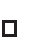 